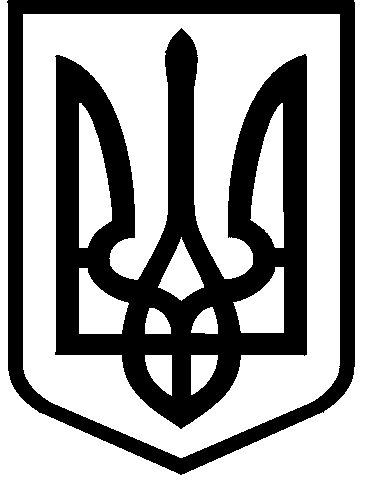 КИЇВСЬКА МІСЬКА РАДАVIІІ СКЛИКАННЯПОСТІЙНА КОМІСІЯ З ПИТАНЬ ВЛАСНОСТІ. Київ, вул. Хрещатик, 36, каб. 1015                       тел.:(044)202-72-24, тел./факс: (044) 202-73-12Протокол №47/123засідання постійної комісії Київської міської ради з питань власностівід 30.10.2018Місце проведення: Київська міська рада, м. Київ, вул. Хрещатик, 36,                                         5-й поверх, зал засідань 514, початок о 10-00.Склад комісії: 11 депутатів Київської міської ради.Присутні: 7 депутатів Київської міської ради, члени постійної комісії:Відсутні: 4 депутатівЗапрошені:  Голосування щодо  наповнення та затвердження  порядку денного (питання оренди)І1. СЛУХАЛИ: (ЧАС РОЗГЛЯДУ 10:22) М.Конобаса про включення до порядку денного таких питань:-  звернення Департаменту комунальної власності м. Києва щодо питання оренди оренди "Зміна ІУ (зміна процентної ставки: зменшення)" - Державна організація (установа, заклад) Державний заклад "Український медичний центр реабілітації дітей з органічним ураженням нервової системи МОЗ України", Богатирська вулиця, 30, корпус: корп.4 літ.Д, корп. 6 літ.Е  (Вих. № 062/05/14-9047 від 11.10.2018);- звернення Департаменту комунальної власності м. Києва щодо питання оренди "Продовження" - Державна організація (установа, заклад) Державний заклад "Український медичний центр реабілітації дітей з органічним ураженням нервової системи МОЗ України", Богатирська вулиця, 30, корпус: корп.4 літ.Д, корп. 6 літ.Е (Вих. № 062/05/14-9047 від 11.10.2018);-   звернення Департаменту комунальної власності м. Києва щодо питання оренди "Продовження" - Орган державної влади Солом’янська РДА, Чоколівський бульвар, 40 (Вих. № 062/05/18-9057 від 11.10.2018); - звернення Департаменту комунальної власності м. Києва щодо питання оренди " Зміна ІУ (зміна процентної ставки: зменшення)" – Державне підприємство редакція газети «Урядовий кур’єр», вул. М.Грушевського, 14/1, літ. А1,2 кв.м (вих. №062/05/15-9480 від 29.10.2018; вх. №08/19577 від 30.10.2018); - звернення Департаменту комунальної власності м. Києва щодо питання оренди "Продовження" - Державна організація (установа, заклад) Національна медична академія післядипломної освіти імені П.Л. Шупика, бульвар Тараса Шевченка, 1, літ. А (Вих. № 062/05/19-5513 від 15.06.2018);- звернення Департаменту комунальної власності м. Києва щодо питання оренди "Зміна ІУ (зміна процентної ставки: зменшення)" - Державна організація (установа, заклад) Національна медична академія післядипломної освіти імені П.Л. Шупика, Пимоненка Миколи вулиця, 10А (Вих. № 062/05/19-6121 від 05.07.2018);- звернення Дарницької  районної в м.Києві державної адміністрації щодо питання оренди "Без конкурсу" - Відокремлений структурний підрозділ РДА Відділ культури Дарницької районної в місті Києві державної адміністрації, Привокзальна вулиця, 12 (Вих. № 101-9468/04 від 22.10.2018);- звернення Дарницької  районної в м.Києві державної адміністрації щодо питання оренди "Єдиний претендент" - Громадська організація "ОБ"ЄДНАННЯ СУСІДІВ", Вереснева вулиця, 12А, приміщення: Житловий будинок 9-ти поверховий (Вх. № від 05.11.2018) (Вих. № 101-9434/04 від 22.10.2018);- звернення Дарницької  районної в м.Києві державної адміністрації щодо питання оренди "Єдиний претендент" - Благодійна організація "БЛАГОДІЙНИЙ ФОНД "ДАРНИЦЯ", Пасхаліна Юрія вулиця, 16, приміщення: Житловий будинок 5-ти поверховий (Вх. № від 05.11.2018) (Вих. № 101-9436/04 від 22.10.2018);- звернення Печерської районної в м.Києві  державної адміністрації щодо питання оренди "Зміна ІУ (зміна процентної ставки: зменшення)" - Громадська організація Професійна спілка атестованих працівників органів внутрішніх справ України, Орлика Пилипа вулиця, 22/2 (Вх. № 08/13167 від 06.11.2018) (Вих. № 105/01-6374/1 від 30.10.2018);- звернення Департаменту комунальної власності м. Києва щодо питання оренди "Зміна ІУ (зміна процентної ставки: зменшення)" - Товариство з обмеженою відповідальністю "Українсько-німецький противиразковий гастроентерологічний центр "Бік-Київ", Шевченка Тараса бульвар, 17, корпус: 2  (Вих. № 1911 від 30.09.2018).2. СЛУХАЛИ: Я.Діденка про включення до порядку денного  звернення Департаменту комунальної власності м. Києва щодо питання оренди "Без конкурсу" - Орган державної влади Департамент патрульної поліції , Глушкова Академіка проспект, 10, корпус: літ.1Е та літ.1Г (Вих. № 062/05/10-8765 від 03.10.2018).3. СЛУХАЛИ: Г.Свириденко про включення до порядку денного звернення      Оболонської районної державної адміністрації щодо питання оренди "Без конкурсу" - Державна організація (установа, заклад) Служба у справах дітей Оболонської районної в місті Києві державної адміністрації, Тимошенка Маршала вулиця, 2Д  (Вих. № 104-9598 від 24.10.2018).4. СЛУХАЛИ: Д. Калініченка про включення до порядку денного таких питань:-  звернення Дарницької  районної в м.Києві державної адміністрації щодо питання оренди "Продовження" - Підприємець-фізична особа Тверезенко Ігор Олексійович, Руденко Лариси вулиця, 10А, приміщення: Окремостояча нежитлова будівля (сміттєзбірник) (Вх. № 08/18535 від 02.11.2018) (Вих. № 101-9158/04 від 11.10.2018);- звернення Дарницької  районної в м.Києві державної адміністрації щодо питання оренди "Зміна ІУ (зміна цільового призначення)" - Підприємець-фізична особа Тверезенко Ігор Олексійович, Руденко Лариси вулиця, 10А, приміщення: Окремостояча нежитлова будівля (сміттєзбірник) (Вх. № 08/18535 від 02.11.2018) (Вих. № 101-9158/04 від 11.10.2018);- звернення Департаменту комунальної власності м. Києва щодо питання оренди "Продовження" - Товариство з обмеженою відповідальністю "Геліантус", Братиславська вулиця, 3, корпус: літ.А (Вх. № від 07.11.2018) (Вих. № 062/05/12-7611 від 21.08.2018);- звернення Дніпровської районної в м.Києві  державної адміністрації щодо питання оренди "Єдиний претендент" - Товариство з обмеженою відповідальністю ВП Патріот, Алма-Атинська вулиця, 70 (Вх. № 08/18191 від 02.11.2018) (Вих. № 9227/26/2/103 від 05.10.2018).	5. СЛУХАЛИ (час 10:31):В.Сторожука.В. Сторожук  зауважив, що члени  комісії змушені  вносити питання з голосу,  у зв’язку з неефективністю роботи програмного комплексу "VlasCom" та запропонував направити звернення у фракції Київської міської ради для надання  висновків щодо легітимності використання  цієї програми  відповідно до  вимог рішення Київради  від 15.02.2018 №67/4131.6. СЛУХАЛИ: В. Сторожука про включення до порядку денного таких питань:- звернення Подільської  районної в м.Києві державної адміністрації щодо питання оренди "Продовження" - Державна організація (установа, заклад) Київський міський центр зайнятості , Гречка Маршала вулиця, 20А (Вх. № 08/13812 від 02.11.2018) (Вих. № 106-6992 від 26.07.2018); - звернення Подільської  районної в м.Києві державної адміністрації щодо питання оренди "Зміна ІУ (зміна площі)" - Державна організація (установа, заклад) Київський міський центр зайнятості , Гречка Маршала вулиця, 20А (Вх. № 08/13812 від 02.11.2018) (Вих. № 106-6992 від 26.07.2018);- звернення Святошинської   районної в м.Києві державної адміністрації щодо питання оренди "Зміна ІУ (зміна орендаря)" - Комунальне некомерційне підприємство "Київська стоматологія" виконавчого органу Київської міської ради (Київської міської державної адміністрації)", Львівська вулиця, 1/9 (Вх. № 08/18347 від 01.11.2018) (Вих. № 107-30/7144 від 05.10.2018);- звернення Святошинської   районної в м.Києві державної адміністрації щодо питання оренди "Зміна ІУ (зміна процентної ставки: приведення у відповідність)" - Комунальне підприємство КП "Стоматологія Святошинського району м. Києва", Львівська вулиця, 1/9 (Вх. № 08/18347 від 01.11.2018) (Вих. № 107-30/7144 від 05.10.2018);- звернення Святошинської  районної в м.Києві державної адміністрації щодо питання оренди "Оголошення конкурсу" - Товариство з обмеженою відповідальністю Бонандза, Підприємець-фізична особа Немировська О. О., Вітрука Генерала вулиця, 9 (Вх. № 08/10900 від 01.11.2018) (Вих. № 107-30/4170 від 14.06.2018). 7. СЛУХАЛИ С.Артеменка про включення до порядку денного таких питань:- звернення Департаменту комунальної власності м. Києва щодо питання оренди "Зміна ІУ (зміна площі)" - Комунальна організація (установа, заклад) Святошинська РДА, Крамського Івана вулиця, 10  (Вих. № 062/05/17-9277 від 23.10.2018);- звернення депутата Київської міської ради В.Онуфрійчука щодо визначення пільгової орендної плати Громадської організації «ТОВАРИСТВО ВЕТЕРАНІВ-ІНВАЛІДІВ ЛІКВІДАЦІЇ АВАРІЇ НА ЧОРНОБИЛЬСЬКІЙ АЕС» за використання нежитлового приміщення на просп. В. Маяковського Володимира, 23, кв.3;- звернення Дніпровської районної в м.Києві  державної адміністрації щодо питання оренди "Продовження" - Громадська організація "Спілка розвитку сучасного мистецтва Дніпровського району м. Києва", Гагаріна Юрія проспект, 18 (для розміщення громадської приймальні депутата О.Міщенка) (Вх. № від 01.11.2018) (Вих. № 9657/26/2/103 від 22.10.2018);- звернення Департаменту комунальної власності м. Києва щодо питання оренди "Продовження" - Орган державної влади Департамент культури виконавчого органу Київської міської ради (Київської міської державної адміністрації), Спаська вулиця, 12 (Вх. № від 07.11.2018) (Вих. № 062/05/16-6371 від 12.07.2018).8. СЛУХАЛИ: М. Конобаса про включення до порядку денного таких питань:- звернення Департаменту комунальної власності м. Києва щодо питання оренди " Зміна ІУ (зміна процентної ставки: зменшення)" – Державна установа «Науково-дослідний інститут психіатрії Міністерства охорони здоров’я України», вул. Кирилівська, 103, К.2- 85,54 кв.м, К.12-625,00 кв.м, К.11-61,2 кв.м (вих. №062/05/16-9647 від 02.11.2018; вх. №08/20137 від 07.11.2018); - звернення Департаменту комунальної власності м. Києва щодо питання оренди "Продовження" - Державна організація (установа, заклад) Державний заклад "Український медичний центр реабілітації дітей з органічним ураженням нервової системи МОЗ України", Богатирська вулиця, 30, корпус: корп.4 літ.Д, корп. 6 літ.Е (Вх. № від 08.11.2018) (Вих. № 062/05/14-9047 від 11.10.2018).9. СЛУХАЛИ: (час 10:45) М.Конобаса.За результатами обговорення:ВИРІШИЛИ: Затвердити в цілому порядок денний із 260 питань оренди,   за умови заповнення інформації, внесених з голосу у програмний комплекс  "VlasCom". ГОЛОСУВАЛИ: "за" – 6, "проти" – 0, "утримались" – 0, "не голосували" –  1 (А.Андрєєв).Рішення прийнятоІІ1. СЛУХАЛИ: (час 11:38) М.Конобаса щодо додаткового включення до порядку денного звернення Дніпровської районної в м.Києві  державної адміністрації щодо питання оренди "Єдиний претендент" - Підприємець-фізична особа Бордюг Ігор Анатолійович, Нестайка Всеволода вулиця, 1/18 (Вх. № 08/12649 від 01.11.2018) (Вих. № 6290/26/2/103 від 10.07.2018) ВИРІШИЛИ: 1. Доповнити порядок денний питанням за умови заповнення інформації  у програмному комплексу  "VlasCom". 2.  Затвердити в цілому порядок денний із 261 питання оренди. ГОЛОСУВАЛИ: "за" – 6, "проти" – 0, "утримались" – 1 (В.Сторожук), "не голосували" – 0.Рішення прийнятоIIІ1. СЛУХАЛИ: М.Конобаса.ВИСТУПИЛИ: С.Артеменко. За результатами обговорення:ВИРІШИЛИ: Затвердити послідовність розгляду питань порядку денного:питання,  внесені з голосу,  які потребують термінового розгляду;загальні питання;питання оренди.ГОЛОСУВАЛИ: "за" – 7, "проти" – 0, "утримались" – 0, "не голосували" – 0.Рішення прийнято*Порядок денний, протокол та додаток до нього сформовано програмним комплексом «VlasCom» відповідно до рішення Київської міської ради від 15.02.2018 №67/4131 «Про запровадження та безоплатне прийняття до комунальної власності територіальної громади міста Києва програмного комплексу «VlasCom»». ПОРЯДОК ДЕННИЙ     1. Про розгляд звернення Оболонської районної в м.Києві державної адміністрації державної адміністрації щодо питання оренди "Оголошення конкурсу" - Товариство з обмеженою відповідальністю "Навчально-виховний комплекс "СМАРТ КІДС", Товариство з обмеженою відповідальністю "Аграрна компанія "МАКГРЕЙ", Приватна організація (установа, заклад) "СІНКГЛОБАЛ", Товариство з обмеженою відповідальністю "КРОКУС-7", Озерна (Оболонський район/ 11190) вулиця, 26А, приміщення: нежитлове (Вх. № 08/16623 від 13.09.2018 від 17.10.2018) (Вих. № 104-8234 від 12.09.2018)       2. Про розгляд звернення Оболонської районної в м.Києві державної адміністрації державної адміністрації щодо питання оренди "Оголошення конкурсу" - Товариство з обмеженою відповідальністю "Навчально-виховний комплекс "СМАРТ КІДС", Товариство з обмеженою відповідальністю "Аграрна компанія "МАКГРЕЙ", Приватна організація (установа, заклад) "СІНКГЛОБАЛ", Товариство з обмеженою відповідальністю "КРОКУС-7", Озерна (Оболонський район/ 11190) вулиця, 26А, приміщення: нежитлове (Вх. № 08/16623 від 13.09.2018 від 17.10.2018) (Вих. № 104-8234 від 12.09.2018)      3. Про розгляд звернення Оболонської районної в м.Києві державної адміністрації державної адміністрації щодо питання оренди "Оголошення конкурсу" - Товариство з обмеженою відповідальністю "Навчально-виховний комплекс "СМАРТ КІДС", Товариство з обмеженою відповідальністю "Аграрна компанія "МАКГРЕЙ", Приватна організація (установа, заклад) "СІНКГЛОБАЛ", Товариство з обмеженою відповідальністю "КРОКУС-7", Озерна (Оболонський район/ 11190) вулиця, 26А, приміщення: нежитлове (Вх. № 08/16623 від 13.09.2018 від 17.10.2018) (Вих. № 104-8234 від 12.09.2018)      4. Про розгляд звернення Оболонської районної в м.Києві державної адміністрації державної адміністрації щодо питання оренди "Оголошення конкурсу" - Товариство з обмеженою відповідальністю "Навчально-виховний комплекс "СМАРТ КІДС", Товариство з обмеженою відповідальністю "Аграрна компанія "МАКГРЕЙ", Приватна організація (установа, заклад) "СІНКГЛОБАЛ", Товариство з обмеженою відповідальністю "КРОКУС-7", Озерна (Оболонський район/ 11190) вулиця, 26А, приміщення: нежитлове (Вх. № 08/16623 від 13.09.2018 від 17.10.2018) (Вих. № 104-8234 від 12.09.2018)      5. Про розгляд звернення Оболонської районної в м.Києві державної адміністрації державної адміністрації щодо питання оренди "Оголошення конкурсу" - Товариство з обмеженою відповідальністю "Навчально-виховний комплекс "СМАРТ КІДС", Товариство з обмеженою відповідальністю "Аграрна компанія "МАКГРЕЙ", Приватна організація (установа, заклад) "СІНКГЛОБАЛ", Товариство з обмеженою відповідальністю "КРОКУС-7", Озерна (Оболонський район/ 11190) вулиця, 26А, приміщення: нежитлове (Вх. № 08/16623 від 13.09.2018 від 17.10.2018) (Вих. № 104-8234 від 12.09.2018)      6. Про розгляд звернення Оболонської районної в м.Києві державної адміністрації державної адміністрації щодо питання оренди "Оголошення конкурсу" - Товариство з обмеженою відповідальністю "Навчально-виховний комплекс "СМАРТ КІДС", Товариство з обмеженою відповідальністю "Аграрна компанія "МАКГРЕЙ", Приватна організація (установа, заклад) "СІНКГЛОБАЛ", Товариство з обмеженою відповідальністю "КРОКУС-7", Озерна (Оболонський район/ 11190) вулиця, 26А, приміщення: нежитлове (Вх. № 08/16623 від 13.09.2018 від 17.10.2018) (Вих. № 104-8234 від 12.09.2018)      7. Про розгляд звернення Печерської районної в м.Києві  державної адміністрації щодо питання оренди "Оголошення конкурсу" - Товариство з обмеженою відповідальністю "ДЕНС+", Товариство з обмеженою відповідальністю "Фенікс Сістем ЛТД", Товариство з обмеженою відповідальністю "Сандейс Фіт", Предславинська вулиця, 38 (Вх. № 08/18219 від 17.10.2018) (Вих. № 105/01-7341/1 від 04.10.2018)      8. Про розгляд звернення Дніпровської районної в м.Києві  державної адміністрації щодо питання оренди "Оголошення конкурсу" - Підприємець-фізична особа Листопад Володимир Миколайович, Товариство з обмеженою відповідальністю Дорога здоров'я, Березняківська вулиця, 30Б (Вх. № 08/18561 від 22.10.2018) (Вих. № 9420/26/2/103 від 12.10.2018)      9. Про розгляд звернення Дніпровської районної в м.Києві  державної адміністрації щодо питання оренди "Оголошення конкурсу" - Підприємець-фізична особа Листопад Володимир Миколайович, Товариство з обмеженою відповідальністю Дорога здоров'я, Миколайчука Івана вулиця, 9А (Вх. № 08/18561 від 22.10.2018) (Вих. № 9420/26/2/103 від 17.10.2018)      10. Про розгляд звернення Дніпровської районної в м.Києві  державної адміністрації щодо питання оренди "Оголошення конкурсу" - Підприємець-фізична особа Листопад Володимир Миколайович, Товариство з обмеженою відповідальністю Дорога здоров'я, Березняківська вулиця, 32 (Вх. № 08/18561 від 22.10.2018) (Вих. № 9420/26/2/103 від 12.10.2018)      11. Про розгляд звернення Дніпровської районної в м.Києві  державної адміністрації щодо питання оренди "Оголошення конкурсу" - Підприємець-фізична особа Листопад Володимир Миколайович, Товариство з обмеженою відповідальністю Дорога здоров'я, Туманяна Ованеса вулиця, 2 (Вх. № 08/18561 від 22.10.2018) (Вих. № 9420/26/2/103 від 12.10.2018)      12. Про розгляд звернення Дніпровської районної в м.Києві  державної адміністрації щодо питання оренди "Оголошення конкурсу" - Підприємець-фізична особа Листопад Володимир Миколайович, Товариство з обмеженою відповідальністю Дорога здоров'я, Плеханова вулиця, 2 (Вх. № 08/18561 від 22.10.2018) (Вих. № 9420/26/2/103 від 12.10.2018)      13. Про розгляд звернення Дніпровської районної в м.Києві  державної адміністрації щодо питання оренди "Оголошення конкурсу" - Підприємець-фізична особа Листопад Володимир Миколайович, Товариство з обмеженою відповідальністю Дорога здоров'я, Ентузіастів вулиця, 29/3 (Вх. № 08/18561 від 22.10.2018) (Вих. № 9420/26/2/103 від 17.10.2018)      14. Про розгляд звернення Деснянської районної в м.Києві державної адміністрації щодо питання оренди "Зміна ІУ (зміна процентної ставки: приведення у відповідність)" - Колективне підприємство Професійно-технічний навчальний заклад "Дніпровський районний спортивно-технічний клуб товариства сприяння обороні України", Шолом-Алейхема вулиця, 5А (Вх. № 08/18234 від 31.10.2018) (Вих. № 102/03/26-9088 від 05.10.2018)      15. Про розгляд звернення Дніпровської районної в м.Києві  державної адміністрації щодо питання оренди "Зміна ІУ (тимчасове зменшення орендної плати)" - Громадська організація "Вільне покоління", Азербайджанська вулиця, 8А (Вх. № 08/18106 від 31.10.2018) (Вих. № 9008/26/2/103 від 01.10.2018)      16. Про розгляд звернення Шевченківської районної в м.Києві державної адміністрації щодо питання оренди "Зміна ІУ (тимчасове зменшення орендної плати)" - Громадська організація "Клуб "Еней", Довженка вулиця, 2 (Вх. № 08/16546 від 31.10.2018) (Вих. № 109/01/25-8366 від 07.09.2018)      17. Про розгляд звернення Печерської районної в м.Києві  державної адміністрації щодо питання оренди "Зміна ІУ (Призупинення нарахування орендної плати у зв'язку з неможливістю здійснення діяльності)" - Товариство з обмеженою відповідальністю ТОВ "Променергетик - К", Басейна вулиця, 12 (Вх. № 08/18351 від 17.10.2018) (Вих. № 105/01-7642/1 від 08.10.2018)      18. Про розгляд звернення Дніпровської районної в м.Києві  державної адміністрації щодо питання оренди "Єдиний претендент" - Благодійна організація Всеукраїнський благодійний фонд Прогресивного спорту в підтримку здорового способу життя, Перова бульвар, 15 В (Вх. № 08/18336 від 31.10.2018) (Вих. № 8985/26/2/103 від 28.09.2018)      19. Про розгляд звернення Дніпровської районної в м.Києві  державної адміністрації щодо питання оренди "Єдиний претендент" - Благодійна організація ВБО "Конвіктус Україна", Рогозівська вулиця, 6 (Вх. № 08/18431 від 31.10.2018) (Вих. № 9334/26/2/103 від 10.10.2018)      20. Про розгляд звернення Голосіївської районної в м.Києві державної адміністрації щодо питання оренди "Єдиний претендент" - Підприємець-фізична особа Дзівідзінській В. Є., Глушкова Академіка проспект, 32 (Вх. № 08/17273 від 01.11.2018) (Вих. № 100-15071 від 20.09.2018)      21. Про розгляд звернення Голосіївської районної в м.Києві державної адміністрації щодо питання оренди "Єдиний претендент" - Благодійна організація Міжнародний благодійний фонд "Спорт і діти", Голосіївська вулиця, 12 (Вх. № 08/18228 від 31.10.2018) (Вих. № 100-16075 від 08.10.2018)      22. Про розгляд звернення Голосіївської районної в м.Києві державної адміністрації щодо питання оренди "Єдиний претендент" - Підприємець-фізична особа Іващенко Олена Вікторівна, Якубовського Маршала вулиця, 6 (Вх. № 08/18228 від 31.10.2018) (Вих. № 100-16075 від 08.10.2018)      23. Про розгляд звернення Департаменту комунальної власності м. Києва щодо питання оренди "Єдиний претендент" - Підприємець-фізична особа Лазаренко В.І., Бессарабська площа, 2 (Вх. № 08/5126 від 31.10.2018) (Вих. № 062/05/19-2794 від 23.03.2018)      24. Про розгляд звернення Солом’янської районної в м.Києві державної адміністрації щодо питання оренди "Єдиний претендент" - Підприємець-фізична особа Ахадова Ш.Е., Керченська вулиця, 11, приміщення: нежитлове (Вх. № 08/13158 від 31.10.2018) (Вих. № 108-10911 від 13.07.2018)      25. Про розгляд звернення Дніпровської районної в м.Києві  державної адміністрації щодо питання оренди "Єдиний претендент" - Товариство з обмеженою відповідальністю Дорога здоров'я, Кибальчича Миколи вулиця, 5 (Вх. № 08/18663 від 31.10.2018) (Вих. № 9400/26/2/103 від 11.10.2018)      26. Про розгляд звернення Дніпровської районної в м.Києві  державної адміністрації щодо питання оренди "Єдиний претендент" - Товариство з обмеженою відповідальністю Дорога здоров'я, Перова бульвар, 14А (Вх. № 08/18663 від 31.10.2018) (Вих. № 9400/26/2/103 від 11.10.2018)      27. Про розгляд звернення Дніпровської районної в м.Києві  державної адміністрації щодо питання оренди "Єдиний претендент" - Товариство з обмеженою відповідальністю Дорога здоров'я, Соборності проспект, 12В (Вх. № 08/18663 від 31.10.2018) (Вих. № 9400/26/2/103 від 11.10.2018)      28. Про розгляд звернення Дніпровської районної в м.Києві  державної адміністрації щодо питання оренди "Єдиний претендент" - Товариство з обмеженою відповідальністю Дорога здоров'я, Юності вулиця, 5 (Вх. № 08/18663 від 31.10.2018) (Вих. № 9400/26/2/103 від 11.10.2018)      29. Про розгляд звернення Дніпровської районної в м.Києві  державної адміністрації щодо питання оренди "Єдиний претендент" - Товариство з обмеженою відповідальністю Дорога здоров'я, Ентузіастів вулиця, 7/4 (Вх. № 08/18663 від 31.10.2018) (Вих. № 9400/26/2/103 від 11.10.2018)      30. Про розгляд звернення Дніпровської районної в м.Києві  державної адміністрації щодо питання оренди "Єдиний претендент" - Товариство з обмеженою відповідальністю Дорога здоров'я, Тампере вулиця, 9 (Вх. № 08/18663 від 31.10.2018) (Вих. № 9400/26/2/103 від 11.10.2018)      31. Про розгляд звернення Дніпровської районної в м.Києві  державної адміністрації щодо питання оренди "Єдиний претендент" - Товариство з обмеженою відповідальністю Дорога здоров'я, Шалетт Міста вулиця, 1А (Вх. № 08/18663 від 31.10.2018) (Вих. № 9400/26/2/103 від 11.10.2018)      32. Про розгляд звернення Дніпровської районної в м.Києві  державної адміністрації щодо питання оренди "Єдиний претендент" - Товариство з обмеженою відповідальністю Дорога здоров'я, Райдужна вулиця, 17Б (Вх. № 08/18663 від 31.10.2018) (Вих. № 9400/26/2/103 від 11.10.2018)      33. Про розгляд звернення Дніпровської районної в м.Києві  державної адміністрації щодо питання оренди "Єдиний претендент" - Товариство з обмеженою відповідальністю Дорога здоров'я, Миколайчука Івана вулиця, 17А (Вх. № 08/18663 від 31.10.2018) (Вих. № 9400/26/2/103 від 11.10.2018)      34. Про розгляд звернення Дніпровської районної в м.Києві  державної адміністрації щодо питання оренди "Єдиний претендент" - Товариство з обмеженою відповідальністю Дорога здоров'я, Алматинська вулиця, 113 (Вх. № 08/18663 від 31.10.2018) (Вих. № 9400/26/2/103 від 11.10.2018)      35. Про розгляд звернення Дніпровської районної в м.Києві  державної адміністрації щодо питання оренди "Єдиний претендент" - Товариство з обмеженою відповідальністю Дорога здоров'я, Каунаська вулиця, 2 (Вх. № 08/18663 від 31.10.2018) (Вих. № 9400/26/2/103 від 11.10.2018)      36. Про розгляд звернення Святошинської  районної в м.Києві державної адміністрації щодо питання оренди "Єдиний претендент" - Підприємець-фізична особа Заглада Олександр Євгенович, Серпова вулиця, 20/6 (Вх. № 08/18357 від 31.10.2018) (Вих. № 107-30/7218 від 09.10.2018)      37. Про розгляд звернення Голосіївської районної в м.Києві державної адміністрації щодо питання оренди "Без конкурсу" - Комунальна організація (установа, заклад) Комплексна дитячо-юнацька спортивна школа "Арго", Козацька вулиця, 5 (Вх. № 08/16884 від 18.09.2018 від 31.10.2018) (Вих. № 100-14596 від 12.09.2018)      38. Про розгляд звернення Голосіївської районної в м.Києві державної адміністрації щодо питання оренди "Без конкурсу" - Комунальна організація (установа, заклад) Комплексна дитячо-юнацька спортивна школа "Арго", Голосіївська вулиця, 12 (Вх. № 08/16884 від 18.09.2018 від 31.10.2018) (Вих. № 100-14596 від 12.09.2018)      39. Про розгляд звернення Голосіївської районної в м.Києві державної адміністрації щодо питання оренди "Без конкурсу" - Комунальна організація (установа, заклад) Комплексна дитячо-юнацька спортивна школа "Арго", Голосіївський проспект, 120В (Вх. № 08/16884 від 18.09.2018 від 31.10.2018) (Вих. № 100-14596 від 12.09.2018)      40. Про розгляд звернення Голосіївської районної в м.Києві державної адміністрації щодо питання оренди "Без конкурсу" - Комунальна організація (установа, заклад) Комплексна дитячо-юнацька спортивна школа "Арго", Глушкова Академіка проспект, 28 (Вх. № 08/16884 від 18.09.2018 від 31.10.2018) (Вих. № 100-14596 від 12.09.2018)      41. Про розгляд звернення Шевченківської районної в м.Києві державної адміністрації щодо питання оренди "Без конкурсу" - Комунальна організація (установа, заклад) Центр творчості дітей та юнацтва "Шевченковець", Дорогожицька вул, 15А (Вх. № 08/14320 від 31.10.2018) (Вих. № 109/01/25-7279 від 06.08.2018)      42. Про розгляд звернення Шевченківської районної в м.Києві державної адміністрації щодо питання оренди "Без конкурсу" - Комунальна організація (установа, заклад) Центр творчості дітей та юнацтва "Шевченковець", Житкова Бориса вул., 3 (Вх. № 08/14320 від 31.10.2018) (Вих. № 109/01/25-7279 від 06.08.2018)      43. Про розгляд звернення Шевченківської районної в м.Києві державної адміністрації щодо питання оренди "Без конкурсу" - Комунальна організація (установа, заклад) Центр творчості дітей та юнацтва "Шевченковець", Татарська вул., 36/5 (Вх. № 08/14320 від 31.10.2018) (Вих. № 109/01/25-7279 від 06.08.2018)      44. Про розгляд звернення Шевченківської районної в м.Києві державної адміністрації щодо питання оренди "Без конкурсу" - Комунальна організація (установа, заклад) Центр творчості дітей та юнацтва "Шевченковець", Щусєва Академіка вул., 7 (Вх. № 08/14320 від 31.10.2018) (Вих. № 109/01/25-7279 від 06.08.2018)      45. Про розгляд звернення Шевченківської районної в м.Києві державної адміністрації щодо питання оренди "Без конкурсу" - Комунальна організація (установа, заклад) Центр творчості дітей та юнацтва "Шевченковець", Вознесенський узвіз вул., 14 (Вх. № 08/14320 від 31.10.2018) (Вих. № 109/01/25-7279 від 06.08.2018)      46. Про розгляд звернення Шевченківської районної в м.Києві державної адміністрації щодо питання оренди "Без конкурсу" - Комунальна організація (установа, заклад) Центр творчості дітей та юнацтва "Шевченковець", Гоголівська/Бульварно-Кудрявська вул., 13/30 (Вх. № 08/14320 від 31.10.2018) (Вих. № 109/01/25-7279 від 06.08.2018)      47. Про розгляд звернення Шевченківської районної в м.Києві державної адміністрації щодо питання оренди "Без конкурсу" - Комунальна організація (установа, заклад) Центр творчості дітей та юнацтва "Шевченковець", Овруцька вул., 28Б (Вх. № 08/14320 від 31.10.2018) (Вих. № 109/01/25-7279 від 06.08.2018)      48. Про розгляд звернення Шевченківської районної в м.Києві державної адміністрації щодо питання оренди "Без конкурсу" - Комунальна організація (установа, заклад) Центр творчості дітей та юнацтва "Шевченковець", Рибалка Маршала вул., 7 (Вх. № 08/14320 від 31.10.2018) (Вих. № 109/01/25-7279 від 06.08.2018)      49. Про розгляд звернення Печерської районної в м.Києві  державної адміністрації щодо питання оренди "Без конкурсу" - Державна організація (установа, заклад) Головне управління Національної поліції у місті Києві, Велика Васильківська вулиця, 129 (Вх. № 08/15328 від 31.10.2018) (Вих. № 105/01-1744/В-040 від 21.08.2018)      50. Про розгляд звернення Печерської районної в м.Києві  державної адміністрації щодо питання оренди "Без конкурсу" - Державна організація (установа, заклад) Головне управління Національної поліції у місті Києві, Руставелі Шота вулиця, 4Б (Вх. № 08/15328 від 31.10.2018) (Вих. № 105/01-1744/В-040 від 21.08.2018)      51. Про розгляд звернення Печерської районної в м.Києві  державної адміністрації щодо питання оренди "Без конкурсу" - Державна організація (установа, заклад) Головне управління Національної поліції у місті Києві, Лесі Українки бульвар, 24 (Вх. № 08/15328 від 31.10.2018) (Вих. № 105/01-1744/В-040 від 21.08.2018)      52. Про розгляд звернення Печерської районної в м.Києві  державної адміністрації щодо питання оренди "Без конкурсу" - Державна організація (установа, заклад) Головне управління Національної поліції у місті Києві, Панаса Мирного вулиця, 9А (Вх. № 08/15328 від 31.10.2018) (Вих. № 105/01-1744/В-040 від 21.08.2018)      53. Про розгляд звернення Печерської районної в м.Києві  державної адміністрації щодо питання оренди "Без конкурсу" - Державна організація (установа, заклад) Головне управління Національної поліції у місті Києві, Лесі Українки бульвар, 36В (Вх. № 08/15328 від 31.10.2018) (Вих. № 105/01-1744/В-040 від 21.08.2018)      54. Про розгляд звернення Печерської районної в м.Києві  державної адміністрації щодо питання оренди "Без конкурсу" - Державна організація (установа, заклад) Головне управління Національної поліції у місті Києві, Заньковецької вулиця, 7 літ. А (Вх. № 08/15328 від 31.10.2018) (Вих. № 105/01-1744/В-040 від 21.08.2018)      55. Про розгляд звернення Печерської районної в м.Києві  державної адміністрації щодо питання оренди "Без конкурсу" - Державна організація (установа, заклад) Головне управління Національної поліції у місті Києві, Бастіонна вулиця, 1/36 (Вх. № 08/15328 від 31.10.2018) (Вих. № 105/01-1744/В-040 від 21.08.2018)      56. Про розгляд звернення Печерської районної в м.Києві  державної адміністрації щодо питання оренди "Без конкурсу" - Державна організація (установа, заклад) Головне управління Національної поліції у місті Києві, Первомайського Леоніда вулиця, 4 (Вх. № 08/15328 від 31.10.2018) (Вих. № 105/01-1744/В-040 від 21.08.2018)       57. Про розгляд звернення Печерської районної в м.Києві  державної адміністрації щодо питання оренди "Без конкурсу" - Державна організація (установа, заклад) Головне управління Національної поліції у місті Києві, Московська (Печерський район/ 11095) вулиця, 41/8 (Вх. № 08/15328 від 31.10.2018) (Вих. № 105/01-1744/В-040 від 21.08.2018)      58. Про розгляд звернення Печерської районної в м.Києві  державної адміністрації щодо питання оренди "Без конкурсу" - Державна організація (установа, заклад) Головне управління Національної поліції у місті Києві, Глазунова вулиця, 4/47 (Вх. № 08/15328 від 31.10.2018) (Вих. № 105/01-1744/В-040 від 21.08.2018)      59. Про розгляд звернення Печерської районної в м.Києві  державної адміністрації щодо питання оренди "Без конкурсу" - Державна організація (установа, заклад) Головне управління Національної поліції у місті Києві, Грушевського Михайла вулиця, 28/2 (Вх. № 08/15328 від 31.10.2018) (Вих. № 105/01-1744/В-040 від 21.08.2018)      60. Про розгляд звернення Печерської районної в м.Києві  державної адміністрації щодо питання оренди "Без конкурсу" - Державна організація (установа, заклад) Головне управління Національної поліції у місті Києві, Бессарабська площа, 7А (Вх. № 08/15328 від 31.10.2018) (Вих. № 105/01-1744/В-040 від 21.08.2018)      61. Про розгляд звернення Печерської районної в м.Києві  державної адміністрації щодо питання оренди "Без конкурсу" - Державна організація (установа, заклад) Головне управління Національної поліції у місті Києві, Лютеранська вулиця, 3 (Вх. № 08/15328 від 31.10.2018) (Вих. № 105/01-1744/В-040 від 21.08.2018)      62. Про розгляд звернення Святошинської  районної в м.Києві державної адміністрації щодо питання оренди "Без конкурсу" - Державна організація (установа, заклад) Головне управління Національної поліції у місті Києві, Кулібіна вулиця, 14 (Вх. № 08/17464 від 31.10.2018) (Вих. № 107-30/6803 від 25.09.2018)      63. Про розгляд звернення Печерської районної в м.Києві  державної адміністрації щодо питання оренди "Без конкурсу" - Державна організація (установа, заклад) Головне управління Національної поліції у місті Києві, Панаса Мирного вулиця, 4 (Вх. № 16981 від 31.10.2018) (Вих. № 105/01-7729/1 від 11.09.2018)      64. Про розгляд звернення Печерської районної в м.Києві  державної адміністрації щодо питання оренди "Без конкурсу" - Державна організація (установа, заклад) Головне управління Національної поліції у місті Києві, Дружби Народів бульвар, 26/1 (Вх. № 08/16981 від 19.09.2018 від 31.10.2018) (Вих. № 105/01-7729/1 від 11.09.2018)      65. Про розгляд звернення Голосіївської районної в м.Києві державної адміністрації щодо питання оренди "Без конкурсу" - Комунальна організація (установа, заклад) Центр екстреної медичної допомоги та медицини катастроф міста Києва, Якубовського Маршала вулиця, 6, приміщення: нежитлове (Вх. № 08/13717 від 31.10.2018) (Вих. № 100-11656 від 23.07.2018)      66. Про розгляд звернення Шевченківської районної в м.Києві державної адміністрації щодо питання оренди "Без конкурсу" - Комунальна організація (установа, заклад) Початковий спеціалізований мистецький навчальний заклад "Київська дитяча музична школа № 11", Туполєва, 20-Є (Вх. № 08/16541 від 31.10.2018) (Вих. № 109/01/25-8323 від 06.09.2018)      67. Про розгляд проекту рішення Департаменту комунальної власності м. Києва щодо питання оренди "Без конкурсу" - Громадська організація Андріївський узвіз, Андріївський узвіз, 34, корпус: В (Вх. № 08/231-32/ПР від 31.10.2018) (Вих. № 009-185р від 14.07.2017)      68. Про розгляд звернення Дніпровської районної в м.Києві  державної адміністрації щодо питання оренди "Без конкурсу" - Державна організація (установа, заклад) Головне територіальне управління юстиції у місті Києві, Тичини Павла проспект, 6 (Вх. № 08/16590 від 31.10.2018) (Вих. № 8303/26/1/103 від 11.09.2018)      69. Про розгляд проекту рішення Печерської районної в м.Києві  державної адміністрації щодо питання оренди "Без конкурсу" - Громадська організація "Фонд "Велика Українська Мрія", Різницька вулиця, 9А (Вх. № 08/231-2718/ПР від 31.10.2018) (Вих. № 009-168р від 13.09.2018)      70. Про розгляд звернення Святошинської   районної в м.Києві державної адміністрації щодо питання оренди "Зміна ІУ (зміна площі)" - Комунальна організація (установа, заклад) КНП КДЦ Святошинського району м. Києва, Кучера Василя вулиця, 5 (Вх. № 08/16156 від 31.10.2018) (Вих. № 107-30/6130 від 31.08.2018)      71. Про розгляд звернення Святошинської   районної в м.Києві державної адміністрації щодо питання оренди "Зміна ІУ (зміна площі)" - Комунальна організація (установа, заклад) КНП ЦПМСД № 3 Святошинського району м. Києва, Симиренка вулиця, 10 (Вх. № 08/16156 від 31.10.2018) (Вих. № 107-30/6130 від 31.08.2018)      72. Про розгляд звернення Святошинської   районної в м.Києві державної адміністрації щодо питання оренди "Зміна ІУ (зміна площі)" - Комунальне підприємство КНП ЦПМСД 2 Святошинського району, Симиренка вулиця, 10 (Вх. № 08/16156 від 31.10.2018) (Вих. № 107-30/6130 від 31.08.2018)      73. Про розгляд звернення Святошинської  районної в м.Києві державної адміністрації щодо питання оренди "Зміна ІУ (зміна площі)" - Комунальна організація (установа, заклад) КНП КДЦ Святошинського району м. Києва, Симиренка вулиця, 38 (Вх. № 08/16156 від 31.10.2018) (Вих. № 107-30/6130 від 31.08.2018)      74. Про розгляд звернення Святошинської  районної в м.Києві державної адміністрації щодо питання оренди "Продовження" - Комунальна організація (установа, заклад) КНП ЦПМСД № 3 Святошинського району м. Києва, Симиренка вулиця, 10 (Вх. № 08/16156 від 31.10.2018) (Вих. № 107-30/6130 від 31.08.2018)      75. Про розгляд звернення Святошинської  районної в м.Києві державної адміністрації щодо питання оренди "Продовження" - Комунальна організація (установа, заклад) КНП КДЦ Святошинського району м. Києва, Кучера Василя вулиця, 5 (Вх. № 08/16156 від 31.10.2018) (Вих. № 107-30/6130 від 31.08.2018)      76. Про розгляд звернення Святошинської   районної в м.Києві державної адміністрації щодо питання оренди "Продовження" - Комунальне підприємство КНП ЦПМСД 2 Святошинського району, Симиренка вулиця, 10 (Вх. № 08/16156 від 31.10.2018) (Вих. № 107-30/6130 від 31.08.2018)      77. Про розгляд звернення Святошинської   районної в м.Києві державної адміністрації щодо питання оренди "Продовження" - Комунальна організація (установа, заклад) КНП КДЦ Святошинського району м. Києва, Симиренка вулиця, 38 (Вх. № 08/16156 від 31.10.2018) (Вих. № 107-30/6130 від 31.08.2018)      78. Про розгляд звернення Шевченківської районної в м.Києві державної адміністрації щодо питання оренди "Зміна ІУ (зміна площі)" - Комунальне підприємство КНП "Консультативно-діагностичний центр" Шевченківського району, Ризька вулиця, 1 (Вх. № 08/14337 від 31.10.2018) (Вих. № 109/01/25-7219 від 02.08.2018)      79. Про розгляд звернення Шевченківської районної в м.Києві державної адміністрації щодо питання оренди "Зміна ІУ (зміна площі)" - Комунальне підприємство КНП "Консультативно-діагностичний центр" Шевченківського району, Салютна вулиця, 23 (Вх. № 08/14337 від 31.10.2018) (Вих. № 109/01/25-7219 від 02.08.2018)      80. Про розгляд звернення Шевченківської районної в м.Києві державної адміністрації щодо питання оренди "Зміна ІУ (зміна площі)" - Комунальне підприємство КНП "Консультативно-діагностичний центр" Шевченківського району, Щербаківського Данила вулиця, 70 (Вх. № 08/14337 від 31.10.2018) (Вих. № 109/01/25-7219 від 02.08.2018)      81. Про розгляд звернення Шевченківської районної в м.Києві державної адміністрації щодо питання оренди "Зміна ІУ (зміна площі)" - Комунальне підприємство КНП "Консультативно-діагностичний центр" Шевченківського району, Ольжича вулиця, 16 (Вх. № 08/14337 від 31.10.2018) (Вих. № 109/01/25-7219 від 02.08.2018)      82. Про розгляд звернення Шевченківської районної в м.Києві державної адміністрації щодо питання оренди "Зміна ІУ (зміна площі)" - Комунальне підприємство КНП "Консультативно-діагностичний центр" Шевченківського району, Салютна вулиця, 23А (Вх. № 08/14337 від 31.10.2018) (Вих. № 109/01/25-7219 від 02.08.2018)      83. Про розгляд звернення Деснянської районної в м.Києві державної адміністрації щодо питання оренди "Зміна ІУ (зміна площі)" - Комунальне підприємство КОМУНАЛЬНЕ НЕКОМЕРЦІЙНЕ ПІДПРИЄМСТВО "КОНСУЛЬТАТИВНО-ДІАГНОСТИЧНИЙ ЦЕНТР" ДЕСНЯНСЬКОГО РАЙОНУ М. КИЄВА (КНП "КДЦ"), Вигурівський бульвар, 4 (Вх. № 08/16150 від 31.10.2018) (Вих. № 102/04/26-7913 від 30.08.2018)      84. Про розгляд звернення Деснянської районної в м.Києві державної адміністрації щодо питання оренди "Продовження" - Комунальне підприємство КОМУНАЛЬНЕ НЕКОМЕРЦІЙНЕ ПІДПРИЄМСТВО "КОНСУЛЬТАТИВНО-ДІАГНОСТИЧНИЙ ЦЕНТР" ДЕСНЯНСЬКОГО РАЙОНУ М. КИЄВА (КНП "КДЦ"), Вигурівський бульвар, 4 (Вх. № 08/16150 від 31.10.2018) (Вих. № 102/04/26-7913 від 30.08.2018)      85. Про розгляд звернення Деснянської районної в м.Києві державної адміністрації щодо питання оренди "Зміна ІУ (зміна площі)" - Комунальне підприємство КОМУНАЛЬНЕ НЕКОМЕРЦІЙНЕ ПІДПРИЄМСТВО "КОНСУЛЬТАТИВНО-ДІАГНОСТИЧНИЙ ЦЕНТР" ДЕСНЯНСЬКОГО РАЙОНУ М. КИЄВА (КНП "КДЦ"), Курчатова Академіка вулиця, 18А (Вх. № 08/16152 від 31.10.2018) (Вих. № 102/04/26-7914 від 30.08.2018)      86. Про розгляд звернення Деснянської районної в м.Києві державної адміністрації щодо питання оренди "Продовження" - Комунальне підприємство КОМУНАЛЬНЕ НЕКОМЕРЦІЙНЕ ПІДПРИЄМСТВО "КОНСУЛЬТАТИВНО-ДІАГНОСТИЧНИЙ ЦЕНТР" ДЕСНЯНСЬКОГО РАЙОНУ М. КИЄВА (КНП "КДЦ"), Курчатова Академіка вулиця, 18А (Вх. № 08/16152 від 31.10.2018) (Вих. № 102/04/26-7914 від 30.08.2018)      87. Про розгляд звернення Деснянської районної в м.Києві державної адміністрації щодо питання оренди "Зміна ІУ (зміна площі)" - Комунальне підприємство КОМУНАЛЬНЕ НЕКОМЕРЦІЙНЕ ПІДПРИЄМСТВО "КОНСУЛЬТАТИВНО-ДІАГНОСТИЧНИЙ ЦЕНТР" ДЕСНЯНСЬКОГО РАЙОНУ М. КИЄВА (КНП "КДЦ"), Маяковського Володимира проспект, 18А (Вх. № 08/16151 від 31.10.2018) (Вих. № 102/04/26-7912 від 30.08.2018)      88. Про розгляд звернення Деснянської районної в м.Києві державної адміністрації щодо питання оренди "Продовження" - Комунальне підприємство КОМУНАЛЬНЕ НЕКОМЕРЦІЙНЕ ПІДПРИЄМСТВО "КОНСУЛЬТАТИВНО-ДІАГНОСТИЧНИЙ ЦЕНТР" ДЕСНЯНСЬКОГО РАЙОНУ М. КИЄВА (КНП "КДЦ"), Маяковського Володимира проспект, 18А (Вх. № 08/16151 від 31.10.2018) (Вих. № 102/04/26-7912 від 30.08.2018)      89. Про розгляд звернення Деснянської районної в м.Києві державної адміністрації щодо питання оренди "Зміна ІУ (зміна площі)" - Товариство з обмеженою відповідальністю ЦЕНТР РОЗВИТКУ ДИТИНИ "ІНДИГО" ( ТОВ "ЦРД "ІНДИГО" ), Жукова Маршала вулиця, 33А (Вх. № 08/16039 від 31.10.2018) (Вих. № 102/03/26-7693 від 22.08.2018)      90. Про розгляд звернення Деснянської районної в м.Києві державної адміністрації щодо питання оренди "Продовження" - Товариство з обмеженою відповідальністю ЦЕНТР РОЗВИТКУ ДИТИНИ "ІНДИГО" ( ТОВ "ЦРД "ІНДИГО" ), Жукова Маршала вулиця, 33А (Вх. № 08/16039 від 31.10.2018) (Вих. № 102/03/26-7693 від 22.08.2018)      91. Про розгляд звернення Деснянської районної в м.Києві державної адміністрації щодо питання оренди "Зміна ІУ (зміна площі)" - Громадська організація "Комітет сприяння захисту прав співвласників багатоквартирних будинків у м. Києві", Сабурова Олександра вулиця, 20 (Вх. № 08/16155 від 31.10.2018) (Вих. № 102/04/26-7917 від 30.08.2018)      92. Про розгляд звернення Деснянської районної в м.Києві державної адміністрації щодо питання оренди "Продовження" - Громадська організація "Комітет сприяння захисту прав співвласників багатоквартирних будинків у м. Києві", Сабурова Олександра вулиця, 20 (Вх. № 08/16155 від 31.10.2018) (Вих. № 102/04/26-7917 від 30.08.2018)      93. Про розгляд звернення Подільської  районної в м.Києві державної адміністрації щодо питання оренди "Зміна ІУ (зміна площі)" - Громадська організація ГО спортивний клуб "ТРИРАТНА", Кирилівська вулиця, 109В/1, приміщення: (Фрунзе) літ. А (Вх. № 08/15232 від 31.10.2018) (Вих. № 106-7683 від 20.08.2018)      94. Про розгляд звернення Подільської  районної в м.Києві державної адміністрації щодо питання оренди "Продовження" - Громадська організація ГО спортивний клуб "ТРИРАТНА", Кирилівська вулиця, 109В/1, приміщення: (Фрунзе) літ. А (Вх. № 08/15232 від 31.10.2018) (Вих. № 106-7683 від 20.08.2018)      95. Про розгляд звернення Дарницької  районної в м.Києві державної адміністрації щодо питання оренди "Зміна ІУ (зміна площі)" - Підприємець-фізична особа Баков Віталій Миколайович, Кошиця Олександра вулиця, 9А (Вх. № від 31.10.2018) (Вих. № 101-2628/03 від 23.03.2018)       96. Про розгляд звернення Дарницької  районної в м.Києві державної адміністрації щодо питання оренди "Продовження" - Підприємець-фізична особа Баков Віталій Миколайович, Кошиця Олександра вулиця, 9А (Вх. № від 31.10.2018) (Вих. № 101-2628/03 від 23.03.2018)      97. Про розгляд звернення Деснянської районної в м.Києві державної адміністрації щодо питання оренди "Зміна ІУ (зміна площі)" - Приватне підприємство ПРИВАТНЕ ПІДПРИЄМСТВО "ІНРАЙС-СЕРВІС", Будищанська вулиця, 3 (Вх. № 08/16538 від 31.10.2018) (Вих. № 102/03/26-8106 від 05.09.2018)      98. Про розгляд звернення Деснянської районної в м.Києві державної адміністрації щодо питання оренди "Продовження" - Приватне підприємство ПРИВАТНЕ ПІДПРИЄМСТВО "ІНРАЙС-СЕРВІС", Будищанська вулиця, 3 (Вх. № 08/16538 від 31.10.2018) (Вих. № 102/03/26-8106 від 05.09.2018)      99. Про розгляд звернення Шевченківської районної в м.Києві державної адміністрації щодо питання оренди "Зміна ІУ (зміна площі)" - Товариство з обмеженою відповідальністю ТОВ "Спеціалізований мовний центр "Менеджер", Прорізна (Шевченківський район/ 11381) вулиця, 19А, приміщення: нежитлове (Вх. № 08/16547 від 31.10.2018) (Вих. № 109/01/25-8367 від 07.09.2018)      100. Про розгляд звернення Шевченківської районної в м.Києві державної адміністрації щодо питання оренди "Зміна ІУ (зміна графіку використання)" - Товариство з обмеженою відповідальністю ТОВ "Спеціалізований мовний центр "Менеджер", Прорізна (Шевченківський район/ 11381) вулиця, 19А, приміщення: нежитлове (Вх. № 08/16547 від 31.10.2018) (Вих. № 109/01/25-8367 від 07.09.2018)      101. Про розгляд звернення Дарницької  районної в м.Києві державної адміністрації щодо питання оренди "Зміна ІУ (зміна площі)" - Підприємець-фізична особа Рижков Олександр Вікторович, Здолбунівська вулиця, 3В, приміщення: Одноповерхова окремостояча нежитлова будівля (Вх. № 08/15009 від 31.10.2018) (Вих. № 101-101/Р-156/2-7134 від 09.08.2018)      102. Про розгляд звернення Дарницької  районної в м.Києві державної адміністрації щодо питання оренди "Зміна ІУ (зміна цільового призначення)" - Підприємець-фізична особа Рижков Олександр Вікторович, Здолбунівська вулиця, 3В, приміщення: Одноповерхова окремостояча нежитлова будівля (Вх. № 08/15009 від 31.10.2018) (Вих. № 101-101/Р-156/2-7134 від 09.08.2018)      103. Про розгляд звернення Дарницької  районної в м.Києві державної адміністрації щодо питання оренди "Продовження" - Підприємець-фізична особа Рижков Олександр Вікторович, Здолбунівська вулиця, 3В, приміщення: Одноповерхова окремостояча нежитлова будівля (Вх. № 08/15009 від 31.10.2018) (Вих. № 101-101/Р-156/2-7134 від 09.08.2018)      104. Про розгляд звернення Деснянської районної в м.Києві державної адміністрації щодо питання оренди "Зміна ІУ (зміна площі)" - Товариство з обмеженою відповідальністю ТОВАРИСТВО З ОБМЕЖЕНОЮ ВІДПОВІДАЛЬНІСТЮ "МАЙСТЕРЛІФТ", Беретті Вікентія вулиця, 18 (Вх. № 08/13077 від 31.10.2018) (Вих. № 102/02/26-6437 від 13.07.2018)      105. Про розгляд звернення Деснянської районної в м.Києві державної адміністрації щодо питання оренди "Продовження" - Товариство з обмеженою відповідальністю ТОВАРИСТВО З ОБМЕЖЕНОЮ ВІДПОВІДАЛЬНІСТЮ "МАЙСТЕРЛІФТ", Беретті Вікентія вулиця, 18 (Вх. № 08/13077 від 31.10.2018) (Вих. № 102/02/26-6437 від 13.07.2018)      106. Про розгляд звернення Деснянської районної в м.Києві державної адміністрації щодо питання оренди "Зміна ІУ (зміна площі)" - Товариство з обмеженою відповідальністю ТОВАРИСТВО З ОБМЕЖЕНОЮ ВІДПОВІДАЛЬНІСТЮ "МАЙСТЕРЛІФТ", Каштанова вулиця, 8А (Вх. № 08/13077 від 31.10.2018) (Вих. № 102/02/26-6437 від 13.07.2018)      107. Про розгляд звернення Деснянської районної в м.Києві державної адміністрації щодо питання оренди "Продовження" - Товариство з обмеженою відповідальністю ТОВАРИСТВО З ОБМЕЖЕНОЮ ВІДПОВІДАЛЬНІСТЮ "МАЙСТЕРЛІФТ", Каштанова вулиця, 8А (Вх. № 08/13077 від 31.10.2018) (Вих. № 102/02/26-6437 від 13.07.2018)      108. Про розгляд звернення Деснянської районної в м.Києві державної адміністрації щодо питання оренди "Зміна ІУ (зміна площі)" - Товариство з обмеженою відповідальністю ТОВАРИСТВО З ОБМЕЖЕНОЮ ВІДПОВІДАЛЬНІСТЮ "МАЙСТЕРЛІФТ", Висоцького Володимира бульвар, 11 (Вх. № 08/13077 від 31.10.2018) (Вих. № 102/02/26-6437 від 13.07.2018)      109. Про розгляд звернення Деснянської районної в м.Києві державної адміністрації щодо питання оренди "Продовження" - Товариство з обмеженою відповідальністю ТОВАРИСТВО З ОБМЕЖЕНОЮ ВІДПОВІДАЛЬНІСТЮ "МАЙСТЕРЛІФТ", Висоцького Володимира бульвар, 11 (Вх. № 08/13077 від 31.10.2018) (Вих. № 102/02/26-6437 від 13.07.2018)      110. Про розгляд звернення Деснянської районної в м.Києві державної адміністрації щодо питання оренди "Продовження" - Товариство з обмеженою відповідальністю ТОВАРИСТВО З ОБМЕЖЕНОЮ ВІДПОВІДАЛЬНІСТЮ "МАЙСТЕРЛІФТ", Радунська вулиця, 18 (Вх. № 08/13077 від 31.10.2018) (Вих. № 102/02/26-6437 від 13.07.2018)      111. Про розгляд звернення Деснянської районної в м.Києві державної адміністрації щодо питання оренди "Продовження" - Товариство з обмеженою відповідальністю ТОВАРИСТВО З ОБМЕЖЕНОЮ ВІДПОВІДАЛЬНІСТЮ "МАЙСТЕРЛІФТ", Маяковського Володимира проспект, 93Е (Вх. № 08/13077 від 31.10.2018) (Вих. № 102/02/26-6437 від 13.07.2018)      112. Про розгляд звернення Деснянської районної в м.Києві державної адміністрації щодо питання оренди "Продовження" - Товариство з обмеженою відповідальністю ТОВАРИСТВО З ОБМЕЖЕНОЮ ВІДПОВІДАЛЬНІСТЮ "МАЙСТЕРЛІФТ", Маяковського Володимира проспект, 22А (Вх. № 08/13077 від 31.10.2018) (Вих. № 102/02/26-6437 від 16.07.2018)      113. Про розгляд звернення Дарницької  районної в м.Києві державної адміністрації щодо питання оренди "Продовження і Зміна ІУ" - Підприємець-фізична особа Кисельова Меліне Григорівна, Тростянецька вулиця, 8Д, приміщення: 1 поверх 5-ти поверхової нежитлової будівлі (Вх. № від 31.10.2018) (Вих. № 101-101/К-715/1-9412 від 18.10.2018)      114. Про розгляд звернення Дніпровської районної в м.Києві  державної адміністрації щодо питання оренди "Зміна ІУ (зміна цільового призначення)" - Підприємець-фізична особа Московко Марія Володимирівна, Бажова вулиця, 7/21 (Вх. № 08/17953 від 31.10.2018) (Вих. № 9007/26/2/103 від 01.10.2018)      115. Про розгляд звернення Шевченківської районної в м.Києві державної адміністрації щодо питання оренди "Зміна ІУ (зміна цільового призначення)" - Підприємець-фізична особа Фесенко Ганна Вікторівна , Костельна вулиця, 9 (Вх. № 08/15576 від 31.10.2018) (Вих. № 109/01/25-7684 від 17.08.2018)      116. Про розгляд звернення Шевченківської районної в м.Києві державної адміністрації щодо питання оренди "Зміна ІУ (зміна цільового призначення)" - Товариство з обмеженою відповідальністю "Ботанічне", вулиця Саксаганського, 104 (Вх. № 08/13848 від 31.10.2018) (Вих. № 109/01/25-6547 від 13.07.2018)      117. Про розгляд звернення Святошинської   районної в м.Києві державної адміністрації щодо питання оренди "Зміна ІУ (зміна графіку використання)" - Громадська організація Клуб спортивного танцю "МІФ", Львівська вулиця, 25 (Вх. № 08/17468 від 25.09.2018 від 31.10.2018) (Вих. № 107-30/6800 від 25.09.2018)       118. Про розгляд звернення Солом’янської районної в м.Києві державної адміністрації щодо питання оренди "Зміна ІУ (зміна орендаря)" - Товариство з обмеженою відповідальністю ТОВ "ВІОЛБУД", Відрадний проспект, 51 (Вх. № 08/13166 від 31.10.2018) (Вих. № 108-11005 від 16.07.2018)      119. Про розгляд звернення Дніпровської районної в м.Києві  державної адміністрації щодо питання оренди "Зміна ІУ (зміна орендаря)" - Товариство з обмеженою відповідальністю «Електа+», Шумського Юрія вулиця, 4А (Вх. № 08/16281 від 31.10.2018) (Вих. № 8137/26/2/103 від 06.09.2018)      120. Про розгляд звернення Оболонської районної в м.Києві державної адміністрації державної адміністрації щодо питання оренди "Продовження" - Приватне підприємство "Матусина школа", вулиця Йорданська (Лайоша Гавро), 9 Є (Вх. № 08/15590 від 31.10.2018) (Вих. № 104-7555 від 22.08.2018)      121. Про розгляд звернення Печерської районної в м.Києві  державної адміністрації щодо питання оренди "Продовження" - Громадська організація Печерська районна організація Товариства Червоного Хреста України в м. Києві, Барбюса Анрі вулиця, 32 (Вх. № 08/14299 від 31.10.2018) (Вих. № 105/01-1617/В-040/1 від 03.08.2018)      122. Про розгляд звернення Деснянської районної в м.Києві державної адміністрації щодо питання оренди "Продовження" - Комунальна організація (установа, заклад) ДЕСНЯНСЬКИЙ РАЙОННИЙ У МІСТІ КИЄВІ ЦЕНТР ФІЗИЧНОГО ЗДОРОВ'Я НАСЕЛЕННЯ "СПОРТ ДЛЯ ВСІХ" (ДЦФЗН "СПОРТ ДЛЯ ВСІХ"), Сабурова Олександра вулиця, 3А (Вх. № 08/17617 від 27.09.2018 від 31.10.2018) (Вих. № 102/03/26-8726 від 26.09.2018)      123. Про розгляд звернення Деснянської районної в м.Києві державної адміністрації щодо питання оренди "Продовження" - Комунальна організація (установа, заклад) ДЕСНЯНСЬКИЙ РАЙОННИЙ У МІСТІ КИЄВІ ЦЕНТР ФІЗИЧНОГО ЗДОРОВ'Я НАСЕЛЕННЯ "СПОРТ ДЛЯ ВСІХ" (ДЦФЗН "СПОРТ ДЛЯ ВСІХ"), Беретті Вікентія вулиця, 18 (Вх. № 08/17617 від 27.09.2018 від 31.10.2018) (Вих. № 102/03/26-8726 від 26.09.2018)      124. Про розгляд звернення Деснянської районної в м.Києві державної адміністрації щодо питання оренди "Продовження" - Комунальна організація (установа, заклад) ДЕСНЯНСЬКИЙ РАЙОННИЙ У МІСТІ КИЄВІ ЦЕНТР ФІЗИЧНОГО ЗДОРОВ'Я НАСЕЛЕННЯ "СПОРТ ДЛЯ ВСІХ" (ДЦФЗН "СПОРТ ДЛЯ ВСІХ"), Ніколаєва Архітектора вулиця, 7 (Вх. № 08/17617 від 27.09.2018 від 31.10.2018) (Вих. № 102/03/26-8726 від 26.09.2018)      125. Про розгляд звернення Деснянської районної в м.Києві державної адміністрації щодо питання оренди "Продовження" - Комунальна організація (установа, заклад) ДЕСНЯНСЬКИЙ РАЙОННИЙ У МІСТІ КИЄВІ ЦЕНТР ФІЗИЧНОГО ЗДОРОВ'Я НАСЕЛЕННЯ "СПОРТ ДЛЯ ВСІХ" (ДЦФЗН "СПОРТ ДЛЯ ВСІХ"), Закревського Миколи вулиця, 29А (Вх. № 08/17617 від 27.09.2018 від 31.10.2018) (Вих. № 102/03/26-8726 від 26.09.2018)      126. Про розгляд звернення Деснянської районної в м.Києві державної адміністрації щодо питання оренди "Продовження" - Комунальна організація (установа, заклад) ДЕСНЯНСЬКИЙ РАЙОННИЙ У МІСТІ КИЄВІ ЦЕНТР ФІЗИЧНОГО ЗДОРОВ'Я НАСЕЛЕННЯ "СПОРТ ДЛЯ ВСІХ" (ДЦФЗН "СПОРТ ДЛЯ ВСІХ"), Бальзака Оноре де вулиця, 12 (Вх. № 08/17617 від 27.09.2018 від 31.10.2018) (Вих. № 102/03/26-8726 від 26.09.2018)      127. Про розгляд звернення Деснянської районної в м.Києві державної адміністрації щодо питання оренди "Продовження" - Відокремлений структурний підрозділ РДА УПРАВЛІННЯ ПРАЦІ ТА СОЦІАЛЬНОГО ЗАХИСТУ НАСЕЛЕННЯ ДЕСНЯНСЬКОЇ РАЙОННОЇ В МІСТІ КИЄВІ ДЕРЖАВНОЇ АДМІНІСТРАЦІЇ, Кіото вулиця, 11А (Вх. № 08/17619 від 27.09.2018 від 31.10.2018) (Вих. № 102/03/26-8725 від 26.09.2018)      128. Про розгляд звернення Деснянської районної в м.Києві державної адміністрації щодо питання оренди "Продовження" - Відокремлений структурний підрозділ РДА УПРАВЛІННЯ ПРАЦІ ТА СОЦІАЛЬНОГО ЗАХИСТУ НАСЕЛЕННЯ ДЕСНЯНСЬКОЇ РАЙОННОЇ В МІСТІ КИЄВІ ДЕРЖАВНОЇ АДМІНІСТРАЦІЇ, Жукова Маршала вулиця, 26А (Вх. № 08/17619 від 27.09.2018 від 31.10.2018) (Вих. № 102/03/26-8725 від 26.09.2018)      129. Про розгляд звернення Деснянської районної в м.Києві державної адміністрації щодо питання оренди "Продовження" - Відокремлений структурний підрозділ РДА УПРАВЛІННЯ ПРАЦІ ТА СОЦІАЛЬНОГО ЗАХИСТУ НАСЕЛЕННЯ ДЕСНЯНСЬКОЇ РАЙОННОЇ В МІСТІ КИЄВІ ДЕРЖАВНОЇ АДМІНІСТРАЦІЇ, Маяковського Володимира проспект, 29 (Вх. № 08/17619 від 27.09.2018 від 31.10.2018) (Вих. № 102/03/26-8725 від 26.09.2018)      130. Про розгляд звернення Оболонської районної в м.Києві державної адміністрації державної адміністрації щодо питання оренди "Продовження" - Комунальна організація (установа, заклад) Центр соціально-психологічної реабілітації дітей та молоді з функціональними обмеженнями в Оболонському районі міста Києва, вулиця Йорданська, 7 Г (Вх. № 08/15591 від 31.10.2018) (Вих. № 104-7556 від 22.08.2018)      131. Про розгляд звернення Голосіївської районної в м.Києві державної адміністрації щодо питання оренди "Продовження" - Комунальна організація (установа, заклад) Голосіївська районна організація Товариства Червоного Хреста України, Науки проспект, 15 (Вх. № 08/16551 від 13.09.2018 від 31.10.2018) (Вих. № № 100-14418 від 10.09.2018)      132. Про розгляд звернення Голосіївської районної в м.Києві державної адміністрації щодо питання оренди "Продовження" - Комунальна організація (установа, заклад) Центр трудової реабілітації для розумово відсталих інвалідів м. Києва з відділенням соціально-побутової адаптації, Набережно-Корчуватська вулиця, 96 (Вх. № 08/16551 від 13.09.2018 від 31.10.2018) (Вих. № № 100-14418 від 10.09.2018)      133. Про розгляд звернення Деснянської районної в м.Києві державної адміністрації щодо питання оренди "Продовження" - Відокремлений структурний підрозділ РДА УПРАВЛІННЯ ЖИТЛОВО-КОМУНАЛЬНОГО ГОСПОДАРСТВА ДЕСНЯНСЬКОЇ РАЙОННОЇ В МІСТІ КИЄВІ ДЕРЖАВНОЇ АДМІНІСТРАЦІЇ (УПРАВЛІННЯ ЖКГ ДЕСНЯНСЬКОЇ РДА), Маяковського Володимира проспект, 29 (Вх. № 08/17486 від 25.09.2018 від 31.10.2018) (Вих. № 102/03/26-8662 від 25.09.2018)      134. Про розгляд звернення Святошинської   районної в м.Києві державної адміністрації щодо питання оренди "Продовження" - Комунальна організація (установа, заклад) КНП ЦПМСД № 3 Святошинського району м. Києва, Кучера Василя вулиця, 5 (Вх. № 08/16606 від 13.09.2018 від 31.10.2018) (Вих. № 107-30/6443 від 12.09.2018)      135. Про розгляд звернення Деснянської районної в м.Києві державної адміністрації щодо питання оренди "Продовження" - Благодійна організація БЛАГОДІЙНИЙ ФОНД "ВІД ЩИРОГО СЕРЦЯ", Радунська вулиця, 18 (Вх. № 08/16154 від 31.10.2018) (Вих. № 102/04/26-7916 від 30.08.2018)      136. Про розгляд звернення Деснянської районної в м.Києві державної адміністрації щодо питання оренди "Продовження" - Комунальне підприємство КОМУНАЛЬНЕ НЕКОМЕРЦІЙНЕ ПІДПРИЄМСТВО "КОНСУЛЬТАТИВНО-ДІАГНОСТИЧНИЙ ЦЕНТР" ДЕСНЯНСЬКОГО РАЙОНУ М. КИЄВА (КНП "КДЦ"), Драйзера Теодора вулиця, 19 (Вх. № 08/15603 від 31.10.2018) (Вих. № 103/03/26-7754 від 23.08.2018)      137. Про розгляд звернення Оболонської районної в м.Києві державної адміністрації державної адміністрації щодо питання оренди "Продовження" - Комунальна організація (установа, заклад) Центр трудової реабілітації для розумово відсталих інвалідів м. Києва з відділенням соціально-побутової адаптації , Богатирська вулиця, 16А, приміщення: нежитлове (Вх. № 08/17316 від 24.09.2018 від 31.10.2018) (Вих. № 104-8467 від 20.09.2018)      138. Про розгляд звернення Дніпровської районної в м.Києві  державної адміністрації щодо питання оренди "Продовження" - Комунальна організація (установа, заклад) ДЮСШ "Стрімкий м'яч", Миколайчука Івана вулиця, 3А (Вх. № 08/16279 від 31.10.2018) (Вих. № 8063/26/2/103 від 04.09.2018)      139. Про розгляд звернення Печерської районної в м.Києві  державної адміністрації щодо питання оренди "Продовження" - Фізична особа член НСХУ Ільїнський Андрій Олексійович, Кудрі Івана вулиця, 38 (Вх. № 08/14299 від 31.10.2018) (Вих. № 105/01-1617/В-040/1 від 03.08.2018)      140. Про розгляд звернення Дніпровської районної в м.Києві  державної адміністрації щодо питання оренди "Продовження" - Підприємець-фізична особа Арановська Людмила Миколаївна, Кибальчича Миколи вулиця, 5 (Вх. № 08/17295 від 24.09.2018 від 31.10.2018) (Вих. № 8572/26/2/103 від 19.09.2018)      141. Про розгляд звернення Печерської районної в м.Києві  державної адміністрації щодо питання оренди "Продовження" - Комунальне підприємство Шляхово-експлуатаційне управління по ремонту та утриманню автомобільних шляхів та споруд на них Печерського району" м. Києва, Мазепи Івана вулиця, 4/6 (Вх. № 08/13890 від 31.10.2018) (Вих. № 105/01-1547/В-270 від 27.07.2018)      142. Про розгляд звернення Деснянської районної в м.Києві державної адміністрації щодо питання оренди "Продовження" - Творча спілка (інша професійна організація) СПІЛКА ДИЗАЙНЕРІВ УКРАЇНИ, Маяковського Володимира проспект, 36/7 (Вх. № 08/16153 від 31.10.2018) (Вих. № 102/04/26-7915 від 30.08.2018)      143. Про розгляд звернення Печерської районної в м.Києві  державної адміністрації щодо питання оренди "Продовження" - Фізична особа член НСХУ Бизов Володимир Никифорович, Мазепи Івана, 3-А (Вх. № 08/11490 від 31.10.2018) (Вих. № 105/01-1269/В-040 від 19.06.2018)      144. Про розгляд звернення Дніпровської районної в м.Києві  державної адміністрації щодо питання оренди "Продовження" - Громадська організація "Наше право-Наше право", Будівельників (Дніпровський район/ 10165) вулиця, 38/14 (Вх. № 08/15574 від 31.10.2018) (Вих. № 7478/26/3/103 від 15.08.2018)      145. Про розгляд звернення Святошинської   районної в м.Києві державної адміністрації щодо питання оренди "Продовження" - Благодійна організація Міжнародний благодійний фонд "Сприяння розвитку медицини", Кільцева дорога, 5Б (Вх. № 08/18101 від 31.10.2018) (Вих. № 107-30/7064 від 03.10.2018)      146. Про розгляд звернення Деснянської районної в м.Києві державної адміністрації щодо питання оренди "Продовження" - Благодійна організація БЛАГОДІЙНИЙ ФОНД "НАРОДНІ СКАРБИ", Маяковського Володимира проспект, 26 (Вх. № 08/17425 від 31.10.2018) (Вих. № 102/03/26-8628 від 24.09.2018)      147. Про розгляд звернення Деснянської районної в м.Києві державної адміністрації щодо питання оренди "Продовження" - Приватне підприємство "ЛЕОНІД - ТРАЙД" ( ПП "ЛЕОНІД - ТРАЙД" ), Бальзака Оноре де вулиця, 61 (Вх. № 08/17653 від 27.09.2018 від 31.10.2018) (Вих. № 102/03/26-8776 від 27.09.2018)      148. Про розгляд звернення Деснянської районної в м.Києві державної адміністрації щодо питання оренди "Продовження" - Приватне підприємство "ЛЕОНІД - ТРАЙД" ( ПП "ЛЕОНІД - ТРАЙД" ), Висоцького Володимира бульвар, 6 (Вх. № 08/17653 від 27.09.2018 від 31.10.2018) (Вих. № 102/03/26-8776 від 27.09.2018)      149. Про розгляд звернення Деснянської районної в м.Києві державної адміністрації щодо питання оренди "Продовження" - Товариство з обмеженою відповідальністю "ДНІПРО", Волкова Космонавта вулиця, 20 (Вх. № 08/17299 від 24.09.2018 від 31.10.2018) (Вих. № 102/03/26-8539 від 20.09.2018)      150. Про розгляд звернення Оболонської районної в м.Києві державної адміністрації державної адміністрації щодо питання оренди "Продовження" - Підприємець-фізична особа Переводчик Антон Сергійович, Оболонський проспект,9-А (Вх. № 08/17315 від 24.09.2018 від 31.10.2018) (Вих. № 104-8466 від 20.09.2018)      151. Про розгляд звернення Деснянської районної в м.Києві державної адміністрації щодо питання оренди "Продовження" - Підприємець-фізична особа ВАГІНА НАТАЛІЯ ІВАНІВНА, Маяковського Володимира проспект, 32Д (Вх. № 08/16585 від 31.10.2018) (Вих. № 102/03/26-8259 від 11.09.2018)      152. Про розгляд звернення Деснянської районної в м.Києві державної адміністрації щодо питання оренди "Продовження" - Підприємець-фізична особа РЕВА ІГОР ОЛЕГОВИЧ , Цвєтаєвої Марини вулиця, 16 (Вх. № 08/17301 від 24.09.2018 від 31.10.2018) (Вих. № 102/03/26-8537 від 20.09.2018)      153. Про розгляд звернення Деснянської районної в м.Києві державної адміністрації щодо питання оренди "Продовження" - Підприємець-фізична особа ШЕРСТЮК ОЛЕНА ВІКТОРІВНА, Беретті Вікентія вулиця, 12 (Вх. № 08/15602 від 31.10.2018) (Вих. № 102/03/26-7755 від 23.08.2018)      154. Про розгляд звернення Оболонської районної в м.Києві державної адміністрації державної адміністрації щодо питання оренди "Продовження" - Підприємець-фізична особа Куцик Олексій Олександрович, проспект Героїв Сталінграда, 39 Г (Вх. № 08/17311 від 24.09.2018 від 31.10.2018) (Вих. № 104-8462 від 20.09.2018)      155. Про розгляд звернення Оболонської районної в м.Києві державної адміністрації державної адміністрації щодо питання оренди "Продовження" - Підприємець-фізична особа Лисюченко Віктор Олександрович, вулиця Вишгородська,16 (Вх. № 08/15923 від 31.10.2018) (Вих. № 104-7884 від 03.09.2018)      156. Про розгляд звернення Оболонської районної в м.Києві державної адміністрації державної адміністрації щодо питання оренди "Продовження" - Підприємець-фізична особа Рудих Тетяна Володимирівна, Оболонський проспект, 14А, приміщення: нежитлове (Вх. № 08/17319 від 31.10.2018) (Вих. № 104-8471 від 20.09.2018)      157. Про розгляд звернення Печерської районної в м.Києві  державної адміністрації щодо питання оренди "Продовження" - Громадська організація "Центр бразильської культури", Круглоуніверситетська вулиця, 9 (Вх. № 08/13892 від 31.10.2018) (Вих. № 105/01-1546/В-270 від 27.07.2018)      158. Про розгляд звернення Святошинської  районної в м.Києві державної адміністрації щодо питання оренди "Продовження" - Громадська організація Ми кияни, Роллана Ромена бульвар, 4 (Вх. № 08/17922 від 31.10.2018) (Вих. № 107-30/7014 від 02.10.2018)      159. Про розгляд звернення Солом’янської районної в м.Києві державної адміністрації щодо питання оренди "Продовження" - Підприємець-фізична особа Цаава Тамазі Лотієвич, проспект Відрадний, 24/93 (Вх. № 08/16972 від 18.09.2018 від 31.10.2018) (Вих. № 108-14577 від 17.09.2018)      160. Про розгляд звернення Оболонської районної в м.Києві державної адміністрації державної адміністрації щодо питання оренди "Продовження" - Асоціація Асоціація спортивного танцю України, вулиця Йорданська, 22 А (Вх. № 08/17304 від 24.09.2018 від 31.10.2018) (Вих. № 104-8458 від 20.09.2018)      161. Про розгляд звернення Деснянської районної в м.Києві державної адміністрації щодо питання оренди "Продовження" - Приватне підприємство ЛЮДМИЛА-3, Каштанова вулиця, 8 (Вх. № 08/17649 від 27.09.2018 від 31.10.2018) (Вих. № 102/03/26-8780 від 27.09.2018)      162. Про розгляд звернення Оболонської районної в м.Києві державної адміністрації державної адміністрації щодо питання оренди "Продовження" - Підприємець-фізична особа Доля Ольга Анатоліївна, Прирічна вулиця, 19Б, приміщення: нежитлове (Вх. № 08/17317 від 24.09.2018 від 31.10.2018) (Вих. № 104-8468 від 20.09.2018)      163. Про розгляд звернення Деснянської районної в м.Києві державної адміністрації щодо питання оренди "Продовження" - Підприємець-фізична особа ІВАНЦОВ ДМИТРО ВОЛОДИМИРОВИЧ, Бальзака Оноре де вулиця, 66/21 (Вх. № 08/17949 від 31.10.2018) (Вих. № 102/03/26-8862 від 28.09.2018)      164. Про розгляд звернення Дарницької  районної в м.Києві державної адміністрації щодо питання оренди "Продовження" - Громадська організація "Міжнародна спілка танцювального спорту", Вербицького Архітектора вулиця, 14Г (Вх. № 08/16393 від 31.10.2018) (Вих. № 101-8098/04 від 10.09.2018)      165. Про розгляд звернення Оболонської районної в м.Києві державної адміністрації державної адміністрації щодо питання оренди "Продовження" - Підприємець-фізична особа Грушевська Наталія Вікторівна, Героїв Сталінграда проспект,39-Г (Вх. № 08/17312 від 24.09.2018 від 31.10.2018) (Вих. № 104-8463 від 20.09.2018)      166. Про розгляд звернення Оболонської районної в м.Києві державної адміністрації державної адміністрації щодо питання оренди "Продовження" - Громадська організація "Спортивно-танцювальний клуб "АСТРА", проспект Оболонський, 2 Б (Вх. № 08/17307 від 24.09.2018 від 31.10.2018) (Вих. № 104-8460 від 20.09.2018)      167. Про розгляд звернення Печерської районної в м.Києві  державної адміністрації щодо питання оренди "Продовження" - Товариство з обмеженою відповідальністю Побутсервіс, Мазепи Івана вулиця, 3-Б (Вх. № 08/14299 від 31.10.2018) (Вих. № 105/01-1617/В-040/1 від 03.08.2018)      168. Про розгляд звернення Оболонської районної в м.Києві державної адміністрації державної адміністрації щодо питання оренди "Продовження" - Підприємець-фізична особа Кудріман Михайло Дмитрович, вулиця Вишгородська,50Г (Вх. № 08/15925 від 31.10.2018) (Вих. № 104-7806 від 30.08.2018)      169. Про розгляд звернення Оболонської районної в м.Києві державної адміністрації державної адміністрації щодо питання оренди "Продовження" - Приватне підприємство "СОЯ", вулиця Сокальська,4 (Вх. № 08/15924 від 31.10.2018) (Вих. № 104-7883 від 03.09.2018)      170. Про розгляд звернення Деснянської районної в м.Києві державної адміністрації щодо питання оренди "Продовження" - Товариство з обмеженою відповідальністю ТОВАРИСТВО З ОБМЕЖЕНОЮ ВІДПОВІДАЛЬНІСТЮ ФІРМА "МАР'ЯЖ", Закревського Миколи вулиця, 15 (Вх. № 08/16539 від 31.10.2018) (Вих. № 102/03/26-8107 від 05.09.2018)      171. Про розгляд звернення Дарницької  районної в м.Києві державної адміністрації щодо питання оренди "Продовження" - Приватна організація (установа, заклад) Приватний вищий навчальний заклад "Київський медичний університет", Тростянецька вулиця, 8Д, приміщення: Нежитлова будівля, 5-ти поверхова (Вх. № від 31.10.2018) (Вих. № 101-9406/04 від 19.10.2018)      172. Про розгляд звернення Дніпровської районної в м.Києві  державної адміністрації щодо питання оренди "Продовження" - Колективне підприємство ЧАС, вулиця Миропільска, 13А (Вх. № 08/16591 від 31.10.2018) (Вих. № 8300/26/2/103 від 11.09.2018)      173. Про розгляд звернення Дніпровської районної в м.Києві  державної адміністрації щодо питання оренди "Продовження" - Громадська організація Київська міська організація роботодавців ринків, торгівлі та сфери послуг, Курнатовського вулиця, 15 (Вх. № 08/18985 від 31.10.2018) (Вих. № 9634/26/2/103 від 19.10.2018)      174. Про розгляд звернення Дніпровської районної в м.Києві  державної адміністрації щодо питання оренди "Продовження" - Фізична особа Ємельяненко Марія Романівна, Митрополита Андрея Шептицького вулиця, 5 (Вх. № 08/10122 від 31.10.2018) (Вих. № 4874/26/2/103 від 04.06.2018)      175. Про розгляд звернення Шевченківської районної в м.Києві державної адміністрації щодо питання оренди "Продовження" - Товариство з обмеженою відповідальністю "КИЇВРЕНТ", Гончара Олеся вулиця, 32Б (Вх. № 08/14362 від 31.10.2018) (Вих. № 109/01/25-7278 від 06.08.2018)      176. Про розгляд звернення Оболонської районної в м.Києві державної адміністрації державної адміністрації щодо питання оренди "Продовження" - Підприємець-фізична особа Фізична особа-підприємець Ніколенко Євген Іванович, вулиця Автозаводська,5 (Вх. № 08/15978 від 31.10.2018) (Вих. № 104-7885 від 03.09.2018)      177. Про розгляд звернення Оболонської районної в м.Києві державної адміністрації державної адміністрації щодо питання оренди "Продовження" - Підприємець-фізична особа Рудюк Петро Миколайович, Вишгородська вулиця, 20/1, приміщення: нежитлове (Вх. № 08/17306 від 24.09.2018 від 31.10.2018) (Вих. № 104-8459 від 20.09.2018)      178. Про розгляд звернення Оболонської районної в м.Києві державної адміністрації державної адміністрації щодо питання оренди "Продовження" - Підприємець-фізична особа Груша Юрій Миколайович, вулиця Зої Гайдай, 6 А (Вх. № 08/17320 від 24.09.2018 від 31.10.2018) (Вих. № 104-8472 від 20.09.2018)      179. Про розгляд звернення Деснянської районної в м.Києві державної адміністрації щодо питання оренди "Продовження" - Товариство з обмеженою відповідальністю ІНТЕР - АКТИВ, Кіото вулиця, 11А (Вх. № 08/17485 від 25.09.2018 від 31.10.2018) (Вих. № 102/03/26-8661 від 25.09.2018)      180. Про розгляд звернення Дарницької  районної в м.Києві державної адміністрації щодо питання оренди "Продовження" - Підприємець-фізична особа Грузер Максим Вікторович, Тростянецька вулиця, 8Д, приміщення: 1 поверх, 5-ти поверхова нежитлова будівля (Вх. № від 31.10.2018) (Вих. № 101-101/Г-690-9409 від 18.10.2018)      181. Про розгляд звернення Деснянської районної в м.Києві державної адміністрації щодо питання оренди "Продовження" - Підприємець-фізична особа ЯРОШЕНКО СЕРГІЙ ГРИГОРОВИЧ , Бальзака Оноре де вулиця, 94 (Вх. № 08/17456 від 25.09.2018 від 31.10.2018) (Вих. № 102/03/26-8653 від 25.09.2018)     182. Про розгляд звернення Деснянської районної в м.Києві державної адміністрації щодо питання оренди "Продовження" - Громадська організація «ТОВАРИСТВО ВЕТЕРАНІВ-ІНВАЛІДІВ ЛІКВІДАЦІЇ АВАРІЇ НА ЧОРНОБИЛЬСЬКІЙ АЕС» , Маяковського Володимира проспект, 23, кв.3 (Вх. № 08/15584 від 02.10.2018) (Вих. № 102/03/26-7659 від 21.08.2018)      183. Про розгляд звернення Деснянської районної в м.Києві державної адміністрації щодо питання оренди "Продовження" - Підприємець-фізична особа ХОЛБОБАЄВ ОЛЕКСАНДР КУРБОНБЕРДІЙОВИЧ , Лісовий проспект, 23А (Вх. № 08/17950 від 31.10.2018) (Вих. № 102/03/26-8860 від 28.09.2018)      184. Про розгляд звернення Оболонської районної в м.Києві державної адміністрації державної адміністрації щодо питання оренди "Продовження" - Підприємець-фізична особа Майковська Вікторія Петросівна, Північна вулиця,2Е (Вх. № 08/15598 від 31.10.2018) (Вих. № 104-7582 від 22.08.2018)      185. Про розгляд звернення Дніпровської районної в м.Києві  державної адміністрації щодо питання оренди "Продовження" - Товариство з обмеженою відповідальністю Науково-виробниче об'єднання "Інформаційні технології", Ентузіастів вулиця, 11 (Вх. № 08/16543 від 31.10.2018) (Вих. № 8171/26/2/103 від 06.09.2018)      186. Про розгляд звернення Оболонської районної в м.Києві державної адміністрації державної адміністрації щодо питання оренди "Продовження" - Підприємець-фізична особа Цілуйко Тетяна Іванівна, Оболонський проспект, 16Е (Вх. № 08/17321 від 24.09.2018 від 31.10.2018) (Вих. № 104-8473 від 20.09.2018)      187. Про розгляд звернення Печерської районної в м.Києві  державної адміністрації щодо питання оренди "Продовження" - Підприємець-фізична особа Гафтонюк В. Ю., Велика Васильківська вулиця, 23A (Вх. № 08/18355 від 31.10.2018) (Вих. № 105/01-2073/В-040 від 08.10.2018)      188. Про розгляд звернення Печерської районної в м.Києві  державної адміністрації щодо питання оренди "Продовження" - Товариство з обмеженою відповідальністю ТОВ "Алікант", Лейпцизька вулиця, 2/37 (Вх. № 08/18355 від 31.10.2018) (Вих. № 105/01-2073/В-040 від 08.10.2018)      189. Про розгляд звернення Оболонської районної в м.Києві державної адміністрації державної адміністрації щодо питання оренди "Продовження" - Підприємець-фізична особа Алірзаєв Сергій Едуардович, Полярна вулиця, 8Д (Вх. № 08/17313 від 24.09.2018 від 31.10.2018) (Вих. № 104-8465 від 20.09.2018)      190. Про розгляд звернення Деснянської районної в м.Києві державної адміністрації щодо питання оренди "Продовження" - Підприємець-фізична особа ЗІНЧЕНКО ІРИНА ВОЛОДИМИРІВНА , Закревського Миколи вулиця, 81/1 (Вх. № 08/17300 від 24.09.2018 від 31.10.2018) (Вих. № 102/03/26-8538 від 20.09.2018)      191. Про розгляд звернення Солом’янської районної в м.Києві державної адміністрації щодо питання оренди "Продовження" - Товариство з обмеженою відповідальністю "Водолій-П", вулиця Бориславська, 72/3 (Вх. № 08/15409 від 31.10.2018) (Вих. № 108-13321 від 23.08.2018)      192. Про розгляд звернення Печерської районної в м.Києві  державної адміністрації щодо питання оренди "Продовження" - Підприємець-фізична особа Поліщук Г. С., Михайла Бойчука вулиця, 16 (Вх. № 08/14299 від 31.10.2018) (Вих. № 105/01-1617/В-040/1 від 03.08.2018)      193. Про розгляд звернення Деснянської районної в м.Києві державної адміністрації щодо питання оренди "Продовження" - Державне підприємство «ЦЕНТР ОХОРОНИ ЗДОРОВ'Я ТВАРИН» , Бальзака Оноре де вулиця, 96 (Вх. № 08/17952 від 31.10.2018) (Вих. № 102/03/26-8861 від 28.09.2018)      194. Про розгляд звернення Оболонської районної в м.Києві державної адміністрації державної адміністрації щодо питання оренди "Продовження" - Фізична особа Власенко Андрій Олександрович, проспект Героїв Сталінграда, 19 В (Вх. № 08/14040 від 31.10.2018) (Вих. № 104-6751 від 27.07.2018)      195. Про розгляд звернення Оболонської районної в м.Києві державної адміністрації державної адміністрації щодо питання оренди "Продовження" - Товариство з обмеженою відповідальністю "Центр сімейної медицини УЛДЦ", вулиця Вишгородська,54А (Вх. № 08/15592 від 31.10.2018) (Вих. № 104-7557 від 22.08.2018)      196. Про розгляд звернення Оболонської районної в м.Києві державної адміністрації державної адміністрації щодо питання оренди "Продовження" - Товариство з обмеженою відповідальністю СЛУХ, Тимошенка Маршала вулиця, 14 (Вх. № 08/17669 від 27.09.2018 від 31.10.2018) (Вих. № 104-8683 від 27.09.2018)      197. Про розгляд звернення Оболонської районної в м.Києві державної адміністрації державної адміністрації щодо питання оренди "Продовження" - Товариство з обмеженою відповідальністю "Центр сімейної медицини УЛДЦ", вулиця Маршала Тимошенка,14 (Вх. № 08/15938 від 31.10.2018) (Вих. № 104-7558 від 22.08.2018)      198. Про розгляд звернення Оболонської районної в м.Києві державної адміністрації державної адміністрації щодо питання оренди "Продовження" - Приватне підприємство "Діамед-Експрес", Тимошенка Маршала вулиця, 14 (Вх. № 08/17431 від 25.09.2018 від 31.10.2018) (Вих. № 104-8544 від 25.09.2018)      199. Про розгляд звернення Дніпровської районної в м.Києві  державної адміністрації щодо питання оренди "Продовження" - Товариство з обмеженою відповідальністю Одужуйте швидше, Сергієнка Івана вулиця, 23 (Вх. № 08/18232 від 31.10.2018) (Вих. № 9260/26/2/103 від 08.10.2018)      200. Про розгляд звернення Голосіївської районної в м.Києві державної адміністрації щодо питання оренди "Продовження" - Товариство з обмеженою відповідальністю АПТЕЧНЕ ОБ'ЄДНАННЯ "БІОКОН" (ТОВ "АПТЕЧНЕ ОБ'ЄДНАННЯ "БІОКОН"), Якубовського Маршала вулиця, 6 (Вх. № 08/15948 від 31.10.2018) (Вих. № № 100-13821 від 29.08.2018)      201. Про розгляд звернення Шевченківської районної в м.Києві державної адміністрації щодо питання оренди "Продовження" - Товариство з обмеженою відповідальністю АПТЕЧНЕ ОБ'ЄДНАННЯ "БІОКОН" (ТОВ "АПТЕЧНЕ ОБ'ЄДНАННЯ "БІОКОН"), Саксаганського вулиця, 100 (Вх. № 08/15577 від 31.10.2018) (Вих. № 109/01/25-7685 від 17.08.2018)      202. Про розгляд звернення Деснянської районної в м.Києві державної адміністрації щодо питання оренди "Продовження" - Комунальне підприємство Комунальне підприємство "Фармація", Матеюка Миколи вулиця, 3 (Вх. № 08/17648 від 31.10.2018) (Вих. № 102/03/26-8778 від 27.09.2018)      203. Про розгляд звернення Святошинської  районної в м.Києві державної адміністрації щодо питання оренди "Продовження" - Товариство з обмеженою відповідальністю Перша Чарівна Скриня, Академіка Єфремова вулиця, 11 (Вх. № 08/16605 від 13.09.2018 від 31.10.2018) (Вих. № 107-30/6442 від 12.09.2018)      204. Про розгляд звернення Святошинської   районної в м.Києві державної адміністрації щодо питання оренди "Продовження" - Товариство з обмеженою відповідальністю Перша Чарівна Скриня, Чорнобильська вулиця, 5/7 (Вх. № 08/16605 від 13.09.2018 від 31.10.2018) (Вих. № 107-30/6442 від 12.09.2018)      205. Про розгляд звернення Оболонської районної в м.Києві державної адміністрації державної адміністрації щодо питання оренди "Продовження" - Товариство з обмеженою відповідальністю "Фірма "Зір", Тимошенка Маршала вулиця, 14 (Вх. № 08/15595 від 31.10.2018) (Вих. № 104-7561 від 22.08.2018)      206. Про розгляд звернення Дніпровської районної в м.Києві  державної адміністрації щодо питання оренди "Продовження" - Приватне підприємство Країна дитинства, Бучми Амвросія бульвар, 5А (Вх. № 08/15922 від 31.10.2018) (Вих. № 7932/26/3/103 від 30.08.2018)      207. Про розгляд звернення Дніпровської районної в м.Києві  державної адміністрації щодо питання оренди "Продовження" - Приватне підприємство Країна дитинства, Флоренції вулиця, 7 (Вх. № 08/15922 від 31.10.2018) (Вих. № 7932/26/3/103 від 30.08.2018)      208. Про розгляд звернення Дніпровської районної в м.Києві  державної адміністрації щодо питання оренди "Продовження" - Приватне підприємство Країна дитинства, Флоренції вулиця, 7 (Вх. № 08/15922 від 31.10.2018) (Вих. № 7932/26/3/103 від 30.08.2018)      209. Про розгляд звернення Дніпровської районної в м.Києві  державної адміністрації щодо питання оренди "Продовження" - Приватне підприємство Країна дитинства, Бучми Амвросія бульвар, 5А (Вх. № 08/15922 від 31.10.2018) (Вих. № 7932/26/3/103 від 30.08.2018)      210. Про розгляд звернення Печерської районної в м.Києві  державної адміністрації щодо питання оренди "Продовження" - Публічне акціонерне товариство "Укртелеком", Басейна вулиця, 5А літ. Б (Вх. № 08/14299 від 31.10.2018) (Вих. № 105/01-1617/В-040/1 від 03.08.2018)      211. Про розгляд звернення Дніпровської районної в м.Києві  державної адміністрації щодо питання оренди "Продовження" - Підприємець-фізична особа Сапун В. М., Райдужна вулиця, 55 (Вх. № 08/12398 від 31.10.2018) (Вих. № 6208/26/2/103 від 06.07.2018)      212. Про розгляд звернення Оболонської районної в м.Києві державної адміністрації державної адміністрації щодо питання оренди "Продовження" - Підприємець-фізична особа Старовєрова Лариса Володимирівна, Північна вулиця ,54Д (Вх. № 08/15599 від 31.10.2018) (Вих. № 104-7584 від 22.08.2018)      213. Про розгляд звернення Деснянської районної в м.Києві державної адміністрації щодо питання оренди "Продовження" - Публічне акціонерне товариство Державний ощадний банк України, Маяковського Володимира проспект, 63/12 (Вх. № 08/16626 від 13.09.2018 від 31.10.2018) (Вих. № 102/03/26-8331 від 13.09.2018)      214. Про розгляд звернення Деснянської районної в м.Києві державної адміністрації щодо питання оренди "Продовження" - Публічне акціонерне товариство Державний ощадний банк України, Бальзака Оноре де вулиця, 42/20 (Вх. № 08/16626 від 13.09.2018 від 31.10.2018) (Вих. № 102/03/26-8331 від 13.09.2018)      215. Про розгляд звернення Деснянської районної в м.Києві державної адміністрації щодо питання оренди "Продовження" - Публічне акціонерне товариство Державний ощадний банк України, Закревського Миколи вулиця, 21 (Вх. № 08/16626 від 13.09.2018 від 31.10.2018) (Вих. № 102/03/26-8331 від 13.09.2018)      216. Про розгляд звернення Деснянської районної в м.Києві державної адміністрації щодо питання оренди "Продовження" - Публічне акціонерне товариство Державний ощадний банк України, Маяковського Володимира проспект, 15 С-3 (Вх. № 08/16626 від 13.09.2018 від 31.10.2018) (Вих. № 102/03/26-8331 від 13.09.2018)      217. Про розгляд звернення Деснянської районної в м.Києві державної адміністрації щодо питання оренди "Продовження" - Публічне акціонерне товариство Державний ощадний банк України, Ніколаєва Архітектора вулиця, 7 (Вх. № 08/16626 від 13.09.2018 від 31.10.2018) (Вих. № 102/03/26-8331 від 13.09.2018)      218. Про розгляд звернення Деснянської районної в м.Києві державної адміністрації щодо питання оренди "Продовження" - Публічне акціонерне товариство Державний ощадний банк України, Закревського Миколи вулиця, 47 (Вх. № 08/16626 від 13.09.2018 від 31.10.2018) (Вих. № 102/03/26-8331 від 13.09.2018)      219. Про розгляд звернення Деснянської районної в м.Києві державної адміністрації щодо питання оренди "Продовження" - Публічне акціонерне товариство Державний ощадний банк України, Маяковського Володимира проспект, 60/10 (Вх. № 08/16626 від 13.09.2018 від 31.10.2018) (Вих. № 102/03/26-8331 від 13.09.2018)      220. Про розгляд звернення Деснянської районної в м.Києві державної адміністрації щодо питання оренди "Продовження і Зміна ІУ" - Публічне акціонерне товариство Державний ощадний банк України, Закревського Миколи вулиця, 75/2 (Вх. № 08/16626 від 13.09.2018 від 31.10.2018) (Вих. № 102/03/26-8331 від 13.09.2018)      221. Про розгляд звернення Деснянської районної в м.Києві державної адміністрації щодо питання оренди "Продовження і Зміна ІУ" - Публічне акціонерне товариство Державний ощадний банк України, Бальзака Оноре де вулиця, 66 (Вх. № 08/16626 від 13.09.2018 від 31.10.2018) (Вих. № 102/03/26-8331 від 13.09.2018)      222. Про розгляд звернення Оболонської районної в м.Києві державної адміністрації державної адміністрації щодо питання оренди "Продовження" - Підприємець-фізична особа Старовєрова Лариса Володимирівна, Прирічна вулиця,5Б (Вх. № 08/15596 від 31.10.2018) (Вих. № 104-7562 від 22.08.2018)      223. Про розгляд звернення Оболонської районної в м.Києві державної адміністрації державної адміністрації щодо питання оренди "Продовження" - Товариство з обмеженою відповідальністю "ПП "СКАР", Автозаводська вулиця,93А (Вх. № 08/15926 від 31.10.2018) (Вих. № 104-7886 від 03.09.2018)      224. Про розгляд звернення Святошинської   районної в м.Києві державної адміністрації щодо питання оренди "Продовження" - Публічне акціонерне товариство Державний ощадний банк України, Перемоги проспект, 97 (Вх. № 08/16037 від 31.10.2018) (Вих. № 107-30/6088 від 30.08.2018)      225. Про розгляд звернення Подільської  районної в м.Києві державної адміністрації щодо питання оренди "Інше" - Державна організація (установа, заклад) Головне управління Національної поліції у місті Києві, Введенська вулиця, 15, приміщення: літ. А (Вх. № 08/10492 від 01.11.2018) (Вих. № 106-5542 від 11.06.2018)      226. Про розгляд звернення Дарницької  районної в м.Києві державної адміністрації щодо питання оренди "Інше" - Громадська організація Спортивно-оздоровчий клуб "Свитязь", Ревуцького вулиця, 13Б (Вх. № 08/6243 від 31.10.2018) (Вих. № 101-2935/03 від 03.04.2018)      227. Про розгляд звернення Департаменту комунальної власності м. Києва щодо питання оренди "Інше" - Підприємець-фізична особа Ялтонська Вікторія Вікторівна, Лабораторний провулок, 20, корпус: 4 (Вх. № від 02.11.2018) (Вих. № 062/05/15-6465 від 17.07.2018)      228. Про розгляд звернення Подільської  районної в м.Києві державної адміністрації щодо питання оренди "Продовження і Зміна ІУ" - Відокремлений структурний підрозділ РДА Управління праці та соціального захисту населення Подільської районної в місті Києві державної адміністрації, Ярославська вулиця, 31Б (Вх. № 08/17672 від 27.09.2018 від 31.10.2018) (Вих. № 106-8887 від 26.09.2018)      229. Про розгляд звернення Деснянської районної в м.Києві державної адміністрації щодо питання оренди "Продовження і Зміна ІУ" - Громадська організація ГРОМАДСЬКА ОРГАНІЗАЦІЯ "СЛУЖБА ЕКОНОМІЧНОЇ БЕЗПЕКИ", Каштанова вулиця, 8Г (Вх. № 08/16583 від 31.10.2018) (Вих. № 102/03/26-8260 від 11.09.2018)      230. Про розгляд звернення Подільської  районної в м.Києві державної адміністрації щодо питання оренди "Продовження і Зміна ІУ" - Товариство з обмеженою відповідальністю ТОВ "ФІРМА-ДАНКО", Хорива вулиця, 45, приміщення: в буд. № 45/24 літ. А (Вх. № 08/18142 від 31.10.2018) (Вих. № 106-9087 від 02.10.2018)      231. Про розгляд звернення Деснянської районної в м.Києві державної адміністрації щодо питання оренди "Продовження і Зміна ІУ" - Підприємець-фізична особа Мішуровська Лариса Петрівна, Курчатова Академіка вулиця, 18А (Вх. № 08/17302 від 24.09.2018 від 31.10.2018) (Вих. № 102/03/26-8513 від 20.09.2018)      232. Про розгляд звернення Дніпровської районної в м.Києві  державної адміністрації щодо питання оренди "Єдиний претендент" - Підприємець-фізична особа Бордюг Ігор Анатолійович, Нестайка Всеволода вулиця, 1/18 (Вх. № 08/12649 від 01.11.2018) (Вих. № 6290/26/2/103 від 10.07.2018)      233. Про розгляд звернення Святошинської  районної в м.Києві державної адміністрації щодо питання оренди "Оголошення конкурсу" - Товариство з обмеженою відповідальністю Бонандза, Підприємець-фізична особа Немировська О. О., Вітрука Генерала вулиця, 9 (Вх. № 08/10900 від 01.11.2018) (Вих. № 107-30/4170 від 14.06.2018)      234. Про розгляд звернення Департаменту комунальної власності м. Києва щодо питання оренди "Зміна ІУ (зміна площі)" - Комунальна організація (установа, заклад) Святошинська РДА, Крамського Івана вулиця, 10 (Вх. № від 01.11.2018) (Вих. № 062/05/17-9277 від 23.10.2018)      235. Про розгляд звернення Дніпровської районної в м.Києві  державної адміністрації щодо питання оренди "Продовження" - Громадська організація "Спілка розвитку сучасного мистецтва Дніпровського району м. Києва", Гагаріна Юрія проспект, 18 (Вх. № від 01.11.2018) (Вих. № 9657/26/2/103 від 22.10.2018)      236. Про розгляд звернення Святошинської  районної в м.Києві державної адміністрації щодо питання оренди "Зміна ІУ (зміна орендаря)" - Комунальне підприємство Комунальне некомерційне підприємство "Київська стоматологія" виконавчого органу Київської міської ради (Київської міської державної адміністрації)", Львівська вулиця, 1/9 (Вх. № 08/18347 від 01.11.2018) (Вих. № 107-30/7144 від 05.10.2018)      237. Про розгляд звернення Святошинської  районної в м.Києві державної адміністрації щодо питання оренди "Зміна ІУ (зміна процентної ставки: приведення у відповідність)" - Комунальне підприємство КП "Стоматологія Святошинського району м. Києва", Львівська вулиця, 1/9 (Вх. № 08/18347 від 01.11.2018) (Вих. № 107-30/7144 від 05.10.2018)      238. Про розгляд звернення Подільської  районної в м.Києві державної адміністрації щодо питання оренди "Продовження" - Державна організація (установа, заклад) Київський міський центр зайнятості, Гречка Маршала вулиця, 20А (Вх. № 08/13812 від 02.11.2018) (Вих. № 106-6992 від 26.07.2018)      239. Про розгляд звернення Подільської  районної в м.Києві державної адміністрації щодо питання оренди "Зміна ІУ (зміна площі)" - Державна організація (установа, заклад) Київський міський центр зайнятості, Гречка Маршала вулиця, 20А (Вх. № 08/13812 від 02.11.2018) (Вих. № 106-6992 від 26.07.2018)      240. Про розгляд звернення Дарницької  районної в м.Києві державної адміністрації щодо питання оренди "Продовження" - Підприємець-фізична особа Тверезенко Ігор Олексійович, Руденко Лариси вулиця, 10А, приміщення: Окремостояча нежитлова будівля (сміттєзбірник) (Вх. № 08/18535 від 02.11.2018) (Вих. № 101-9158/04 від 11.10.2018)      241. Про розгляд звернення Дарницької  районної в м.Києві державної адміністрації щодо питання оренди "Зміна ІУ (зміна цільового призначення)" - Підприємець-фізична особа Тверезенко Ігор Олексійович, Руденко Лариси вулиця, 10А, приміщення: Окремостояча нежитлова будівля (сміттєзбірник) (Вх. № 08/18535 від 02.11.2018) (Вих. № 101-9158/04 від 11.10.2018)      242. Про розгляд звернення Дніпровської районної в м.Києві  державної адміністрації щодо питання оренди "Єдиний претендент" - Товариство з обмеженою відповідальністю ВП Патріот, Алма-Атинська вулиця, 70 (Вх. № 08/18191 від 02.11.2018) (Вих. № 9227/26/2/103 від 05.10.2018)      243. Про розгляд звернення Дарницької  районної в м.Києві державної адміністрації щодо питання оренди "Єдиний претендент" - Благодійна організація "БЛАГОДІЙНИЙ ФОНД "ДАРНИЦЯ", Пасхаліна Юрія вулиця, 16, приміщення: Житловий будинок 5-ти поверховий (Вх. № від 05.11.2018) (Вих. № 101-9436/04 від 22.10.2018)      244. Про розгляд звернення Дарницької  районної в м.Києві державної адміністрації щодо питання оренди "Єдиний претендент" - Громадська організація "ОБ"ЄДНАННЯ СУСІДІВ", Вереснева вулиця, 12А, приміщення: Житловий будинок 9-ти поверховий (Вх. № від 05.11.2018) (Вих. № 101-9434/04 від 22.10.2018)      245. Про розгляд звернення Дарницької  районної в м.Києві державної адміністрації щодо питання оренди "Без конкурсу" - Відокремлений структурний підрозділ РДА Відділ культури Дарницької районної в місті Києві державної адміністрації, Привокзальна вулиця, 12 (Вх. № від 05.11.2018) (Вих. № 101-9468/04 від 22.10.2018)      246. Про розгляд звернення Печерської районної в м.Києві  державної адміністрації щодо питання оренди "Зміна ІУ (зміна процентної ставки: зменшення)" - Громадська організація Професійна спілка атестованих працівників органів внутрішніх справ України, Орлика Пилипа вулиця, 22/2 (Вх. № 08/13167 від 06.11.2018) (Вих. № 105/01-6374/1 від 30.10.2018)      247. Про розгляд звернення Оболонської районної в м.Києві державної адміністрації державної адміністрації щодо питання оренди "Без конкурсу" - Державна організація (установа, заклад) Служба у справах дітей Оболонської районної в місті Києві державної адміністрації, Тимошенка Маршала вулиця, 2Д (Вх. № від 06.11.2018) (Вих. № 104-9598 від 24.10.2018)      248. Про розгляд звернення Департаменту комунальної власності м. Києва щодо питання оренди "Продовження" - Орган державної влади Солом’янська РДА, Чоколівський бульвар, 40 (Вх. № від 07.11.2018) (Вих. № 062/05/18-9057 від 11.10.2018)      249. Про розгляд звернення Департаменту комунальної власності м. Києва щодо питання оренди "Продовження" - Орган державної влади Департамент культури виконавчого органу Київської міської ради (Київської міської державної адміністрації), Спаська вулиця, 12 (Вх. № від 07.11.2018) (Вих. № 062/05/16-6371 від 12.07.2018)      250. Про розгляд звернення Департаменту комунальної власності м. Києва щодо питання оренди "Без конкурсу" - Орган державної влади Департамент патрульної поліції , Глушкова Академіка проспект, 10, корпус: літ.1Е та літ.1Г (Вх. № від 07.11.2018) (Вих. № 062/05/10-8765 від 03.10.2018)      251. Про розгляд звернення Департаменту комунальної власності м. Києва щодо питання оренди "Зміна ІУ (зміна процентної ставки: зменшення)" - Державна організація (установа, заклад) Національна медична академія післядипломної освіти імені П.Л. Шупика, Пимоненка Миколи вулиця, 10А (Вх. № від 07.11.2018) (Вих. № 062/05/19-6121 від 05.07.2018)      252. Про розгляд звернення Департаменту комунальної власності м. Києва щодо питання оренди "Продовження" - Товариство з обмеженою відповідальністю "Геліантус", Братиславська вулиця, 3, корпус: літ.А (Вх. № від 07.11.2018) (Вих. № 062/05/12-7611 від 21.08.2018)      253. Про розгляд звернення Департаменту комунальної власності м. Києва щодо питання оренди "Продовження" - Державна організація (установа, заклад) Національна медична академія післядипломної освіти імені П.Л. Шупика, бульвар Тараса Шевченка, 1, літ. А (Вх. № від 08.11.2018) (Вих. № 062/05/19-5513 від 15.06.2018)      254. Про розгляд звернення Департаменту комунальної власності м. Києва щодо питання оренди "Зміна ІУ (зміна процентної ставки: зменшення)" - Товариство з обмеженою відповідальністю "Українсько-німецький противиразковий гастроентерологічний центр "Бік-Київ", Шевченка Тараса бульвар, 17, корпус: 2 (Вх. № від 08.11.2018) (Вих. № 1911 від 30.09.2018)      255. Про розгляд звернення Департаменту комунальної власності м. Києва щодо питання оренди "Зміна ІУ (зміна процентної ставки: зменшення)" - Державна організація (установа, заклад) Державний заклад "Український медичний центр реабілітації дітей з органічним ураженням нервової системи МОЗ України", Богатирська вулиця, 30, корпус: корп.4 літ.Д, корп. 6 літ.Е (Вх. № від 08.11.2018) (Вих. № 062/05/14-9047 від 11.10.2018)      256. Про розгляд звернення Департаменту комунальної власності м. Києва щодо питання оренди "Продовження" - Державна організація (установа, заклад) Державний заклад "Український медичний центр реабілітації дітей з органічним ураженням нервової системи МОЗ України", Богатирська вулиця, 30, корпус: корп.4 літ.Д, корп. 6 літ.Е (Вх. № від 08.11.2018) (Вих. № 062/05/14-9047 від 11.10.2018)      257-259. Про розгляд звернення Департаменту комунальної власності м. Києва щодо питання оренди " Зміна ІУ (зміна процентної ставки: зменшення)" – Державна установа «Науково-дослідний інститут психіатрії Міністерства охорони здоров’я України», вул. Кирилівська, 103, К.2- 85,54 кв.м, К.12-625,00 кв.м, К.11-61,2 кв.м (вих. №062/05/16-9647 від 02.11.2018; вх. №08/20137 від 07.11.2018).      260. Про розгляд звернення депутата Київської міської ради В.Онуфрійчука щодо визначення меншого розміру орендної плати Громадської організації «ТОВАРИСТВО ВЕТЕРАНІВ-ІНВАЛІДІВ ЛІКВІДАЦІЇ АВАРІЇ НА ЧОРНОБИЛЬСЬКІЙ АЕС» за використання нежитлового приміщення на просп. В. Маяковського Володимира, 23, кв.3.     261. Про розгляд звернення Департаменту комунальної власності м. Києва щодо питання оренди " Зміна ІУ (зміна процентної ставки: зменшення)" – Державне підприємство редакція газети «Урядовий кур’єр, вул. М.Грушевського, 14/1, літ. А1,2 кв.м (вих. №062/05/15-9480 від 29.10.2018; вх. №08/19577 від 30.10.2018). Розгляд питань оренди     1. Про розгляд звернення Оболонської районної в м.Києві державної адміністрації державної адміністрації щодо питання оренди "Оголошення конкурсу" - Товариство з обмеженою відповідальністю "Навчально-виховний комплекс "СМАРТ КІДС", Товариство з обмеженою відповідальністю "Аграрна компанія "МАКГРЕЙ", Приватна організація (установа, заклад) "СІНКГЛОБАЛ", Товариство з обмеженою відповідальністю "КРОКУС-7", Озерна (Оболонський район/ 11190) вулиця, 26А, приміщення: нежитлове (Вх. № 08/16623 від 13.09.2018 від 17.10.2018) (Вих. № 104-8234 від 12.09.2018) Доповідач: представник району. СЛУХАЛИ: М.Конобаса.ВИСТУПИЛИ: В.Сторожук.ВИРІШИЛИ: Погодити питання згідно з додатком до цього протоколу. ГОЛОСУВАЛИ: "за" (7) - Максим Конобас, Ярослав Діденко, Сергій Артеменко, Дмитро Калініченко, Вадим Сторожук, Андрій Андрєєв, Ганна Свириденко, "проти" (0), "утримались" (0), "не голосували" (0). Рішення прийнято      2. Про розгляд звернення Оболонської районної в м.Києві державної адміністрації державної адміністрації щодо питання оренди "Оголошення конкурсу" - Товариство з обмеженою відповідальністю "Навчально-виховний комплекс "СМАРТ КІДС", Товариство з обмеженою відповідальністю "Аграрна компанія "МАКГРЕЙ", Приватна організація (установа, заклад) "СІНКГЛОБАЛ", Товариство з обмеженою відповідальністю "КРОКУС-7", Озерна (Оболонський район/ 11190) вулиця, 26А, приміщення: нежитлове (Вх. № 08/16623 від 13.09.2018 від 17.10.2018) (Вих. № 104-8234 від 12.09.2018) Доповідач: представник району. СЛУХАЛИ: М.Конобаса.ВИСТУПИЛИ: В.Сторожук.ВИРІШИЛИ: Погодити питання згідно з додатком до цього протоколу. ГОЛОСУВАЛИ: "за" (7) - Максим Конобас, Ярослав Діденко, Сергій Артеменко, Дмитро Калініченко, Вадим Сторожук, Андрій Андрєєв, Ганна Свириденко, "проти" (0), "утримались" (0), "не голосували" (0). Рішення прийнято      3. Про розгляд звернення Оболонської районної в м.Києві державної адміністрації державної адміністрації щодо питання оренди "Оголошення конкурсу" - Товариство з обмеженою відповідальністю "Навчально-виховний комплекс "СМАРТ КІДС", Товариство з обмеженою відповідальністю "Аграрна компанія "МАКГРЕЙ", Приватна організація (установа, заклад) "СІНКГЛОБАЛ", Товариство з обмеженою відповідальністю "КРОКУС-7", Озерна (Оболонський район/ 11190) вулиця, 26А, приміщення: нежитлове (Вх. № 08/16623 від 13.09.2018 від 17.10.2018) (Вих. № 104-8234 від 12.09.2018) Доповідач: представник району. СЛУХАЛИ: М.Конобаса.ВИСТУПИЛИ: В.Сторожук.ВИРІШИЛИ: Погодити питання згідно з додатком до цього протоколу. ГОЛОСУВАЛИ: "за" (7) - Максим Конобас, Ярослав Діденко, Сергій Артеменко, Дмитро Калініченко, Вадим Сторожук, Андрій Андрєєв, Ганна Свириденко, "проти" (0), "утримались" (0), "не голосували" (0). Рішення прийнято      4. Про розгляд звернення Оболонської районної в м.Києві державної адміністрації державної адміністрації щодо питання оренди "Оголошення конкурсу" - Товариство з обмеженою відповідальністю "Навчально-виховний комплекс "СМАРТ КІДС", Товариство з обмеженою відповідальністю "Аграрна компанія "МАКГРЕЙ", Приватна організація (установа, заклад) "СІНКГЛОБАЛ", Товариство з обмеженою відповідальністю "КРОКУС-7", Озерна (Оболонський район/ 11190) вулиця, 26А, приміщення: нежитлове (Вх. № 08/16623 від 13.09.2018 від 17.10.2018) (Вих. № 104-8234 від 12.09.2018) Доповідач: представник району. СЛУХАЛИ: М.Конобаса.ВИСТУПИЛИ: В.Сторожук.ВИРІШИЛИ: Погодити питання згідно з додатком до цього протоколу. ГОЛОСУВАЛИ: "за" (7) - Максим Конобас, Ярослав Діденко, Сергій Артеменко, Дмитро Калініченко, Вадим Сторожук, Андрій Андрєєв, Ганна Свириденко, "проти" (0), "утримались" (0), "не голосували" (0). Рішення прийнято      5. Про розгляд звернення Оболонської районної в м.Києві державної адміністрації державної адміністрації щодо питання оренди "Оголошення конкурсу" - Товариство з обмеженою відповідальністю "Навчально-виховний комплекс "СМАРТ КІДС", Товариство з обмеженою відповідальністю "Аграрна компанія "МАКГРЕЙ", Приватна організація (установа, заклад) "СІНКГЛОБАЛ", Товариство з обмеженою відповідальністю "КРОКУС-7", Озерна (Оболонський район/ 11190) вулиця, 26А, приміщення: нежитлове (Вх. № 08/16623 від 13.09.2018 від 17.10.2018) (Вих. № 104-8234 від 12.09.2018) Доповідач: представник району. СЛУХАЛИ: М.Конобаса.ВИСТУПИЛИ: В.Сторожук.ВИРІШИЛИ: Погодити питання згідно з додатком до цього протоколу. ГОЛОСУВАЛИ: "за" (7) - Максим Конобас, Ярослав Діденко, Сергій Артеменко, Дмитро Калініченко, Вадим Сторожук, Андрій Андрєєв, Ганна Свириденко, "проти" (0), "утримались" (0), "не голосували" (0). Рішення прийнято      6. Про розгляд звернення Оболонської районної в м.Києві державної адміністрації державної адміністрації щодо питання оренди "Оголошення конкурсу" - Товариство з обмеженою відповідальністю "Навчально-виховний комплекс "СМАРТ КІДС", Товариство з обмеженою відповідальністю "Аграрна компанія "МАКГРЕЙ", Приватна організація (установа, заклад) "СІНКГЛОБАЛ", Товариство з обмеженою відповідальністю "КРОКУС-7", Озерна (Оболонський район/ 11190) вулиця, 26А, приміщення: нежитлове (Вх. № 08/16623 від 13.09.2018 від 17.10.2018) (Вих. № 104-8234 від 12.09.2018) Доповідач: представник району. СЛУХАЛИ: М.Конобаса.ВИСТУПИЛИ: В.Сторожук.ВИРІШИЛИ: Погодити питання згідно з додатком до цього протоколу. ГОЛОСУВАЛИ: "за" (7) - Максим Конобас, Ярослав Діденко, Сергій Артеменко, Дмитро Калініченко, Вадим Сторожук, Андрій Андрєєв, Ганна Свириденко, "проти" (0), "утримались" (0), "не голосували" (0). Рішення прийнято       7. Про розгляд звернення Печерської районної в м.Києві  державної адміністрації щодо питання оренди "Оголошення конкурсу" - Товариство з обмеженою відповідальністю "ДЕНС+", Товариство з обмеженою відповідальністю "Фенікс Сістем ЛТД", Товариство з обмеженою відповідальністю "Сандейс Фіт", Предславинська вулиця, 38 (Вх. № 08/18219 від 17.10.2018) (Вих. № 105/01-7341/1 від 04.10.2018) Доповідач: представник району. СЛУХАЛИ: М.Конобаса.ВИСТУПИЛИ: В.Сторожук, Т.Онишко.ВИРІШИЛИ: Погодити питання згідно з додатком до цього протоколу. ГОЛОСУВАЛИ: "за" (7) - Максим Конобас, Ярослав Діденко, Сергій Артеменко, Дмитро Калініченко, Вадим Сторожук, Андрій Андрєєв, Ганна Свириденко, "проти" (0), "утримались" (0), "не голосували" (0). Рішення прийнято      8. Про розгляд звернення Дніпровської районної в м.Києві  державної адміністрації щодо питання оренди "Оголошення конкурсу" - Підприємець-фізична особа Листопад Володимир Миколайович, Товариство з обмеженою відповідальністю Дорога здоров'я, Березняківська вулиця, 30Б (Вх. № 08/18561 від 22.10.2018) (Вих. № 9420/26/2/103 від 12.10.2018) Доповідач: представник району. СЛУХАЛИ: М.Конобаса.ВИРІШИЛИ: Погодити питання згідно з додатком до цього протоколу. ГОЛОСУВАЛИ: "за" (7) - Максим Конобас, Ярослав Діденко, Сергій Артеменко, Дмитро Калініченко, Вадим Сторожук, Андрій Андрєєв, Ганна Свириденко, "проти" (0), "утримались" (0), "не голосували" (0). Рішення прийнято      9. Про розгляд звернення Дніпровської районної в м.Києві  державної адміністрації щодо питання оренди "Оголошення конкурсу" - Підприємець-фізична особа Листопад Володимир Миколайович, Товариство з обмеженою відповідальністю Дорога здоров'я, Миколайчука Івана вулиця, 9А (Вх. № 08/18561 від 22.10.2018) (Вих. № 9420/26/2/103 від 17.10.2018) Доповідач: представник району. СЛУХАЛИ: М.Конобаса.ВИРІШИЛИ: Погодити питання згідно з додатком до цього протоколу. ГОЛОСУВАЛИ: "за" (7) - Максим Конобас, Ярослав Діденко, Сергій Артеменко, Дмитро Калініченко, Вадим Сторожук, Андрій Андрєєв, Ганна Свириденко, "проти" (0), "утримались" (0), "не голосували" (0).Рішення прийнято      10. Про розгляд звернення Дніпровської районної в м.Києві  державної адміністрації щодо питання оренди "Оголошення конкурсу" - Підприємець-фізична особа Листопад Володимир Миколайович, Товариство з обмеженою відповідальністю Дорога здоров'я, Березняківська вулиця, 32 (Вх. № 08/18561 від 22.10.2018) (Вих. № 9420/26/2/103 від 12.10.2018) Доповідач: представник району. СЛУХАЛИ: М.Конобаса.ВИРІШИЛИ: Погодити питання згідно з додатком до цього протоколу. ГОЛОСУВАЛИ: "за" (7) - Максим Конобас, Ярослав Діденко, Сергій Артеменко, Дмитро Калініченко, Вадим Сторожук, Андрій Андрєєв, Ганна Свириденко, "проти" (0), "утримались" (0), "не голосували" (0). Рішення прийнято      11. Про розгляд звернення Дніпровської районної в м.Києві  державної адміністрації щодо питання оренди "Оголошення конкурсу" - Підприємець-фізична особа Листопад Володимир Миколайович, Товариство з обмеженою відповідальністю Дорога здоров'я, Туманяна Ованеса вулиця, 2 (Вх. № 08/18561 від 22.10.2018) (Вих. № 9420/26/2/103 від 12.10.2018) Доповідач: представник району. СЛУХАЛИ: М.Конобаса.ВИРІШИЛИ: Погодити питання згідно з додатком до цього протоколу. ГОЛОСУВАЛИ: "за" (7) - Максим Конобас, Ярослав Діденко, Сергій Артеменко, Дмитро Калініченко, Вадим Сторожук, Андрій Андрєєв, Ганна Свириденко, "проти" (0), "утримались" (0), "не голосували" (0). Рішення прийнято      12. Про розгляд звернення Дніпровської районної в м.Києві  державної адміністрації щодо питання оренди "Оголошення конкурсу" - Підприємець-фізична особа Листопад Володимир Миколайович, Товариство з обмеженою відповідальністю Дорога здоров'я, Плеханова вулиця, 2 (Вх. № 08/18561 від 22.10.2018) (Вих. № 9420/26/2/103 від 12.10.2018) Доповідач: представник району. СЛУХАЛИ: М.Конобаса.ВИРІШИЛИ: Погодити питання згідно з додатком до цього протоколу. ГОЛОСУВАЛИ: "за" (7) - Максим Конобас, Ярослав Діденко, Сергій Артеменко, Дмитро Калініченко, Вадим Сторожук, Андрій Андрєєв, Ганна Свириденко, "проти" (0), "утримались" (0), "не голосували" (0). Рішення прийнято      13. Про розгляд звернення Дніпровської районної в м.Києві  державної адміністрації щодо питання оренди "Оголошення конкурсу" - Підприємець-фізична особа Листопад Володимир Миколайович, Товариство з обмеженою відповідальністю Дорога здоров'я, Ентузіастів вулиця, 29/3 (Вх. № 08/18561 від 22.10.2018) (Вих. № 9420/26/2/103 від 17.10.2018) Доповідач: представник району. СЛУХАЛИ: М.Конобаса.ВИРІШИЛИ: Погодити питання згідно з додатком до цього протоколу. ГОЛОСУВАЛИ: "за" (7) - Максим Конобас, Ярослав Діденко, Сергій Артеменко, Дмитро Калініченко, Вадим Сторожук, Андрій Андрєєв, Ганна Свириденко, "проти" (0), "утримались" (0), "не голосували" (0). Рішення прийнято      14. Про розгляд звернення Деснянської районної в м.Києві державної адміністрації щодо питання оренди "Зміна ІУ (зміна процентної ставки: приведення у відповідність)" - Колективне підприємство Професійно-технічний навчальний заклад "Дніпровський районний спортивно-технічний клуб товариства сприяння обороні України", Шолом-Алейхема вулиця, 5А (Вх. № 08/18234 від 31.10.2018) (Вих. № 102/03/26-9088 від 05.10.2018) НЕ РОЗГЛЯНУТО ТА ПЕРЕНЕСЕНО      15. Про розгляд звернення Дніпровської районної в м.Києві  державної адміністрації щодо питання оренди "Зміна ІУ (тимчасове зменшення орендної плати)" - Громадська організація "Вільне покоління", Азербайджанська вулиця, 8А (Вх. № 08/18106 від 31.10.2018) (Вих. № 9008/26/2/103 від 01.10.2018) НЕ РОЗГЛЯНУТО ТА ПЕРЕНЕСЕНО      16. Про розгляд звернення Шевченківської районної в м.Києві державної адміністрації щодо питання оренди "Зміна ІУ (тимчасове зменшення орендної плати)" - Громадська організація "Клуб "Еней", Довженка вулиця, 2 (Вх. № 08/16546 від 31.10.2018) (Вих. № 109/01/25-8366 від 07.09.2018) НЕ РОЗГЛЯНУТО ТА ПЕРЕНЕСЕНО      17. Про розгляд звернення Печерської районної в м.Києві  державної адміністрації щодо питання оренди "Зміна ІУ (Призупинення нарахування орендної плати у зв'язку з неможливістю здійснення діяльності)" - Товариство з обмеженою відповідальністю ТОВ "Променергетик - К", Басейна вулиця, 12 (Вх. № 08/18351 від 17.10.2018) (Вих. № 105/01-7642/1 від 08.10.2018) Доповідач: представник району. СЛУХАЛИ: М.Конобаса.ВИСТУПИЛИ: О.Шалюта, Т.Онишко, В.Сторожук.ВИРІШИЛИ: Погодити питання згідно з додатком до цього протоколу з дати підписання акту про неможливість використання приміщення, але не більше 6 місяців. ГОЛОСУВАЛИ: "за" (7) - Максим Конобас, Ярослав Діденко, Сергій Артеменко, Дмитро Калініченко, Вадим Сторожук, Андрій Андрєєв, Ганна Свириденко, "проти" (0), "утримались" (0), "не голосували" (0). Рішення прийнято      18. Про розгляд звернення Дніпровської районної в м.Києві  державної адміністрації щодо питання оренди "Єдиний претендент" - Всеукраїнський благодійний фонд Прогресивного спорту в підтримку здорового способу життя, Перова бульвар, 15 В (Вх. № 08/18336 від 31.10.2018) (Вих. № 8985/26/2/103 від 28.09.2018) НЕ РОЗГЛЯНУТО ТА ПЕРЕНЕСЕНО      19. Про розгляд звернення Дніпровської районної в м.Києві  державної адміністрації щодо питання оренди "Єдиний претендент" - Благодійна організація ВБО "Конвіктус Україна", Рогозівська вулиця, 6 (Вх. № 08/18431 від 31.10.2018) (Вих. № 9334/26/2/103 від 10.10.2018) НЕ РОЗГЛЯНУТО ТА ПЕРЕНЕСЕНО      20. Про розгляд звернення Голосіївської районної в м.Києві державної адміністрації щодо питання оренди "Єдиний претендент" - Підприємець-фізична особа Дзівідзінській В. Є., Глушкова Академіка проспект, 32 (Вх. № 08/17273 від 01.11.2018) (Вих. № 100-15071 від 20.09.2018) НЕ РОЗГЛЯНУТО ТА ПЕРЕНЕСЕНО      21. Про розгляд звернення Голосіївської районної в м.Києві державної адміністрації щодо питання оренди "Єдиний претендент" - Міжнародний благодійний фонд "Спорт і діти", Голосіївська вулиця, 12 (Вх. № 08/18228 від 31.10.2018) (Вих. № 100-16075 від 08.10.2018) НЕ РОЗГЛЯНУТО ТА ПЕРЕНЕСЕНО      22. Про розгляд звернення Голосіївської районної в м.Києві державної адміністрації щодо питання оренди "Єдиний претендент" - Підприємець-фізична особа Іващенко Олена Вікторівна, Якубовського Маршала вулиця, 6 (Вх. № 08/18228 від 31.10.2018) (Вих. № 100-16075 від 08.10.2018) НЕ РОЗГЛЯНУТО ТА ПЕРЕНЕСЕНО      23. Про розгляд звернення Департаменту комунальної власності м. Києва щодо питання оренди "Єдиний претендент" - Підприємець-фізична особа Лазаренко В.І., Бессарабська площа, 2 (Вх. № 08/5126 від 31.10.2018) (Вих. № 062/05/19-2794 від 23.03.2018) НЕ РОЗГЛЯНУТО ТА ПЕРЕНЕСЕНО      24. Про розгляд звернення Солом’янської районної в м.Києві державної адміністрації щодо питання оренди "Єдиний претендент" - Підприємець-фізична особа Ахадова Ш.Е., Керченська вулиця, 11, приміщення: нежитлове (Вх. № 08/13158 від 31.10.2018) (Вих. № 108-10911 від 13.07.2018) НЕ РОЗГЛЯНУТО ТА ПЕРЕНЕСЕНО      25. Про розгляд звернення Дніпровської районної в м.Києві  державної адміністрації щодо питання оренди "Єдиний претендент" - Товариство з обмеженою відповідальністю Дорога здоров'я, Кибальчича Миколи вулиця, 5 (Вх. № 08/18663 від 31.10.2018) (Вих. № 9400/26/2/103 від 11.10.2018) НЕ РОЗГЛЯНУТО ТА ПЕРЕНЕСЕНО      26. Про розгляд звернення Дніпровської районної в м.Києві  державної адміністрації щодо питання оренди "Єдиний претендент" - Товариство з обмеженою відповідальністю Дорога здоров'я, Перова бульвар, 14А (Вх. № 08/18663 від 31.10.2018) (Вих. № 9400/26/2/103 від 11.10.2018) НЕ РОЗГЛЯНУТО ТА ПЕРЕНЕСЕНО      27. Про розгляд звернення Дніпровської районної в м.Києві  державної адміністрації щодо питання оренди "Єдиний претендент" - Товариство з обмеженою відповідальністю Дорога здоров'я, Соборності проспект, 12В (Вх. № 08/18663 від 31.10.2018) (Вих. № 9400/26/2/103 від 11.10.2018) НЕ РОЗГЛЯНУТО ТА ПЕРЕНЕСЕНО      28. Про розгляд звернення Дніпровської районної в м.Києві  державної адміністрації щодо питання оренди "Єдиний претендент" - Товариство з обмеженою відповідальністю Дорога здоров'я, Юності вулиця, 5 (Вх. № 08/18663 від 31.10.2018) (Вих. № 9400/26/2/103 від 11.10.2018) НЕ РОЗГЛЯНУТО ТА ПЕРЕНЕСЕНО      29. Про розгляд звернення Дніпровської районної в м.Києві  державної адміністрації щодо питання оренди "Єдиний претендент" - Товариство з обмеженою відповідальністю Дорога здоров'я, Ентузіастів вулиця, 7/4 (Вх. № 08/18663 від 31.10.2018) (Вих. № 9400/26/2/103 від 11.10.2018) НЕ РОЗГЛЯНУТО ТА ПЕРЕНЕСЕНО      30. Про розгляд звернення Дніпровської районної в м.Києві  державної адміністрації щодо питання оренди "Єдиний претендент" - Товариство з обмеженою відповідальністю Дорога здоров'я, Тампере вулиця, 9 (Вх. № 08/18663 від 31.10.2018) (Вих. № 9400/26/2/103 від 11.10.2018) НЕ РОЗГЛЯНУТО ТА ПЕРЕНЕСЕНО      31. Про розгляд звернення Дніпровської районної в м.Києві  державної адміністрації щодо питання оренди "Єдиний претендент" - Товариство з обмеженою відповідальністю Дорога здоров'я, Шалетт Міста вулиця, 1А (Вх. № 08/18663 від 31.10.2018) (Вих. № 9400/26/2/103 від 11.10.2018) НЕ РОЗГЛЯНУТО ТА ПЕРЕНЕСЕНО      32. Про розгляд звернення Дніпровської районної в м.Києві  державної адміністрації щодо питання оренди "Єдиний претендент" - Товариство з обмеженою відповідальністю Дорога здоров'я, Райдужна вулиця, 17Б (Вх. № 08/18663 від 31.10.2018) (Вих. № 9400/26/2/103 від 11.10.2018) НЕ РОЗГЛЯНУТО ТА ПЕРЕНЕСЕНО      33. Про розгляд звернення Дніпровської районної в м.Києві  державної адміністрації щодо питання оренди "Єдиний претендент" - Товариство з обмеженою відповідальністю Дорога здоров'я, Миколайчука Івана вулиця, 17А (Вх. № 08/18663 від 31.10.2018) (Вих. № 9400/26/2/103 від 11.10.2018) НЕ РОЗГЛЯНУТО ТА ПЕРЕНЕСЕНО      34. Про розгляд звернення Дніпровської районної в м.Києві  державної адміністрації щодо питання оренди "Єдиний претендент" - Товариство з обмеженою відповідальністю Дорога здоров'я, Алматинська вулиця, 113 (Вх. № 08/18663 від 31.10.2018) (Вих. № 9400/26/2/103 від 11.10.2018) НЕ РОЗГЛЯНУТО ТА ПЕРЕНЕСЕНО      35. Про розгляд звернення Дніпровської районної в м.Києві  державної адміністрації щодо питання оренди "Єдиний претендент" - Товариство з обмеженою відповідальністю Дорога здоров'я, Каунаська вулиця, 2 (Вх. № 08/18663 від 31.10.2018) (Вих. № 9400/26/2/103 від 11.10.2018) НЕ РОЗГЛЯНУТО ТА ПЕРЕНЕСЕНО      36. Про розгляд звернення Святошинської   районної в м.Києві державної адміністрації щодо питання оренди "Єдиний претендент" - Підприємець-фізична особа Заглада Олександр Євгенович, Серпова вулиця, 20/6 (Вх. № 08/18357 від 31.10.2018) (Вих. № 107-30/7218 від 09.10.2018) НЕ РОЗГЛЯНУТО ТА ПЕРЕНЕСЕНО      37. Про розгляд звернення Голосіївської районної в м.Києві державної адміністрації щодо питання оренди "Без конкурсу" - Комунальна організація (установа, заклад) Комплексна дитячо-юнацька спортивна школа "Арго", Козацька вулиця, 5 (Вх. № 08/16884 від 18.09.2018 від 31.10.2018) (Вих. № 100-14596 від 12.09.2018) НЕ РОЗГЛЯНУТО ТА ПЕРЕНЕСЕНО      38. Про розгляд звернення Голосіївської районної в м.Києві державної адміністрації щодо питання оренди "Без конкурсу" - Комунальна організація (установа, заклад) Комплексна дитячо-юнацька спортивна школа "Арго", Голосіївська вулиця, 12 (Вх. № 08/16884 від 18.09.2018 від 31.10.2018) (Вих. № 100-14596 від 12.09.2018) НЕ РОЗГЛЯНУТО ТА ПЕРЕНЕСЕНО      39. Про розгляд звернення Голосіївської районної в м.Києві державної адміністрації щодо питання оренди "Без конкурсу" - Комунальна організація (установа, заклад) Комплексна дитячо-юнацька спортивна школа "Арго", Голосіївський проспект, 120В (Вх. № 08/16884 від 18.09.2018 від 31.10.2018) (Вих. № 100-14596 від 12.09.2018) НЕ РОЗГЛЯНУТО ТА ПЕРЕНЕСЕНО      40. Про розгляд звернення Голосіївської районної в м.Києві державної адміністрації щодо питання оренди "Без конкурсу" - Комунальна організація (установа, заклад) Комплексна дитячо-юнацька спортивна школа "Арго", Глушкова Академіка проспект, 28 (Вх. № 08/16884 від 18.09.2018 від 31.10.2018) (Вих. № 100-14596 від 12.09.2018) НЕ РОЗГЛЯНУТО ТА ПЕРЕНЕСЕНО      41. Про розгляд звернення Шевченківської районної в м.Києві державної адміністрації щодо питання оренди "Без конкурсу" - Комунальна організація (установа, заклад) Центр творчості дітей та юнацтва "Шевченковець", Дорогожицька вул, 15А (Вх. № 08/14320 від 31.10.2018) (Вих. № 109/01/25-7279 від 06.08.2018) НЕ РОЗГЛЯНУТО ТА ПЕРЕНЕСЕНО      42. Про розгляд звернення Шевченківської районної в м.Києві державної адміністрації щодо питання оренди "Без конкурсу" - Комунальна організація (установа, заклад) Центр творчості дітей та юнацтва "Шевченковець", Житкова Бориса вул., 3 (Вх. № 08/14320 від 31.10.2018) (Вих. № 109/01/25-7279 від 06.08.2018) НЕ РОЗГЛЯНУТО ТА ПЕРЕНЕСЕНО      43. Про розгляд звернення Шевченківської районної в м.Києві державної адміністрації щодо питання оренди "Без конкурсу" - Комунальна організація (установа, заклад) Центр творчості дітей та юнацтва "Шевченковець", Татарська вул., 36/5 (Вх. № 08/14320 від 31.10.2018) (Вих. № 109/01/25-7279 від 06.08.2018) НЕ РОЗГЛЯНУТО ТА ПЕРЕНЕСЕНО      44. Про розгляд звернення Шевченківської районної в м.Києві державної адміністрації щодо питання оренди "Без конкурсу" - Комунальна організація (установа, заклад) Центр творчості дітей та юнацтва "Шевченковець", Щусєва Академіка вул., 7 (Вх. № 08/14320 від 31.10.2018) (Вих. № 109/01/25-7279 від 06.08.2018) НЕ РОЗГЛЯНУТО ТА ПЕРЕНЕСЕНО      45. Про розгляд звернення Шевченківської районної в м.Києві державної адміністрації щодо питання оренди "Без конкурсу" - Комунальна організація (установа, заклад) Центр творчості дітей та юнацтва "Шевченковець", Вознесенський узвіз вул., 14 (Вх. № 08/14320 від 31.10.2018) (Вих. № 109/01/25-7279 від 06.08.2018) НЕ РОЗГЛЯНУТО ТА ПЕРЕНЕСЕНО      46. Про розгляд звернення Шевченківської районної в м.Києві державної адміністрації щодо питання оренди "Без конкурсу" - Комунальна організація (установа, заклад) Центр творчості дітей та юнацтва "Шевченковець", Гоголівська/Бульварно-Кудрявська вул., 13/30 (Вх. № 08/14320 від 31.10.2018) (Вих. № 109/01/25-7279 від 06.08.2018) НЕ РОЗГЛЯНУТО ТА ПЕРЕНЕСЕНО      47. Про розгляд звернення Шевченківської районної в м.Києві державної адміністрації щодо питання оренди "Без конкурсу" - Комунальна організація (установа, заклад) Центр творчості дітей та юнацтва "Шевченковець", Овруцька вул., 28Б (Вх. № 08/14320 від 31.10.2018) (Вих. № 109/01/25-7279 від 06.08.2018) НЕ РОЗГЛЯНУТО ТА ПЕРЕНЕСЕНО      48. Про розгляд звернення Шевченківської районної в м.Києві державної адміністрації щодо питання оренди "Без конкурсу" - Комунальна організація (установа, заклад) Центр творчості дітей та юнацтва "Шевченковець", Рибалка Маршала вул., 7 (Вх. № 08/14320 від 31.10.2018) (Вих. № 109/01/25-7279 від 06.08.2018) НЕ РОЗГЛЯНУТО ТА ПЕРЕНЕСЕНО      49. Про розгляд звернення Печерської районної в м.Києві  державної адміністрації щодо питання оренди "Без конкурсу" - Державна організація (установа, заклад) Головне управління Національної поліції у місті Києві, Велика Васильківська вулиця, 129 (Вх. № 08/15328 від 31.10.2018) (Вих. № 105/01-1744/В-040 від 21.08.2018) НЕ РОЗГЛЯНУТО ТА ПЕРЕНЕСЕНО      50. Про розгляд звернення Печерської районної в м.Києві  державної адміністрації щодо питання оренди "Без конкурсу" - Державна організація (установа, заклад) Головне управління Національної поліції у місті Києві, Руставелі Шота вулиця, 4Б (Вх. № 08/15328 від 31.10.2018) (Вих. № 105/01-1744/В-040 від 21.08.2018) НЕ РОЗГЛЯНУТО ТА ПЕРЕНЕСЕНО      51. Про розгляд звернення Печерської районної в м.Києві  державної адміністрації щодо питання оренди "Без конкурсу" - Державна організація (установа, заклад) Головне управління Національної поліції у місті Києві, Лесі Українки бульвар, 24 (Вх. № 08/15328 від 31.10.2018) (Вих. № 105/01-1744/В-040 від 21.08.2018) НЕ РОЗГЛЯНУТО ТА ПЕРЕНЕСЕНО      52. Про розгляд звернення Печерської районної в м.Києві  державної адміністрації щодо питання оренди "Без конкурсу" - Державна організація (установа, заклад) Головне управління Національної поліції у місті Києві, Панаса Мирного вулиця, 9А (Вх. № 08/15328 від 31.10.2018) (Вих. № 105/01-1744/В-040 від 21.08.2018) НЕ РОЗГЛЯНУТО ТА ПЕРЕНЕСЕНО      53. Про розгляд звернення Печерської районної в м.Києві  державної адміністрації щодо питання оренди "Без конкурсу" - Державна організація (установа, заклад) Головне управління Національної поліції у місті Києві, Лесі Українки бульвар, 36В (Вх. № 08/15328 від 31.10.2018) (Вих. № 105/01-1744/В-040 від 21.08.2018) НЕ РОЗГЛЯНУТО ТА ПЕРЕНЕСЕНО      54. Про розгляд звернення Печерської районної в м.Києві  державної адміністрації щодо питання оренди "Без конкурсу" - Державна організація (установа, заклад) Головне управління Національної поліції у місті Києві, Заньковецької вулиця, 7 літ. А (Вх. № 08/15328 від 31.10.2018) (Вих. № 105/01-1744/В-040 від 21.08.2018) НЕ РОЗГЛЯНУТО ТА ПЕРЕНЕСЕНО      55. Про розгляд звернення Печерської районної в м.Києві  державної адміністрації щодо питання оренди "Без конкурсу" - Державна організація (установа, заклад) Головне управління Національної поліції у місті Києві, Бастіонна вулиця, 1/36 (Вх. № 08/15328 від 31.10.2018) (Вих. № 105/01-1744/В-040 від 21.08.2018) НЕ РОЗГЛЯНУТО ТА ПЕРЕНЕСЕНО      56. Про розгляд звернення Печерської районної в м.Києві  державної адміністрації щодо питання оренди "Без конкурсу" - Державна організація (установа, заклад) Головне управління Національної поліції у місті Києві, Первомайського Леоніда вулиця, 4 (Вх. № 08/15328 від 31.10.2018) (Вих. № 105/01-1744/В-040 від 21.08.2018) НЕ РОЗГЛЯНУТО ТА ПЕРЕНЕСЕНО      57. Про розгляд звернення Печерської районної в м.Києві  державної адміністрації щодо питання оренди "Без конкурсу" - Державна організація (установа, заклад) Головне управління Національної поліції у місті Києві, Московська (Печерський район/ 11095) вулиця, 41/8 (Вх. № 08/15328 від 31.10.2018) (Вих. № 105/01-1744/В-040 від 21.08.2018) НЕ РОЗГЛЯНУТО ТА ПЕРЕНЕСЕНО      58. Про розгляд звернення Печерської районної в м.Києві  державної адміністрації щодо питання оренди "Без конкурсу" - Державна організація (установа, заклад) Головне управління Національної поліції у місті Києві, Глазунова вулиця, 4/47 (Вх. № 08/15328 від 31.10.2018) (Вих. № 105/01-1744/В-040 від 21.08.2018) НЕ РОЗГЛЯНУТО ТА ПЕРЕНЕСЕНО      59. Про розгляд звернення Печерської районної в м.Києві  державної адміністрації щодо питання оренди "Без конкурсу" - Державна організація (установа, заклад) Головне управління Національної поліції у місті Києві, Грушевського Михайла вулиця, 28/2 (Вх. № 08/15328 від 31.10.2018) (Вих. № 105/01-1744/В-040 від 21.08.2018) НЕ РОЗГЛЯНУТО ТА ПЕРЕНЕСЕНО      60. Про розгляд звернення Печерської районної в м.Києві  державної адміністрації щодо питання оренди "Без конкурсу" - Державна організація (установа, заклад) Головне управління Національної поліції у місті Києві, Бессарабська площа, 7А (Вх. № 08/15328 від 31.10.2018) (Вих. № 105/01-1744/В-040 від 21.08.2018) НЕ РОЗГЛЯНУТО ТА ПЕРЕНЕСЕНО      61. Про розгляд звернення Печерської районної в м.Києві  державної адміністрації щодо питання оренди "Без конкурсу" - Державна організація (установа, заклад) Головне управління Національної поліції у місті Києві, Лютеранська вулиця, 3 (Вх. № 08/15328 від 31.10.2018) (Вих. № 105/01-1744/В-040 від 21.08.2018) НЕ РОЗГЛЯНУТО ТА ПЕРЕНЕСЕНО      62. Про розгляд звернення Святошинської  районної в м.Києві державної адміністрації щодо питання оренди "Без конкурсу" - Державна організація (установа, заклад) Головне управління Національної поліції у місті Києві, Кулібіна вулиця, 14 (Вх. № 08/17464 від 31.10.2018) (Вих. № 107-30/6803 від 25.09.2018) НЕ РОЗГЛЯНУТО ТА ПЕРЕНЕСЕНО      63. Про розгляд звернення Печерської районної в м.Києві  державної адміністрації щодо питання оренди "Без конкурсу" - Державна організація (установа, заклад) Головне управління Національної поліції у місті Києві, Панаса Мирного вулиця, 4 (Вх. № 16981 від 31.10.2018) (Вих. № 105/01-7729/1 від 11.09.2018) НЕ РОЗГЛЯНУТО ТА ПЕРЕНЕСЕНО      64. Про розгляд звернення Печерської районної в м.Києві  державної адміністрації щодо питання оренди "Без конкурсу" - Державна організація (установа, заклад) Головне управління Національної поліції у місті Києві, Дружби Народів бульвар, 26/1 (Вх. № 08/16981 від 19.09.2018 від 31.10.2018) (Вих. № 105/01-7729/1 від 11.09.2018) НЕ РОЗГЛЯНУТО ТА ПЕРЕНЕСЕНО      65. Про розгляд звернення Голосіївської районної в м.Києві державної адміністрації щодо питання оренди "Без конкурсу" - Комунальна організація (установа, заклад) Центр екстреної медичної допомоги та медицини катастроф міста Києва, Якубовського Маршала вулиця, 6, приміщення: нежитлове (Вх. № 08/13717 від 31.10.2018) (Вих. № 100-11656 від 23.07.2018) НЕ РОЗГЛЯНУТО ТА ПЕРЕНЕСЕНО      66. Про розгляд звернення Шевченківської районної в м.Києві державної адміністрації щодо питання оренди "Без конкурсу" - Комунальна організація (установа, заклад) Початковий спеціалізований мистецький навчальний заклад "Київська дитяча музична школа № 11", Туполєва, 20-Є (Вх. № 08/16541 від 31.10.2018) (Вих. № 109/01/25-8323 від 06.09.2018) НЕ РОЗГЛЯНУТО ТА ПЕРЕНЕСЕНО      67. Про розгляд проекту рішення Департаменту комунальної власності м. Києва щодо питання оренди "Без конкурсу" - Громадська організація Андріївський узвіз, Андріївський узвіз, 34, корпус: В (Вх. № 08/231-32/ПР від 31.10.2018) (Вих. № 009-185р від 14.07.2017) НЕ РОЗГЛЯНУТО ТА ПЕРЕНЕСЕНО      68. Про розгляд звернення Дніпровської районної в м.Києві  державної адміністрації щодо питання оренди "Без конкурсу" - Державна організація (установа, заклад) Головне територіальне управління юстиції у місті Києві, Тичини Павла проспект, 6 (Вх. № 08/16590 від 31.10.2018) (Вих. № 8303/26/1/103 від 11.09.2018) НЕ РОЗГЛЯНУТО ТА ПЕРЕНЕСЕНО      69. Про розгляд проекту рішення Печерської районної в м.Києві  державної адміністрації щодо питання оренди "Без конкурсу" - Громадська організація "Фонд "Велика Українська Мрія", Різницька вулиця, 9А (Вх. № 08/231-2718/ПР від 31.10.2018) (Вих. № 009-168р від 13.09.2018) НЕ РОЗГЛЯНУТО ТА ПЕРЕНЕСЕНО      70. Про розгляд звернення Святошинської   районної в м.Києві державної адміністрації щодо питання оренди "Зміна ІУ (зміна площі)" - Комунальна організація (установа, заклад) КНП КДЦ Святошинського району м. Києва, Кучера Василя вулиця, 5 (Вх. № 08/16156 від 31.10.2018) (Вих. № 107-30/6130 від 31.08.2018) НЕ РОЗГЛЯНУТО ТА ПЕРЕНЕСЕНО      71. Про розгляд звернення Святошинської  районної в м.Києві державної адміністрації щодо питання оренди "Зміна ІУ (зміна площі)" - Комунальна організація (установа, заклад) КНП ЦПМСД № 3 Святошинського району м. Києва, Симиренка вулиця, 10 (Вх. № 08/16156 від 31.10.2018) (Вих. № 107-30/6130 від 31.08.2018) НЕ РОЗГЛЯНУТО ТА ПЕРЕНЕСЕНО      72. Про розгляд звернення Святошинської   районної в м.Києві державної адміністрації щодо питання оренди "Зміна ІУ (зміна площі)" - Комунальне підприємство КНП ЦПМСД 2 Святошинського району, Симиренка вулиця, 10 (Вх. № 08/16156 від 31.10.2018) (Вих. № 107-30/6130 від 31.08.2018) НЕ РОЗГЛЯНУТО ТА ПЕРЕНЕСЕНО      73. Про розгляд звернення Святошинської  районної в м.Києві державної адміністрації щодо питання оренди "Зміна ІУ (зміна площі)" - Комунальна організація (установа, заклад) КНП КДЦ Святошинського району м. Києва, Симиренка вулиця, 38 (Вх. № 08/16156 від 31.10.2018) (Вих. № 107-30/6130 від 31.08.2018) НЕ РОЗГЛЯНУТО ТА ПЕРЕНЕСЕНО      74. Про розгляд звернення Святошинської   районної в м.Києві державної адміністрації щодо питання оренди "Продовження" - Комунальна організація (установа, заклад) КНП ЦПМСД № 3 Святошинського району м. Києва, Симиренка вулиця, 10 (Вх. № 08/16156 від 31.10.2018) (Вих. № 107-30/6130 від 31.08.2018) НЕ РОЗГЛЯНУТО ТА ПЕРЕНЕСЕНО      75. Про розгляд звернення Святошинської   районної в м.Києві державної адміністрації щодо питання оренди "Продовження" - Комунальна організація (установа, заклад) КНП КДЦ Святошинського району м. Києва, Кучера Василя вулиця, 5 (Вх. № 08/16156 від 31.10.2018) (Вих. № 107-30/6130 від 31.08.2018) НЕ РОЗГЛЯНУТО ТА ПЕРЕНЕСЕНО      76. Про розгляд звернення Святошинської   районної в м.Києві державної адміністрації щодо питання оренди "Продовження" - Комунальне підприємство КНП ЦПМСД 2 Святошинського району, Симиренка вулиця, 10 (Вх. № 08/16156 від 31.10.2018) (Вих. № 107-30/6130 від 31.08.2018) НЕ РОЗГЛЯНУТО ТА ПЕРЕНЕСЕНО      77. Про розгляд звернення Святошинської   районної в м.Києві державної адміністрації щодо питання оренди "Продовження" - Комунальна організація (установа, заклад) КНП КДЦ Святошинського району м. Києва, Симиренка вулиця, 38 (Вх. № 08/16156 від 31.10.2018) (Вих. № 107-30/6130 від 31.08.2018) НЕ РОЗГЛЯНУТО ТА ПЕРЕНЕСЕНО      78. Про розгляд звернення Шевченківської районної в м.Києві державної адміністрації щодо питання оренди "Зміна ІУ (зміна площі)" - Комунальне підприємство КНП "Консультативно-діагностичний центр" Шевченківського району, Ризька вулиця, 1 (Вх. № 08/14337 від 31.10.2018) (Вих. № 109/01/25-7219 від 02.08.2018) НЕ РОЗГЛЯНУТО ТА ПЕРЕНЕСЕНО      79. Про розгляд звернення Шевченківської районної в м.Києві державної адміністрації щодо питання оренди "Зміна ІУ (зміна площі)" - Комунальне підприємство КНП "Консультативно-діагностичний центр" Шевченківського району, Салютна вулиця, 23 (Вх. № 08/14337 від 31.10.2018) (Вих. № 109/01/25-7219 від 02.08.2018) НЕ РОЗГЛЯНУТО ТА ПЕРЕНЕСЕНО      80. Про розгляд звернення Шевченківської районної в м.Києві державної адміністрації щодо питання оренди "Зміна ІУ (зміна площі)" - Комунальне підприємство КНП "Консультативно-діагностичний центр" Шевченківського району, Щербаківського Данила вулиця, 70 (Вх. № 08/14337 від 31.10.2018) (Вих. № 109/01/25-7219 від 02.08.2018) НЕ РОЗГЛЯНУТО ТА ПЕРЕНЕСЕНО      81. Про розгляд звернення Шевченківської районної в м.Києві державної адміністрації щодо питання оренди "Зміна ІУ (зміна площі)" - Комунальне підприємство КНП "Консультативно-діагностичний центр" Шевченківського району, Ольжича вулиця, 16 (Вх. № 08/14337 від 31.10.2018) (Вих. № 109/01/25-7219 від 02.08.2018) НЕ РОЗГЛЯНУТО ТА ПЕРЕНЕСЕНО      82. Про розгляд звернення Шевченківської районної в м.Києві державної адміністрації щодо питання оренди "Зміна ІУ (зміна площі)" - Комунальне підприємство КНП "Консультативно-діагностичний центр" Шевченківського району, Салютна вулиця, 23А (Вх. № 08/14337 від 31.10.2018) (Вих. № 109/01/25-7219 від 02.08.2018) НЕ РОЗГЛЯНУТО ТА ПЕРЕНЕСЕНО      83. Про розгляд звернення Деснянської районної в м.Києві державної адміністрації щодо питання оренди "Зміна ІУ (зміна площі)" - КОМУНАЛЬНЕ НЕКОМЕРЦІЙНЕ ПІДПРИЄМСТВО "КОНСУЛЬТАТИВНО-ДІАГНОСТИЧНИЙ ЦЕНТР" ДЕСНЯНСЬКОГО РАЙОНУ М. КИЄВА (КНП "КДЦ"), Вигурівський бульвар, 4 (Вх. № 08/16150 від 31.10.2018) (Вих. № 102/04/26-7913 від 30.08.2018) НЕ РОЗГЛЯНУТО ТА ПЕРЕНЕСЕНО      84. Про розгляд звернення Деснянської районної в м.Києві державної адміністрації щодо питання оренди "Продовження" - КОМУНАЛЬНЕ НЕКОМЕРЦІЙНЕ ПІДПРИЄМСТВО "КОНСУЛЬТАТИВНО-ДІАГНОСТИЧНИЙ ЦЕНТР" ДЕСНЯНСЬКОГО РАЙОНУ М. КИЄВА (КНП "КДЦ"), Вигурівський бульвар, 4 (Вх. № 08/16150 від 31.10.2018) (Вих. № 102/04/26-7913 від 30.08.2018) НЕ РОЗГЛЯНУТО ТА ПЕРЕНЕСЕНО      85. Про розгляд звернення Деснянської районної в м.Києві державної адміністрації щодо питання оренди "Зміна ІУ (зміна площі)" - КОМУНАЛЬНЕ НЕКОМЕРЦІЙНЕ ПІДПРИЄМСТВО "КОНСУЛЬТАТИВНО-ДІАГНОСТИЧНИЙ ЦЕНТР" ДЕСНЯНСЬКОГО РАЙОНУ М. КИЄВА (КНП "КДЦ"), Курчатова Академіка вулиця, 18А (Вх. № 08/16152 від 31.10.2018) (Вих. № 102/04/26-7914 від 30.08.2018) НЕ РОЗГЛЯНУТО ТА ПЕРЕНЕСЕНО      86. Про розгляд звернення Деснянської районної в м.Києві державної адміністрації щодо питання оренди "Продовження" - КОМУНАЛЬНЕ НЕКОМЕРЦІЙНЕ ПІДПРИЄМСТВО "КОНСУЛЬТАТИВНО-ДІАГНОСТИЧНИЙ ЦЕНТР" ДЕСНЯНСЬКОГО РАЙОНУ М. КИЄВА (КНП "КДЦ"), Курчатова Академіка вулиця, 18А (Вх. № 08/16152 від 31.10.2018) (Вих. № 102/04/26-7914 від 30.08.2018) НЕ РОЗГЛЯНУТО ТА ПЕРЕНЕСЕНО      87. Про розгляд звернення Деснянської районної в м.Києві державної адміністрації щодо питання оренди "Зміна ІУ (зміна площі)" - КОМУНАЛЬНЕ НЕКОМЕРЦІЙНЕ ПІДПРИЄМСТВО "КОНСУЛЬТАТИВНО-ДІАГНОСТИЧНИЙ ЦЕНТР" ДЕСНЯНСЬКОГО РАЙОНУ М. КИЄВА (КНП "КДЦ"), Маяковського Володимира проспект, 18А (Вх. № 08/16151 від 31.10.2018) (Вих. № 102/04/26-7912 від 30.08.2018) НЕ РОЗГЛЯНУТО ТА ПЕРЕНЕСЕНО      88. Про розгляд звернення Деснянської районної в м.Києві державної адміністрації щодо питання оренди "Продовження" - КОМУНАЛЬНЕ НЕКОМЕРЦІЙНЕ ПІДПРИЄМСТВО "КОНСУЛЬТАТИВНО-ДІАГНОСТИЧНИЙ ЦЕНТР" ДЕСНЯНСЬКОГО РАЙОНУ М. КИЄВА (КНП "КДЦ"), Маяковського Володимира проспект, 18А (Вх. № 08/16151 від 31.10.2018) (Вих. № 102/04/26-7912 від 30.08.2018) НЕ РОЗГЛЯНУТО ТА ПЕРЕНЕСЕНО      89. Про розгляд звернення Деснянської районної в м.Києві державної адміністрації щодо питання оренди "Зміна ІУ (зміна площі)" - Товариство з обмеженою відповідальністю ЦЕНТР РОЗВИТКУ ДИТИНИ "ІНДИГО" ( ТОВ "ЦРД "ІНДИГО" ), Жукова Маршала вулиця, 33А (Вх. № 08/16039 від 31.10.2018) (Вих. № 102/03/26-7693 від 22.08.2018) НЕ РОЗГЛЯНУТО ТА ПЕРЕНЕСЕНО      90. Про розгляд звернення Деснянської районної в м.Києві державної адміністрації щодо питання оренди "Продовження" - Товариство з обмеженою відповідальністю ЦЕНТР РОЗВИТКУ ДИТИНИ "ІНДИГО" ( ТОВ "ЦРД "ІНДИГО" ), Жукова Маршала вулиця, 33А (Вх. № 08/16039 від 31.10.2018) (Вих. № 102/03/26-7693 від 22.08.2018) НЕ РОЗГЛЯНУТО ТА ПЕРЕНЕСЕНО      91. Про розгляд звернення Деснянської районної в м.Києві державної адміністрації щодо питання оренди "Зміна ІУ (зміна площі)" - Громадська організація "Комітет сприяння захисту прав співвласників багатоквартирних будинків у м. Києві", Сабурова Олександра вулиця, 20 (Вх. № 08/16155 від 31.10.2018) (Вих. № 102/04/26-7917 від 30.08.2018) НЕ РОЗГЛЯНУТО ТА ПЕРЕНЕСЕНО      92. Про розгляд звернення Деснянської районної в м.Києві державної адміністрації щодо питання оренди "Продовження" - Громадська організація "Комітет сприяння захисту прав співвласників багатоквартирних будинків у м. Києві", Сабурова Олександра вулиця, 20 (Вх. № 08/16155 від 31.10.2018) (Вих. № 102/04/26-7917 від 30.08.2018) НЕ РОЗГЛЯНУТО ТА ПЕРЕНЕСЕНО      93. Про розгляд звернення Подільської  районної в м.Києві державної адміністрації щодо питання оренди "Зміна ІУ (зміна площі)" - Громадська організація ГО спортивний клуб "ТРИРАТНА", Кирилівська вулиця, 109В/1, приміщення: (Фрунзе) літ. А (Вх. № 08/15232 від 31.10.2018) (Вих. № 106-7683 від 20.08.2018) НЕ РОЗГЛЯНУТО ТА ПЕРЕНЕСЕНО      94. Про розгляд звернення Подільської  районної в м.Києві державної адміністрації щодо питання оренди "Продовження" - Громадська організація ГО спортивний клуб "ТРИРАТНА", Кирилівська вулиця, 109В/1, приміщення: (Фрунзе) літ. А (Вх. № 08/15232 від 31.10.2018) (Вих. № 106-7683 від 20.08.2018) НЕ РОЗГЛЯНУТО ТА ПЕРЕНЕСЕНО      95. Про розгляд звернення Дарницької  районної в м.Києві державної адміністрації щодо питання оренди "Зміна ІУ (зміна площі)" - Підприємець-фізична особа Баков Віталій Миколайович, Кошиця Олександра вулиця, 9А (Вх. № від 31.10.2018) (Вих. № 101-2628/03 від 23.03.2018) НЕ РОЗГЛЯНУТО ТА ПЕРЕНЕСЕНО      96. Про розгляд звернення Дарницької  районної в м.Києві державної адміністрації щодо питання оренди "Продовження" - Підприємець-фізична особа Баков Віталій Миколайович, Кошиця Олександра вулиця, 9А (Вх. № від 31.10.2018) (Вих. № 101-2628/03 від 23.03.2018) НЕ РОЗГЛЯНУТО ТА ПЕРЕНЕСЕНО      97. Про розгляд звернення Деснянської районної в м.Києві державної адміністрації щодо питання оренди "Зміна ІУ (зміна площі)" - Приватне підприємство ПРИВАТНЕ ПІДПРИЄМСТВО "ІНРАЙС-СЕРВІС", Будищанська вулиця, 3 (Вх. № 08/16538 від 31.10.2018) (Вих. № 102/03/26-8106 від 05.09.2018) НЕ РОЗГЛЯНУТО ТА ПЕРЕНЕСЕНО      98. Про розгляд звернення Деснянської районної в м.Києві державної адміністрації щодо питання оренди "Продовження" - Приватне підприємство ПРИВАТНЕ ПІДПРИЄМСТВО "ІНРАЙС-СЕРВІС", Будищанська вулиця, 3 (Вх. № 08/16538 від 31.10.2018) (Вих. № 102/03/26-8106 від 05.09.2018) НЕ РОЗГЛЯНУТО ТА ПЕРЕНЕСЕНО      99. Про розгляд звернення Шевченківської районної в м.Києві державної адміністрації щодо питання оренди "Зміна ІУ (зміна площі)" - Товариство з обмеженою відповідальністю ТОВ "Спеціалізований мовний центр "Менеджер", Прорізна (Шевченківський район/ 11381) вулиця, 19А, приміщення: нежитлове (Вх. № 08/16547 від 31.10.2018) (Вих. № 109/01/25-8367 від 07.09.2018) НЕ РОЗГЛЯНУТО ТА ПЕРЕНЕСЕНО      100. Про розгляд звернення Шевченківської районної в м.Києві державної адміністрації щодо питання оренди "Зміна ІУ (зміна графіку використання)" - Товариство з обмеженою відповідальністю ТОВ "Спеціалізований мовний центр "Менеджер", Прорізна (Шевченківський район/ 11381) вулиця, 19А, приміщення: нежитлове (Вх. № 08/16547 від 31.10.2018) (Вих. № 109/01/25-8367 від 07.09.2018) НЕ РОЗГЛЯНУТО ТА ПЕРЕНЕСЕНО      101. Про розгляд звернення Дарницької  районної в м.Києві державної адміністрації щодо питання оренди "Зміна ІУ (зміна площі)" - Підприємець-фізична особа Рижков Олександр Вікторович, Здолбунівська вулиця, 3В, приміщення: Одноповерхова окремостояча нежитлова будівля (Вх. № 08/15009 від 31.10.2018) (Вих. № 101-101/Р-156/2-7134 від 09.08.2018) НЕ РОЗГЛЯНУТО ТА ПЕРЕНЕСЕНО      102. Про розгляд звернення Дарницької  районної в м.Києві державної адміністрації щодо питання оренди "Зміна ІУ (зміна цільового призначення)" - Підприємець-фізична особа Рижков Олександр Вікторович, Здолбунівська вулиця, 3В, приміщення: Одноповерхова окремостояча нежитлова будівля (Вх. № 08/15009 від 31.10.2018) (Вих. № 101-101/Р-156/2-7134 від 09.08.2018) НЕ РОЗГЛЯНУТО ТА ПЕРЕНЕСЕНО      103. Про розгляд звернення Дарницької  районної в м.Києві державної адміністрації щодо питання оренди "Продовження" - Підприємець-фізична особа Рижков Олександр Вікторович, Здолбунівська вулиця, 3В, приміщення: Одноповерхова окремостояча нежитлова будівля (Вх. № 08/15009 від 31.10.2018) (Вих. № 101-101/Р-156/2-7134 від 09.08.2018) НЕ РОЗГЛЯНУТО ТА ПЕРЕНЕСЕНО      104. Про розгляд звернення Деснянської районної в м.Києві державної адміністрації щодо питання оренди "Зміна ІУ (зміна площі)" - Товариство з обмеженою відповідальністю ТОВАРИСТВО З ОБМЕЖЕНОЮ ВІДПОВІДАЛЬНІСТЮ "МАЙСТЕРЛІФТ", Беретті Вікентія вулиця, 18 (Вх. № 08/13077 від 31.10.2018) (Вих. № 102/02/26-6437 від 13.07.2018) НЕ РОЗГЛЯНУТО ТА ПЕРЕНЕСЕНО      105. Про розгляд звернення Деснянської районної в м.Києві державної адміністрації щодо питання оренди "Продовження" - Товариство з обмеженою відповідальністю ТОВАРИСТВО З ОБМЕЖЕНОЮ ВІДПОВІДАЛЬНІСТЮ "МАЙСТЕРЛІФТ", Беретті Вікентія вулиця, 18 (Вх. № 08/13077 від 31.10.2018) (Вих. № 102/02/26-6437 від 13.07.2018) НЕ РОЗГЛЯНУТО ТА ПЕРЕНЕСЕНО      106. Про розгляд звернення Деснянської районної в м.Києві державної адміністрації щодо питання оренди "Зміна ІУ (зміна площі)" - Товариство з обмеженою відповідальністю ТОВАРИСТВО З ОБМЕЖЕНОЮ ВІДПОВІДАЛЬНІСТЮ "МАЙСТЕРЛІФТ", Каштанова вулиця, 8А (Вх. № 08/13077 від 31.10.2018) (Вих. № 102/02/26-6437 від 13.07.2018) НЕ РОЗГЛЯНУТО ТА ПЕРЕНЕСЕНО      107. Про розгляд звернення Деснянської районної в м.Києві державної адміністрації щодо питання оренди "Продовження" - Товариство з обмеженою відповідальністю ТОВАРИСТВО З ОБМЕЖЕНОЮ ВІДПОВІДАЛЬНІСТЮ "МАЙСТЕРЛІФТ", Каштанова вулиця, 8А (Вх. № 08/13077 від 31.10.2018) (Вих. № 102/02/26-6437 від 13.07.2018) НЕ РОЗГЛЯНУТО ТА ПЕРЕНЕСЕНО      108. Про розгляд звернення Деснянської районної в м.Києві державної адміністрації щодо питання оренди "Зміна ІУ (зміна площі)" - Товариство з обмеженою відповідальністю ТОВАРИСТВО З ОБМЕЖЕНОЮ ВІДПОВІДАЛЬНІСТЮ "МАЙСТЕРЛІФТ", Висоцького Володимира бульвар, 11 (Вх. № 08/13077 від 31.10.2018) (Вих. № 102/02/26-6437 від 13.07.2018) НЕ РОЗГЛЯНУТО ТА ПЕРЕНЕСЕНО      109. Про розгляд звернення Деснянської районної в м.Києві державної адміністрації щодо питання оренди "Продовження" - Товариство з обмеженою відповідальністю ТОВАРИСТВО З ОБМЕЖЕНОЮ ВІДПОВІДАЛЬНІСТЮ "МАЙСТЕРЛІФТ", Висоцького Володимира бульвар, 11 (Вх. № 08/13077 від 31.10.2018) (Вих. № 102/02/26-6437 від 13.07.2018) НЕ РОЗГЛЯНУТО ТА ПЕРЕНЕСЕНО      110. Про розгляд звернення Деснянської районної в м.Києві державної адміністрації щодо питання оренди "Продовження" - Товариство з обмеженою відповідальністю ТОВАРИСТВО З ОБМЕЖЕНОЮ ВІДПОВІДАЛЬНІСТЮ "МАЙСТЕРЛІФТ", Радунська вулиця, 18 (Вх. № 08/13077 від 31.10.2018) (Вих. № 102/02/26-6437 від 13.07.2018) НЕ РОЗГЛЯНУТО ТА ПЕРЕНЕСЕНО      111. Про розгляд звернення Деснянської районної в м.Києві державної адміністрації щодо питання оренди "Продовження" - Товариство з обмеженою відповідальністю ТОВАРИСТВО З ОБМЕЖЕНОЮ ВІДПОВІДАЛЬНІСТЮ "МАЙСТЕРЛІФТ", Маяковського Володимира проспект, 93Е (Вх. № 08/13077 від 31.10.2018) (Вих. № 102/02/26-6437 від 13.07.2018) НЕ РОЗГЛЯНУТО ТА ПЕРЕНЕСЕНО      112. Про розгляд звернення Деснянської районної в м.Києві державної адміністрації щодо питання оренди "Продовження" - Товариство з обмеженою відповідальністю ТОВАРИСТВО З ОБМЕЖЕНОЮ ВІДПОВІДАЛЬНІСТЮ "МАЙСТЕРЛІФТ", Маяковського Володимира проспект, 22А (Вх. № 08/13077 від 31.10.2018) (Вих. № 102/02/26-6437 від 16.07.2018) НЕ РОЗГЛЯНУТО ТА ПЕРЕНЕСЕНО      113. Про розгляд звернення Дарницької  районної в м.Києві державної адміністрації щодо питання оренди "Продовження і Зміна ІУ" - Підприємець-фізична особа Кисельова Меліне Григорівна, Тростянецька вулиця, 8Д, приміщення: 1 поверх 5-ти поверхової нежитлової будівлі (Вх. № від 31.10.2018) (Вих. № 101-101/К-715/1-9412 від 18.10.2018) НЕ РОЗГЛЯНУТО ТА ПЕРЕНЕСЕНО      114. Про розгляд звернення Дніпровської районної в м.Києві  державної адміністрації щодо питання оренди "Зміна ІУ (зміна цільового призначення)" - Підприємець-фізична особа Московко Марія Володимирівна, Бажова вулиця, 7/21 (Вх. № 08/17953 від 31.10.2018) (Вих. № 9007/26/2/103 від 01.10.2018) НЕ РОЗГЛЯНУТО ТА ПЕРЕНЕСЕНО      115. Про розгляд звернення Шевченківської районної в м.Києві державної адміністрації щодо питання оренди "Зміна ІУ (зміна цільового призначення)" - Підприємець-фізична особа Фесенко Ганна Вікторівна , Костельна вулиця, 9 (Вх. № 08/15576 від 31.10.2018) (Вих. № 109/01/25-7684 від 17.08.2018) НЕ РОЗГЛЯНУТО ТА ПЕРЕНЕСЕНО      116. Про розгляд звернення Шевченківської районної в м.Києві державної адміністрації щодо питання оренди "Зміна ІУ (зміна цільового призначення)" - Товариство з обмеженою відповідальністю "Ботанічне", вулиця Саксаганського, 104 (Вх. № 08/13848 від 31.10.2018) (Вих. № 109/01/25-6547 від 13.07.2018) НЕ РОЗГЛЯНУТО ТА ПЕРЕНЕСЕНО      117. Про розгляд звернення Святошинської  районної в м.Києві державної адміністрації щодо питання оренди "Зміна ІУ (зміна графіку використання)" - Громадська організація Клуб спортивного танцю "МІФ", Львівська вулиця, 25 (Вх. № 08/17468 від 25.09.2018 від 31.10.2018) (Вих. № 107-30/6800 від 25.09.2018) НЕ РОЗГЛЯНУТО ТА ПЕРЕНЕСЕНО      118. Про розгляд звернення Солом’янської районної в м.Києві державної адміністрації щодо питання оренди "Зміна ІУ (зміна орендаря)" - Товариство з обмеженою відповідальністю ТОВ "ВІОЛБУД", Відрадний проспект, 51 (Вх. № 08/13166 від 31.10.2018) (Вих. № 108-11005 від 16.07.2018) НЕ РОЗГЛЯНУТО ТА ПЕРЕНЕСЕНО      119. Про розгляд звернення Дніпровської районної в м.Києві  державної адміністрації щодо питання оренди "Зміна ІУ (зміна орендаря)" - Товариство з обмеженою відповідальністю Електа+, Шумського Юрія вулиця, 4А (Вх. № 08/16281 від 31.10.2018) (Вих. № 8137/26/2/103 від 06.09.2018) НЕ РОЗГЛЯНУТО ТА ПЕРЕНЕСЕНО      120. Про розгляд звернення Оболонської районної в м.Києві державної адміністрації державної адміністрації щодо питання оренди "Продовження" - Приватне підприємство "Матусина школа", вулиця Йорданська (Лайоша Гавро), 9 Є (Вх. № 08/15590 від 31.10.2018) (Вих. № 104-7555 від 22.08.2018) НЕ РОЗГЛЯНУТО ТА ПЕРЕНЕСЕНО      121. Про розгляд звернення Печерської районної в м.Києві  державної адміністрації щодо питання оренди "Продовження" - Громадська організація Печерська районна організація Товариства Червоного Хреста України в м. Києві, Барбюса Анрі вулиця, 32 (Вх. № 08/14299 від 31.10.2018) (Вих. № 105/01-1617/В-040/1 від 03.08.2018) НЕ РОЗГЛЯНУТО ТА ПЕРЕНЕСЕНО      122. Про розгляд звернення Деснянської районної в м.Києві державної адміністрації щодо питання оренди "Продовження" - Комунальна організація (установа, заклад) ДЕСНЯНСЬКИЙ РАЙОННИЙ У МІСТІ КИЄВІ ЦЕНТР ФІЗИЧНОГО ЗДОРОВ'Я НАСЕЛЕННЯ "СПОРТ ДЛЯ ВСІХ" (ДЦФЗН "СПОРТ ДЛЯ ВСІХ"), Сабурова Олександра вулиця, 3А (Вх. № 08/17617 від 27.09.2018 від 31.10.2018) (Вих. № 102/03/26-8726 від 26.09.2018) НЕ РОЗГЛЯНУТО ТА ПЕРЕНЕСЕНО      123. Про розгляд звернення Деснянської районної в м.Києві державної адміністрації щодо питання оренди "Продовження" - Комунальна організація (установа, заклад) ДЕСНЯНСЬКИЙ РАЙОННИЙ У МІСТІ КИЄВІ ЦЕНТР ФІЗИЧНОГО ЗДОРОВ'Я НАСЕЛЕННЯ "СПОРТ ДЛЯ ВСІХ" (ДЦФЗН "СПОРТ ДЛЯ ВСІХ"), Беретті Вікентія вулиця, 18 (Вх. № 08/17617 від 27.09.2018 від 31.10.2018) (Вих. № 102/03/26-8726 від 26.09.2018) НЕ РОЗГЛЯНУТО ТА ПЕРЕНЕСЕНО      124. Про розгляд звернення Деснянської районної в м.Києві державної адміністрації щодо питання оренди "Продовження" - Комунальна організація (установа, заклад) ДЕСНЯНСЬКИЙ РАЙОННИЙ У МІСТІ КИЄВІ ЦЕНТР ФІЗИЧНОГО ЗДОРОВ'Я НАСЕЛЕННЯ "СПОРТ ДЛЯ ВСІХ" (ДЦФЗН "СПОРТ ДЛЯ ВСІХ"), Ніколаєва Архітектора вулиця, 7 (Вх. № 08/17617 від 27.09.2018 від 31.10.2018) (Вих. № 102/03/26-8726 від 26.09.2018) НЕ РОЗГЛЯНУТО ТА ПЕРЕНЕСЕНО      125. Про розгляд звернення Деснянської районної в м.Києві державної адміністрації щодо питання оренди "Продовження" - Комунальна організація (установа, заклад) ДЕСНЯНСЬКИЙ РАЙОННИЙ У МІСТІ КИЄВІ ЦЕНТР ФІЗИЧНОГО ЗДОРОВ'Я НАСЕЛЕННЯ "СПОРТ ДЛЯ ВСІХ" (ДЦФЗН "СПОРТ ДЛЯ ВСІХ"), Закревського Миколи вулиця, 29А (Вх. № 08/17617 від 27.09.2018 від 31.10.2018) (Вих. № 102/03/26-8726 від 26.09.2018) НЕ РОЗГЛЯНУТО ТА ПЕРЕНЕСЕНО      126. Про розгляд звернення Деснянської районної в м.Києві державної адміністрації щодо питання оренди "Продовження" - Комунальна організація (установа, заклад) ДЕСНЯНСЬКИЙ РАЙОННИЙ У МІСТІ КИЄВІ ЦЕНТР ФІЗИЧНОГО ЗДОРОВ'Я НАСЕЛЕННЯ "СПОРТ ДЛЯ ВСІХ" (ДЦФЗН "СПОРТ ДЛЯ ВСІХ"), Бальзака Оноре де вулиця, 12 (Вх. № 08/17617 від 27.09.2018 від 31.10.2018) (Вих. № 102/03/26-8726 від 26.09.2018) НЕ РОЗГЛЯНУТО ТА ПЕРЕНЕСЕНО      127. Про розгляд звернення Деснянської районної в м.Києві державної адміністрації щодо питання оренди "Продовження" - Відокремлений структурний підрозділ РДА УПРАВЛІННЯ ПРАЦІ ТА СОЦІАЛЬНОГО ЗАХИСТУ НАСЕЛЕННЯ ДЕСНЯНСЬКОЇ РАЙОННОЇ В МІСТІ КИЄВІ ДЕРЖАВНОЇ АДМІНІСТРАЦІЇ, Кіото вулиця, 11А (Вх. № 08/17619 від 27.09.2018 від 31.10.2018) (Вих. № 102/03/26-8725 від 26.09.2018) НЕ РОЗГЛЯНУТО ТА ПЕРЕНЕСЕНО      128. Про розгляд звернення Деснянської районної в м.Києві державної адміністрації щодо питання оренди "Продовження" - Відокремлений структурний підрозділ РДА УПРАВЛІННЯ ПРАЦІ ТА СОЦІАЛЬНОГО ЗАХИСТУ НАСЕЛЕННЯ ДЕСНЯНСЬКОЇ РАЙОННОЇ В МІСТІ КИЄВІ ДЕРЖАВНОЇ АДМІНІСТРАЦІЇ, Жукова Маршала вулиця, 26А (Вх. № 08/17619 від 27.09.2018 від 31.10.2018) (Вих. № 102/03/26-8725 від 26.09.2018) НЕ РОЗГЛЯНУТО ТА ПЕРЕНЕСЕНО      129. Про розгляд звернення Деснянської районної в м.Києві державної адміністрації щодо питання оренди "Продовження" - Відокремлений структурний підрозділ РДА УПРАВЛІННЯ ПРАЦІ ТА СОЦІАЛЬНОГО ЗАХИСТУ НАСЕЛЕННЯ ДЕСНЯНСЬКОЇ РАЙОННОЇ В МІСТІ КИЄВІ ДЕРЖАВНОЇ АДМІНІСТРАЦІЇ, Маяковського Володимира проспект, 29 (Вх. № 08/17619 від 27.09.2018 від 31.10.2018) (Вих. № 102/03/26-8725 від 26.09.2018) НЕ РОЗГЛЯНУТО ТА ПЕРЕНЕСЕНО      130. Про розгляд звернення Оболонської районної в м.Києві державної адміністрації державної адміністрації щодо питання оренди "Продовження" - Комунальна організація (установа, заклад) Центр соціально-психологічної реабілітації дітей та молоді з функціональними обмеженнями в Оболонському районі міста Києва, вулиця Йорданська, 7 Г (Вх. № 08/15591 від 31.10.2018) (Вих. № 104-7556 від 22.08.2018) НЕ РОЗГЛЯНУТО ТА ПЕРЕНЕСЕНО      131. Про розгляд звернення Голосіївської районної в м.Києві державної адміністрації щодо питання оренди "Продовження" - Комунальна організація (установа, заклад) Голосіївська районна організація Товариства Червоного Хреста України, Науки проспект, 15 (Вх. № 08/16551 від 13.09.2018 від 31.10.2018) (Вих. № № 100-14418 від 10.09.2018) НЕ РОЗГЛЯНУТО ТА ПЕРЕНЕСЕНО      132. Про розгляд звернення Голосіївської районної в м.Києві державної адміністрації щодо питання оренди "Продовження" - Комунальна організація (установа, заклад) Центр трудової реабілітації для розумово відсталих інвалідів м. Києва з відділенням соціально-побутової адаптації , Набережно-Корчуватська вулиця, 96 (Вх. № 08/16551 від 13.09.2018 від 31.10.2018) (Вих. № № 100-14418 від 10.09.2018) НЕ РОЗГЛЯНУТО ТА ПЕРЕНЕСЕНО      133. Про розгляд звернення Деснянської районної в м.Києві державної адміністрації щодо питання оренди "Продовження" - Відокремлений структурний підрозділ РДА УПРАВЛІННЯ ЖИТЛОВО-КОМУНАЛЬНОГО ГОСПОДАРСТВА ДЕСНЯНСЬКОЇ РАЙОННОЇ В МІСТІ КИЄВІ ДЕРЖАВНОЇ АДМІНІСТРАЦІЇ (УПРАВЛІННЯ ЖКГ ДЕСНЯНСЬКОЇ РДА), Маяковського Володимира проспект, 29 (Вх. № 08/17486 від 25.09.2018 від 31.10.2018) (Вих. № 102/03/26-8662 від 25.09.2018) НЕ РОЗГЛЯНУТО ТА ПЕРЕНЕСЕНО      134. Про розгляд звернення Святошинської районної в м.Києві державної адміністрації щодо питання оренди "Продовження" - Комунальна організація (установа, заклад) КНП ЦПМСД № 3 Святошинського району м. Києва, Кучера Василя вулиця, 5 (Вх. № 08/16606 від 13.09.2018 від 31.10.2018) (Вих. № 107-30/6443 від 12.09.2018) НЕ РОЗГЛЯНУТО ТА ПЕРЕНЕСЕНО      135. Про розгляд звернення Деснянської районної в м.Києві державної адміністрації щодо питання оренди "Продовження" - Благодійна організація БЛАГОДІЙНИЙ ФОНД "ВІД ЩИРОГО СЕРЦЯ", Радунська вулиця, 18 (Вх. № 08/16154 від 31.10.2018) (Вих. № 102/04/26-7916 від 30.08.2018) НЕ РОЗГЛЯНУТО ТА ПЕРЕНЕСЕНО      136. Про розгляд звернення Деснянської районної в м.Києві державної адміністрації щодо питання оренди "Продовження" - Комунальне підприємство КОМУНАЛЬНЕ НЕКОМЕРЦІЙНЕ ПІДПРИЄМСТВО "КОНСУЛЬТАТИВНО-ДІАГНОСТИЧНИЙ ЦЕНТР" ДЕСНЯНСЬКОГО РАЙОНУ М. КИЄВА (КНП "КДЦ"), Драйзера Теодора вулиця, 19 (Вх. № 08/15603 від 31.10.2018) (Вих. № 103/03/26-7754 від 23.08.2018) НЕ РОЗГЛЯНУТО ТА ПЕРЕНЕСЕНО      137. Про розгляд звернення Оболонської районної в м.Києві державної адміністрації державної адміністрації щодо питання оренди "Продовження" - Комунальна організація (установа, заклад) Центр трудової реабілітації для розумово відсталих інвалідів м. Києва з відділенням соціально-побутової адаптації , Богатирська вулиця, 16А, приміщення: нежитлове (Вх. № 08/17316 від 24.09.2018 від 31.10.2018) (Вих. № 104-8467 від 20.09.2018) НЕ РОЗГЛЯНУТО ТА ПЕРЕНЕСЕНО      138. Про розгляд звернення Дніпровської районної в м.Києві  державної адміністрації щодо питання оренди "Продовження" - Комунальна організація (установа, заклад) ДЮСШ "Стрімкий м'яч", Миколайчука Івана вулиця, 3А (Вх. № 08/16279 від 31.10.2018) (Вих. № 8063/26/2/103 від 04.09.2018) НЕ РОЗГЛЯНУТО ТА ПЕРЕНЕСЕНО      139. Про розгляд звернення Печерської районної в м.Києві  державної адміністрації щодо питання оренди "Продовження" - Фізична особа член НСХУ Ільїнський Андрій Олексійович, Кудрі Івана вулиця, 38 (Вх. № 08/14299 від 31.10.2018) (Вих. № 105/01-1617/В-040/1 від 03.08.2018) НЕ РОЗГЛЯНУТО ТА ПЕРЕНЕСЕНО      140. Про розгляд звернення Дніпровської районної в м.Києві  державної адміністрації щодо питання оренди "Продовження" - Підприємець-фізична особа Арановська Людмила Миколаївна, Кибальчича Миколи вулиця, 5 (Вх. № 08/17295 від 24.09.2018 від 31.10.2018) (Вих. № 8572/26/2/103 від 19.09.2018) НЕ РОЗГЛЯНУТО ТА ПЕРЕНЕСЕНО      141. Про розгляд звернення Печерської районної в м.Києві  державної адміністрації щодо питання оренди "Продовження" - Комунальне підприємство Шляхово-експлуатаційне управління по ремонту та утриманню автомобільних шляхів та споруд на них Печерського району" м. Києва, Мазепи Івана вулиця, 4/6 (Вх. № 08/13890 від 31.10.2018) (Вих. № 105/01-1547/В-270 від 27.07.2018) НЕ РОЗГЛЯНУТО ТА ПЕРЕНЕСЕНО      142. Про розгляд звернення Деснянської районної в м.Києві державної адміністрації щодо питання оренди "Продовження" - Творча спілка (інша професійна організація) СПІЛКА ДИЗАЙНЕРІВ УКРАЇНИ, Маяковського Володимира проспект, 36/7 (Вх. № 08/16153 від 31.10.2018) (Вих. № 102/04/26-7915 від 30.08.2018) НЕ РОЗГЛЯНУТО ТА ПЕРЕНЕСЕНО      143. Про розгляд звернення Печерської районної в м.Києві  державної адміністрації щодо питання оренди "Продовження" - Фізична особа член НСХУ Бизов Володимир Никифорович, Мазепи Івана, 3-А (Вх. № 08/11490 від 31.10.2018) (Вих. № 105/01-1269/В-040 від 19.06.2018) НЕ РОЗГЛЯНУТО ТА ПЕРЕНЕСЕНО      144. Про розгляд звернення Дніпровської районної в м.Києві  державної адміністрації щодо питання оренди "Продовження" - Громадська організація "Наше право-Наше право", Будівельників (Дніпровський район/ 10165) вулиця, 38/14 (Вх. № 08/15574 від 31.10.2018) (Вих. № 7478/26/3/103 від 15.08.2018) НЕ РОЗГЛЯНУТО ТА ПЕРЕНЕСЕНО      145. Про розгляд звернення Святошинської районної в м.Києві державної адміністрації щодо питання оренди "Продовження" - Благодійна організація Міжнародний благодійний фонд "Сприяння розвитку медицини", Кільцева дорога, 5Б (Вх. № 08/18101 від 31.10.2018) (Вих. № 107-30/7064 від 03.10.2018) НЕ РОЗГЛЯНУТО ТА ПЕРЕНЕСЕНО      146. Про розгляд звернення Деснянської районної в м.Києві державної адміністрації щодо питання оренди "Продовження" - Благодійна організація БЛАГОДІЙНИЙ ФОНД "НАРОДНІ СКАРБИ", Маяковського Володимира проспект, 26 (Вх. № 08/17425 від 31.10.2018) (Вих. № 102/03/26-8628 від 24.09.2018) НЕ РОЗГЛЯНУТО ТА ПЕРЕНЕСЕНО      147. Про розгляд звернення Деснянської районної в м.Києві державної адміністрації щодо питання оренди "Продовження" - Приватне підприємство "ЛЕОНІД - ТРАЙД" ( ПП "ЛЕОНІД - ТРАЙД" ), Бальзака Оноре де вулиця, 61 (Вх. № 08/17653 від 27.09.2018 від 31.10.2018) (Вих. № 102/03/26-8776 від 27.09.2018) НЕ РОЗГЛЯНУТО ТА ПЕРЕНЕСЕНО      148. Про розгляд звернення Деснянської районної в м.Києві державної адміністрації щодо питання оренди "Продовження" - Приватне підприємство "ЛЕОНІД - ТРАЙД" ( ПП "ЛЕОНІД - ТРАЙД" ), Висоцького Володимира бульвар, 6 (Вх. № 08/17653 від 27.09.2018 від 31.10.2018) (Вих. № 102/03/26-8776 від 27.09.2018) НЕ РОЗГЛЯНУТО ТА ПЕРЕНЕСЕНО      149. Про розгляд звернення Деснянської районної в м.Києві державної адміністрації щодо питання оренди "Продовження" - Товариство з обмеженою відповідальністю "ДНІПРО", Волкова Космонавта вулиця, 20 (Вх. № 08/17299 від 24.09.2018 від 31.10.2018) (Вих. № 102/03/26-8539 від 20.09.2018) НЕ РОЗГЛЯНУТО ТА ПЕРЕНЕСЕНО      150. Про розгляд звернення Оболонської районної в м.Києві державної адміністрації державної адміністрації щодо питання оренди "Продовження" - Підприємець-фізична особа Переводчик Антон Сергійович, Оболонський проспект,9-А (Вх. № 08/17315 від 24.09.2018 від 31.10.2018) (Вих. № 104-8466 від 20.09.2018) НЕ РОЗГЛЯНУТО ТА ПЕРЕНЕСЕНО      151. Про розгляд звернення Деснянської районної в м.Києві державної адміністрації щодо питання оренди "Продовження" - Підприємець-фізична особа ВАГІНА НАТАЛІЯ ІВАНІВНА, Маяковського Володимира проспект, 32Д (Вх. № 08/16585 від 31.10.2018) (Вих. № 102/03/26-8259 від 11.09.2018) НЕ РОЗГЛЯНУТО ТА ПЕРЕНЕСЕНО      152. Про розгляд звернення Деснянської районної в м.Києві державної адміністрації щодо питання оренди "Продовження" - Підприємець-фізична особа РЕВА ІГОР ОЛЕГОВИЧ , Цвєтаєвої Марини вулиця, 16 (Вх. № 08/17301 від 24.09.2018 від 31.10.2018) (Вих. № 102/03/26-8537 від 20.09.2018) НЕ РОЗГЛЯНУТО ТА ПЕРЕНЕСЕНО      153. Про розгляд звернення Деснянської районної в м.Києві державної адміністрації щодо питання оренди "Продовження" - Підприємець-фізична особа ШЕРСТЮК ОЛЕНА ВІКТОРІВНА, Беретті Вікентія вулиця, 12 (Вх. № 08/15602 від 31.10.2018) (Вих. № 102/03/26-7755 від 23.08.2018) НЕ РОЗГЛЯНУТО ТА ПЕРЕНЕСЕНО      154. Про розгляд звернення Оболонської районної в м.Києві державної адміністрації державної адміністрації щодо питання оренди "Продовження" - Підприємець-фізична особа Куцик Олексій Олександрович, проспект Героїв Сталінграда, 39 Г (Вх. № 08/17311 від 24.09.2018 від 31.10.2018) (Вих. № 104-8462 від 20.09.2018) НЕ РОЗГЛЯНУТО ТА ПЕРЕНЕСЕНО      155. Про розгляд звернення Оболонської районної в м.Києві державної адміністрації державної адміністрації щодо питання оренди "Продовження" - Підприємець-фізична особа Лисюченко Віктор Олександрович, вулиця Вишгородська,16 (Вх. № 08/15923 від 31.10.2018) (Вих. № 104-7884 від 03.09.2018) НЕ РОЗГЛЯНУТО ТА ПЕРЕНЕСЕНО      156. Про розгляд звернення Оболонської районної в м.Києві державної адміністрації державної адміністрації щодо питання оренди "Продовження" - Підприємець-фізична особа Рудих Тетяна Володимирівна, Оболонський проспект, 14А, приміщення: нежитлове (Вх. № 08/17319 від 31.10.2018) (Вих. № 104-8471 від 20.09.2018) НЕ РОЗГЛЯНУТО ТА ПЕРЕНЕСЕНО      157. Про розгляд звернення Печерської районної в м.Києві  державної адміністрації щодо питання оренди "Продовження" - Громадська організація "Центр бразильської культури", Круглоуніверситетська вулиця, 9 (Вх. № 08/13892 від 31.10.2018) (Вих. № 105/01-1546/В-270 від 27.07.2018) НЕ РОЗГЛЯНУТО ТА ПЕРЕНЕСЕНО      158. Про розгляд звернення Святошинської  районної в м.Києві державної адміністрації щодо питання оренди "Продовження" - Громадська організація Ми кияни, Роллана Ромена бульвар, 4 (Вх. № 08/17922 від 31.10.2018) (Вих. № 107-30/7014 від 02.10.2018) НЕ РОЗГЛЯНУТО ТА ПЕРЕНЕСЕНО      159. Про розгляд звернення Солом’янської районної в м.Києві державної адміністрації щодо питання оренди "Продовження" - Підприємець-фізична особа Цаава Тамазі Лотієвич, проспект Відрадний, 24/93 (Вх. № 08/16972 від 18.09.2018 від 31.10.2018) (Вих. № 108-14577 від 17.09.2018) НЕ РОЗГЛЯНУТО ТА ПЕРЕНЕСЕНО      160. Про розгляд звернення Оболонської районної в м.Києві державної адміністрації державної адміністрації щодо питання оренди "Продовження" - Асоціація спортивного танцю України, вулиця Йорданська, 22 А (Вх. № 08/17304 від 24.09.2018 від 31.10.2018) (Вих. № 104-8458 від 20.09.2018) НЕ РОЗГЛЯНУТО ТА ПЕРЕНЕСЕНО      161. Про розгляд звернення Деснянської районної в м.Києві державної адміністрації щодо питання оренди "Продовження" - Приватне підприємство «ЛЮДМИЛА-3», Каштанова вулиця, 8 (Вх. № 08/17649 від 27.09.2018 від 31.10.2018) (Вих. № 102/03/26-8780 від 27.09.2018) НЕ РОЗГЛЯНУТО ТА ПЕРЕНЕСЕНО      162. Про розгляд звернення Оболонської районної в м.Києві державної адміністрації державної адміністрації щодо питання оренди "Продовження" - Підприємець-фізична особа Доля Ольга Анатоліївна, Прирічна вулиця, 19Б, приміщення: нежитлове (Вх. № 08/17317 від 24.09.2018 від 31.10.2018) (Вих. № 104-8468 від 20.09.2018) НЕ РОЗГЛЯНУТО ТА ПЕРЕНЕСЕНО      163. Про розгляд звернення Деснянської районної в м.Києві державної адміністрації щодо питання оренди "Продовження" - Підприємець-фізична особа ІВАНЦОВ ДМИТРО ВОЛОДИМИРОВИЧ, Бальзака Оноре де вулиця, 66/21 (Вх. № 08/17949 від 31.10.2018) (Вих. № 102/03/26-8862 від 28.09.2018) НЕ РОЗГЛЯНУТО ТА ПЕРЕНЕСЕНО      164. Про розгляд звернення Дарницької  районної в м.Києві державної адміністрації щодо питання оренди "Продовження" - Громадська організація "Міжнародна спілка танцювального спорту", Вербицького Архітектора вулиця, 14Г (Вх. № 08/16393 від 31.10.2018) (Вих. № 101-8098/04 від 10.09.2018) НЕ РОЗГЛЯНУТО ТА ПЕРЕНЕСЕНО      165. Про розгляд звернення Оболонської районної в м.Києві державної адміністрації державної адміністрації щодо питання оренди "Продовження" - Підприємець-фізична особа Грушевська Наталія Вікторівна, Героїв Сталінграда проспект,39-Г (Вх. № 08/17312 від 24.09.2018 від 31.10.2018) (Вих. № 104-8463 від 20.09.2018) НЕ РОЗГЛЯНУТО ТА ПЕРЕНЕСЕНО      166. Про розгляд звернення Оболонської районної в м.Києві державної адміністрації державної адміністрації щодо питання оренди "Продовження" - Громадська організація "Спортивно-танцювальний клуб "АСТРА", проспект Оболонський, 2 Б (Вх. № 08/17307 від 24.09.2018 від 31.10.2018) (Вих. № 104-8460 від 20.09.2018) НЕ РОЗГЛЯНУТО ТА ПЕРЕНЕСЕНО      167. Про розгляд звернення Печерської районної в м.Києві  державної адміністрації щодо питання оренди "Продовження" - Товариство з обмеженою відповідальністю Побутсервіс, Мазепи Івана вулиця, 3-Б (Вх. № 08/14299 від 31.10.2018) (Вих. № 105/01-1617/В-040/1 від 03.08.2018) НЕ РОЗГЛЯНУТО ТА ПЕРЕНЕСЕНО      168. Про розгляд звернення Оболонської районної в м.Києві державної адміністрації державної адміністрації щодо питання оренди "Продовження" - Підприємець-фізична особа Кудріман Михайло Дмитрович, вулиця Вишгородська,50Г (Вх. № 08/15925 від 31.10.2018) (Вих. № 104-7806 від 30.08.2018) НЕ РОЗГЛЯНУТО ТА ПЕРЕНЕСЕНО      169. Про розгляд звернення Оболонської районної в м.Києві державної адміністрації державної адміністрації щодо питання оренди "Продовження" - Приватне підприємство "СОЯ", вулиця Сокальська,4 (Вх. № 08/15924 від 31.10.2018) (Вих. № 104-7883 від 03.09.2018) НЕ РОЗГЛЯНУТО ТА ПЕРЕНЕСЕНО      170. Про розгляд звернення Деснянської районної в м.Києві державної адміністрації щодо питання оренди "Продовження" - Товариство з обмеженою відповідальністю ТОВАРИСТВО З ОБМЕЖЕНОЮ ВІДПОВІДАЛЬНІСТЮ ФІРМА "МАР'ЯЖ", Закревського Миколи вулиця, 15 (Вх. № 08/16539 від 31.10.2018) (Вих. № 102/03/26-8107 від 05.09.2018) НЕ РОЗГЛЯНУТО ТА ПЕРЕНЕСЕНО      171. Про розгляд звернення Дарницької  районної в м.Києві державної адміністрації щодо питання оренди "Продовження" - Приватна організація (установа, заклад) Приватний вищий навчальний заклад "Київський медичний університет", Тростянецька вулиця, 8Д, приміщення: Нежитлова будівля, 5-ти поверхова (Вх. № від 31.10.2018) (Вих. № 101-9406/04 від 19.10.2018) НЕ РОЗГЛЯНУТО ТА ПЕРЕНЕСЕНО      172. Про розгляд звернення Дніпровської районної в м.Києві  державної адміністрації щодо питання оренди "Продовження" - Колективне підприємство ЧАС, вулиця Миропільска, 13А (Вх. № 08/16591 від 31.10.2018) (Вих. № 8300/26/2/103 від 11.09.2018) НЕ РОЗГЛЯНУТО ТА ПЕРЕНЕСЕНО      173. Про розгляд звернення Дніпровської районної в м.Києві  державної адміністрації щодо питання оренди "Продовження" - Громадська організація Київська міська організація роботодавців ринків, торгівлі та сфери послуг, Курнатовського вулиця, 15 (Вх. № 08/18985 від 31.10.2018) (Вих. № 9634/26/2/103 від 19.10.2018) НЕ РОЗГЛЯНУТО ТА ПЕРЕНЕСЕНО      174. Про розгляд звернення Дніпровської районної в м.Києві  державної адміністрації щодо питання оренди "Продовження" - Фізична особа Ємельяненко Марія Романівна, Митрополита Андрея Шептицького вулиця, 5 (Вх. № 08/10122 від 31.10.2018) (Вих. № 4874/26/2/103 від 04.06.2018) НЕ РОЗГЛЯНУТО ТА ПЕРЕНЕСЕНО      175. Про розгляд звернення Шевченківської районної в м.Києві державної адміністрації щодо питання оренди "Продовження" - Товариство з обмеженою відповідальністю "КИЇВРЕНТ", Гончара Олеся вулиця, 32Б (Вх. № 08/14362 від 31.10.2018) (Вих. № 109/01/25-7278 від 06.08.2018) НЕ РОЗГЛЯНУТО ТА ПЕРЕНЕСЕНО      176. Про розгляд звернення Оболонської районної в м.Києві державної адміністрації державної адміністрації щодо питання оренди "Продовження" - Підприємець-фізична особа Фізична особа-підприємець Ніколенко Євген Іванович, вулиця Автозаводська,5 (Вх. № 08/15978 від 31.10.2018) (Вих. № 104-7885 від 03.09.2018) НЕ РОЗГЛЯНУТО ТА ПЕРЕНЕСЕНО      177. Про розгляд звернення Оболонської районної в м.Києві державної адміністрації державної адміністрації щодо питання оренди "Продовження" - Підприємець-фізична особа Рудюк Петро Миколайович, Вишгородська вулиця, 20/1, приміщення: нежитлове (Вх. № 08/17306 від 24.09.2018 від 31.10.2018) (Вих. № 104-8459 від 20.09.2018) НЕ РОЗГЛЯНУТО ТА ПЕРЕНЕСЕНО      178. Про розгляд звернення Оболонської районної в м.Києві державної адміністрації державної адміністрації щодо питання оренди "Продовження" - Підприємець-фізична особа Груша Юрій Миколайович, вулиця Зої Гайдай, 6 А (Вх. № 08/17320 від 24.09.2018 від 31.10.2018) (Вих. № 104-8472 від 20.09.2018) НЕ РОЗГЛЯНУТО ТА ПЕРЕНЕСЕНО      179. Про розгляд звернення Деснянської районної в м.Києві державної адміністрації щодо питання оренди "Продовження" - Товариство з обмеженою відповідальністю ІНТЕР - АКТИВ, Кіото вулиця, 11А (Вх. № 08/17485 від 25.09.2018 від 31.10.2018) (Вих. № 102/03/26-8661 від 25.09.2018) НЕ РОЗГЛЯНУТО ТА ПЕРЕНЕСЕНО      180. Про розгляд звернення Дарницької  районної в м.Києві державної адміністрації щодо питання оренди "Продовження" - Підприємець-фізична особа Грузер Максим Вікторович, Тростянецька вулиця, 8Д, приміщення: 1 поверх, 5-ти поверхова нежитллова будівля (Вх. № від 31.10.2018) (Вих. № 101-101/Г-690-9409 від 18.10.2018) НЕ РОЗГЛЯНУТО ТА ПЕРЕНЕСЕНО      181. Про розгляд звернення Деснянської районної в м.Києві державної адміністрації щодо питання оренди "Продовження" - Підприємець-фізична особа ЯРОШЕНКО СЕРГІЙ ГРИГОРОВИЧ , Бальзака Оноре де вулиця, 94 (Вх. № 08/17456 від 25.09.2018 від 31.10.2018) (Вих. № 102/03/26-8653 від 25.09.2018) НЕ РОЗГЛЯНУТО ТА ПЕРЕНЕСЕНО      182. Про розгляд звернення Деснянської районної в м.Києві державної адміністрації щодо питання оренди "Продовження" - Громадська організація «ТОВАРИСТВО ВЕТЕРАНІВ-ІНВАЛІДІВ ЛІКВІДАЦІЇ АВАРІЇ НА ЧОРНОБИЛЬСЬКІЙ АЕС» , Маяковського Володимира проспект, 23, кв.3 (Вх. № 08/15584 від 02.10.2018) (Вих. № 102/03/26-7659 від 21.08.2018) Доповідач: представник району. СЛУХАЛИ: М.Конобаса.ВИСТУПИЛИ: В.Онуфрійчук, В.Катюшин.ВИРІШИЛИ: Погодити питання згідно з додатком до цього протоколу. ГОЛОСУВАЛИ: "за" (7) - Максим Конобас, Ярослав Діденко, Сергій Артеменко, Дмитро Калініченко, Вадим Сторожук, Андрій Андрєєв, Ганна Свириденко, "проти" (0), "утримались" (0), "не голосували" (0) Рішення прийнято      183. Про розгляд звернення Деснянської районної в м.Києві державної адміністрації щодо питання оренди "Продовження" - Підприємець-фізична особа ХОЛБОБАЄВ ОЛЕКСАНДР КУРБОНБЕРДІЙОВИЧ , Лісовий проспект, 23А (Вх. № 08/17950 від 31.10.2018) (Вих. № 102/03/26-8860 від 28.09.2018) НЕ РОЗГЛЯНУТО ТА ПЕРЕНЕСЕНО      184. Про розгляд звернення Оболонської районної в м.Києві державної адміністрації державної адміністрації щодо питання оренди "Продовження" - Підприємець-фізична особа Майковська Вікторія Петросівна, Північна вулиця,2Е (Вх. № 08/15598 від 31.10.2018) (Вих. № 104-7582 від 22.08.2018) НЕ РОЗГЛЯНУТО ТА ПЕРЕНЕСЕНО      185. Про розгляд звернення Дніпровської районної в м.Києві  державної адміністрації щодо питання оренди "Продовження" - Товариство з обмеженою відповідальністю Науково-виробниче об'єднання "Інформаційні технології", Ентузіастів вулиця, 11 (Вх. № 08/16543 від 31.10.2018) (Вих. № 8171/26/2/103 від 06.09.2018) НЕ РОЗГЛЯНУТО ТА ПЕРЕНЕСЕНО      186. Про розгляд звернення Оболонської районної в м.Києві державної адміністрації державної адміністрації щодо питання оренди "Продовження" - Підприємець-фізична особа Цілуйко Тетяна Іванівна, Оболонський проспект, 16Е (Вх. № 08/17321 від 24.09.2018 від 31.10.2018) (Вих. № 104-8473 від 20.09.2018) НЕ РОЗГЛЯНУТО ТА ПЕРЕНЕСЕНО      187. Про розгляд звернення Печерської районної в м.Києві  державної адміністрації щодо питання оренди "Продовження" - Підприємець-фізична особа Гафтонюк В. Ю., Велика Васильківська вулиця, 23A (Вх. № 08/18355 від 31.10.2018) (Вих. № 105/01-2073/В-040 від 08.10.2018) НЕ РОЗГЛЯНУТО ТА ПЕРЕНЕСЕНО      188. Про розгляд звернення Печерської районної в м.Києві  державної адміністрації щодо питання оренди "Продовження" - Товариство з обмеженою відповідальністю ТОВ " Алікант", Лейпцизька вулиця, 2/37 (Вх. № 08/18355 від 31.10.2018) (Вих. № 105/01-2073/В-040 від 08.10.2018) НЕ РОЗГЛЯНУТО ТА ПЕРЕНЕСЕНО      189. Про розгляд звернення Оболонської районної в м.Києві державної адміністрації державної адміністрації щодо питання оренди "Продовження" - Підприємець-фізична особа Алірзаєв Сергій Едуардович, Полярна вулиця, 8Д (Вх. № 08/17313 від 24.09.2018 від 31.10.2018) (Вих. № 104-8465 від 20.09.2018) НЕ РОЗГЛЯНУТО ТА ПЕРЕНЕСЕНО      190. Про розгляд звернення Деснянської районної в м.Києві державної адміністрації щодо питання оренди "Продовження" - Підприємець-фізична особа ЗІНЧЕНКО ІРИНА ВОЛОДИМИРІВНА , Закревського Миколи вулиця, 81/1 (Вх. № 08/17300 від 24.09.2018 від 31.10.2018) (Вих. № 102/03/26-8538 від 20.09.2018) НЕ РОЗГЛЯНУТО ТА ПЕРЕНЕСЕНО      191. Про розгляд звернення Солом’янської районної в м.Києві державної адміністрації щодо питання оренди "Продовження" - Товариство з обмеженою відповідальністю "Водолій-П", вулиця Бориславська, 72/3 (Вх. № 08/15409 від 31.10.2018) (Вих. № 108-13321 від 23.08.2018) НЕ РОЗГЛЯНУТО ТА ПЕРЕНЕСЕНО      192. Про розгляд звернення Печерської районної в м.Києві  державної адміністрації щодо питання оренди "Продовження" - Підприємець-фізична особа Поліщук Г. С., Михайла Бойчука вулиця, 16 (Вх. № 08/14299 від 31.10.2018) (Вих. № 105/01-1617/В-040/1 від 03.08.2018) НЕ РОЗГЛЯНУТО ТА ПЕРЕНЕСЕНО      193. Про розгляд звернення Деснянської районної в м.Києві державної адміністрації щодо питання оренди "Продовження" - Державне підприємство «ЦЕНТР ОХОРОНИ ЗДОРОВ'Я ТВАРИН» , Бальзака Оноре де вулиця, 96 (Вх. № 08/17952 від 31.10.2018) (Вих. № 102/03/26-8861 від 28.09.2018) НЕ РОЗГЛЯНУТО ТА ПЕРЕНЕСЕНО      194. Про розгляд звернення Оболонської районної в м.Києві державної адміністрації державної адміністрації щодо питання оренди "Продовження" - Фізична особа Власенко Андрій Олександрович, проспект Героїв Сталінграда, 19 В (Вх. № 08/14040 від 31.10.2018) (Вих. № 104-6751 від 27.07.2018) НЕ РОЗГЛЯНУТО ТА ПЕРЕНЕСЕНО      195. Про розгляд звернення Оболонської районної в м.Києві державної адміністрації державної адміністрації щодо питання оренди "Продовження" - Товариство з обмеженою відповідальністю "Центр сімейної медицини УЛДЦ", вулиця Вишгородська,54А (Вх. № 08/15592 від 31.10.2018) (Вих. № 104-7557 від 22.08.2018) НЕ РОЗГЛЯНУТО ТА ПЕРЕНЕСЕНО      196. Про розгляд звернення Оболонської районної в м.Києві державної адміністрації державної адміністрації щодо питання оренди "Продовження" - Товариство з обмеженою відповідальністю СЛУХ, Тимошенка Маршала вулиця, 14 (Вх. № 08/17669 від 27.09.2018 від 31.10.2018) (Вих. № 104-8683 від 27.09.2018) НЕ РОЗГЛЯНУТО ТА ПЕРЕНЕСЕНО      197. Про розгляд звернення Оболонської районної в м.Києві державної адміністрації державної адміністрації щодо питання оренди "Продовження" - Товариство з обмеженою відповідальністю "Центр сімейної медицини УЛДЦ", вулиця Маршала Тимошенка,14 (Вх. № 08/15938 від 31.10.2018) (Вих. № 104-7558 від 22.08.2018) НЕ РОЗГЛЯНУТО ТА ПЕРЕНЕСЕНО      198. Про розгляд звернення Оболонської районної в м.Києві державної адміністрації державної адміністрації щодо питання оренди "Продовження" - Приватне підприємство "Діамед-Експрес", Тимошенка Маршала вулиця, 14 (Вх. № 08/17431 від 25.09.2018 від 31.10.2018) (Вих. № 104-8544 від 25.09.2018) НЕ РОЗГЛЯНУТО ТА ПЕРЕНЕСЕНО      199. Про розгляд звернення Дніпровської районної в м.Києві  державної адміністрації щодо питання оренди "Продовження" - Товариство з обмеженою відповідальністю Одужуйте швидше, Сергієнка Івана вулиця, 23 (Вх. № 08/18232 від 31.10.2018) (Вих. № 9260/26/2/103 від 08.10.2018) НЕ РОЗГЛЯНУТО ТА ПЕРЕНЕСЕНО      200. Про розгляд звернення Голосіївської районної в м.Києві державної адміністрації щодо питання оренди "Продовження" - Товариство з обмеженою відповідальністю АПТЕЧНЕ ОБ'ЄДНАННЯ "БІОКОН" (ТОВ "АПТЕЧНЕ ОБ'ЄДНАННЯ "БІОКОН"), Якубовського Маршала вулиця, 6 (Вх. № 08/15948 від 31.10.2018) (Вих. № № 100-13821 від 29.08.2018) НЕ РОЗГЛЯНУТО ТА ПЕРЕНЕСЕНО      201. Про розгляд звернення Шевченківської районної в м.Києві державної адміністрації щодо питання оренди "Продовження" - Товариство з обмеженою відповідальністю АПТЕЧНЕ ОБ'ЄДНАННЯ "БІОКОН" (ТОВ "АПТЕЧНЕ ОБ'ЄДНАННЯ "БІОКОН"), Саксаганського вулиця, 100 (Вх. № 08/15577 від 31.10.2018) (Вих. № 109/01/25-7685 від 17.08.2018) НЕ РОЗГЛЯНУТО ТА ПЕРЕНЕСЕНО      202. Про розгляд звернення Деснянської районної в м.Києві державної адміністрації щодо питання оренди "Продовження" - Комунальне підприємство Комунальне підприємство "Фармація", Матеюка Миколи вулиця, 3 (Вх. № 08/17648 від 31.10.2018) (Вих. № 102/03/26-8778 від 27.09.2018) НЕ РОЗГЛЯНУТО ТА ПЕРЕНЕСЕНО      203. Про розгляд звернення Святошинської   районної в м.Києві державної адміністрації щодо питання оренди "Продовження" - Товариство з обмеженою відповідальністю Перша Чарівна Скриня, Академіка Єфремова вулиця, 11 (Вх. № 08/16605 від 13.09.2018 від 31.10.2018) (Вих. № 107-30/6442 від 12.09.2018) НЕ РОЗГЛЯНУТО ТА ПЕРЕНЕСЕНО      204. Про розгляд звернення Святошинської   районної в м.Києві державної адміністрації щодо питання оренди "Продовження" - Товариство з обмеженою відповідальністю Перша Чарівна Скриня, Чорнобильська вулиця, 5/7 (Вх. № 08/16605 від 13.09.2018 від 31.10.2018) (Вих. № 107-30/6442 від 12.09.2018) НЕ РОЗГЛЯНУТО ТА ПЕРЕНЕСЕНО      205. Про розгляд звернення Оболонської районної в м.Києві державної адміністрації державної адміністрації щодо питання оренди "Продовження" - Товариство з обмеженою відповідальністю "Фірма "Зір", Тимошенка Маршала вулиця, 14 (Вх. № 08/15595 від 31.10.2018) (Вих. № 104-7561 від 22.08.2018) НЕ РОЗГЛЯНУТО ТА ПЕРЕНЕСЕНО      206. Про розгляд звернення Дніпровської районної в м.Києві  державної адміністрації щодо питання оренди "Продовження" - Приватне підприємство Країна дитинства, Бучми Амвросія бульвар, 5А (Вх. № 08/15922 від 31.10.2018) (Вих. № 7932/26/3/103 від 30.08.2018) НЕ РОЗГЛЯНУТО ТА ПЕРЕНЕСЕНО      207. Про розгляд звернення Дніпровської районної в м.Києві  державної адміністрації щодо питання оренди "Продовження" - Приватне підприємство Країна дитинства, Флоренції вулиця, 7 (Вх. № 08/15922 від 31.10.2018) (Вих. № 7932/26/3/103 від 30.08.2018) НЕ РОЗГЛЯНУТО ТА ПЕРЕНЕСЕНО      208. Про розгляд звернення Дніпровської районної в м.Києві  державної адміністрації щодо питання оренди "Продовження" - Приватне підприємство Країна дитинства, Флоренції вулиця, 7 (Вх. № 08/15922 від 31.10.2018) (Вих. № 7932/26/3/103 від 30.08.2018) НЕ РОЗГЛЯНУТО ТА ПЕРЕНЕСЕНО      209. Про розгляд звернення Дніпровської районної в м.Києві  державної адміністрації щодо питання оренди "Продовження" - Приватне підприємство Країна дитинства, Бучми Амвросія бульвар, 5А (Вх. № 08/15922 від 31.10.2018) (Вих. № 7932/26/3/103 від 30.08.2018) НЕ РОЗГЛЯНУТО ТА ПЕРЕНЕСЕНО      210. Про розгляд звернення Печерської районної в м.Києві  державної адміністрації щодо питання оренди "Продовження" - Публічне акціонерне товариство "Укртелеком", Басейна вулиця, 5А літ. Б (Вх. № 08/14299 від 31.10.2018) (Вих. № 105/01-1617/В-040/1 від 03.08.2018) НЕ РОЗГЛЯНУТО ТА ПЕРЕНЕСЕНО      211. Про розгляд звернення Дніпровської районної в м.Києві  державної адміністрації щодо питання оренди "Продовження" - Підприємець-фізична особа Сапун В. М., Райдужна вулиця, 55 (Вх. № 08/12398 від 31.10.2018) (Вих. № 6208/26/2/103 від 06.07.2018) НЕ РОЗГЛЯНУТО ТА ПЕРЕНЕСЕНО      212. Про розгляд звернення Оболонської районної в м.Києві державної адміністрації державної адміністрації щодо питання оренди "Продовження" - Підприємець-фізична особа Старовєрова Лариса Володимирівна, Північна вулиця ,54Д (Вх. № 08/15599 від 31.10.2018) (Вих. № 104-7584 від 22.08.2018) НЕ РОЗГЛЯНУТО ТА ПЕРЕНЕСЕНО      213. Про розгляд звернення Деснянської районної в м.Києві державної адміністрації щодо питання оренди "Продовження" - Публічне акціонерне товариство Державний ощадний банк України, Маяковського Володимира проспект, 63/12 (Вх. № 08/16626 від 13.09.2018 від 31.10.2018) (Вих. № 102/03/26-8331 від 13.09.2018) НЕ РОЗГЛЯНУТО ТА ПЕРЕНЕСЕНО      214. Про розгляд звернення Деснянської районної в м.Києві державної адміністрації щодо питання оренди "Продовження" - Публічне акціонерне товариство Державний ощадний банк України, Бальзака Оноре де вулиця, 42/20 (Вх. № 08/16626 від 13.09.2018 від 31.10.2018) (Вих. № 102/03/26-8331 від 13.09.2018) НЕ РОЗГЛЯНУТО ТА ПЕРЕНЕСЕНО      215. Про розгляд звернення Деснянської районної в м.Києві державної адміністрації щодо питання оренди "Продовження" - Публічне акціонерне товариство Державний ощадний банк України, Закревського Миколи вулиця, 21 (Вх. № 08/16626 від 13.09.2018 від 31.10.2018) (Вих. № 102/03/26-8331 від 13.09.2018) НЕ РОЗГЛЯНУТО ТА ПЕРЕНЕСЕНО      216. Про розгляд звернення Деснянської районної в м.Києві державної адміністрації щодо питання оренди "Продовження" - Публічне акціонерне товариство Державний ощадний банк України, Маяковського Володимира проспект, 15 С-3 (Вх. № 08/16626 від 13.09.2018 від 31.10.2018) (Вих. № 102/03/26-8331 від 13.09.2018) НЕ РОЗГЛЯНУТО ТА ПЕРЕНЕСЕНО      217. Про розгляд звернення Деснянської районної в м.Києві державної адміністрації щодо питання оренди "Продовження" - Публічне акціонерне товариство Державний ощадний банк України, Ніколаєва Архітектора вулиця, 7 (Вх. № 08/16626 від 13.09.2018 від 31.10.2018) (Вих. № 102/03/26-8331 від 13.09.2018) НЕ РОЗГЛЯНУТО ТА ПЕРЕНЕСЕНО      218. Про розгляд звернення Деснянської районної в м.Києві державної адміністрації щодо питання оренди "Продовження" - Публічне акціонерне товариство Державний ощадний банк України, Закревського Миколи вулиця, 47 (Вх. № 08/16626 від 13.09.2018 від 31.10.2018) (Вих. № 102/03/26-8331 від 13.09.2018) НЕ РОЗГЛЯНУТО ТА ПЕРЕНЕСЕНО      219. Про розгляд звернення Деснянської районної в м.Києві державної адміністрації щодо питання оренди "Продовження" - Публічне акціонерне товариство Державний ощадний банк України, Маяковського Володимира проспект, 60/10 (Вх. № 08/16626 від 13.09.2018 від 31.10.2018) (Вих. № 102/03/26-8331 від 13.09.2018) НЕ РОЗГЛЯНУТО ТА ПЕРЕНЕСЕНО      220. Про розгляд звернення Деснянської районної в м.Києві державної адміністрації щодо питання оренди "Продовження і Зміна ІУ" - Публічне акціонерне товариство Державний ощадний банк України, Закревського Миколи вулиця, 75/2 (Вх. № 08/16626 від 13.09.2018 від 31.10.2018) (Вих. № 102/03/26-8331 від 13.09.2018) НЕ РОЗГЛЯНУТО ТА ПЕРЕНЕСЕНО      221. Про розгляд звернення Деснянської районної в м.Києві державної адміністрації щодо питання оренди "Продовження і Зміна ІУ" - Публічне акціонерне товариство Державний ощадний банк України, Бальзака Оноре де вулиця, 66 (Вх. № 08/16626 від 13.09.2018 від 31.10.2018) (Вих. № 102/03/26-8331 від 13.09.2018) НЕ РОЗГЛЯНУТО ТА ПЕРЕНЕСЕНО      222. Про розгляд звернення Оболонської районної в м.Києві державної адміністрації державної адміністрації щодо питання оренди "Продовження" - Підприємець-фізична особа Старовєрова Лариса Володимирівна, Прирічна вулиця,5Б (Вх. № 08/15596 від 31.10.2018) (Вих. № 104-7562 від 22.08.2018) НЕ РОЗГЛЯНУТО ТА ПЕРЕНЕСЕНО      223. Про розгляд звернення Оболонської районної в м.Києві державної адміністрації державної адміністрації щодо питання оренди "Продовження" - Товариство з обмеженою відповідальністю "ПП "СКАР", Автозаводська вулиця,93А (Вх. № 08/15926 від 31.10.2018) (Вих. № 104-7886 від 03.09.2018) НЕ РОЗГЛЯНУТО ТА ПЕРЕНЕСЕНО      224. Про розгляд звернення Святошинської  районної в м.Києві державної адміністрації щодо питання оренди "Продовження" - Публічне акціонерне товариство Державний ощадний банк України, Перемоги проспект, 97 (Вх. № 08/16037 від 31.10.2018) (Вих. № 107-30/6088 від 30.08.2018) НЕ РОЗГЛЯНУТО ТА ПЕРЕНЕСЕНО      225. Про розгляд звернення Подільської  районної в м.Києві державної адміністрації щодо питання оренди "Інше" - Державна організація (установа, заклад) Головне управління Національної поліції у місті Києві, Введенська вулиця, 15, приміщення: літ. А (Вх. № 08/10492 від 01.11.2018) (Вих. № 106-5542 від 11.06.2018) НЕ РОЗГЛЯНУТО ТА ПЕРЕНЕСЕНО      226. Про розгляд звернення Дарницької  районної в м.Києві державної адміністрації щодо питання оренди "Інше" - Громадська організація Спортивно-оздоровчий клуб "Свитязь", Ревуцького вулиця, 13Б (Вх. № 08/6243 від 31.10.2018) (Вих. № 101-2935/03 від 03.04.2018) НЕ РОЗГЛЯНУТО ТА ПЕРЕНЕСЕНО      227. Про розгляд звернення Департаменту комунальної власності м. Києва щодо питання оренди "Інше" - Підприємець-фізична особа Ялтонська Вікторія Вікторівна, Лабораторний провулок, 20, корпус: 4 (Вх. № від 02.11.2018) (Вих. № 062/05/15-6465 від 17.07.2018) НЕ РОЗГЛЯНУТО ТА ПЕРЕНЕСЕНО      228. Про розгляд звернення Подільської  районної в м.Києві державної адміністрації щодо питання оренди "Продовження і Зміна ІУ" - Відокремлений структурний підрозділ РДА Управління праці та соціального захисту населення Подільської районної в місті Києві державної адміністрації, Ярославська вулиця, 31Б (Вх. № 08/17672 від 27.09.2018 від 31.10.2018) (Вих. № 106-8887 від 26.09.2018) НЕ РОЗГЛЯНУТО ТА ПЕРЕНЕСЕНО      229. Про розгляд звернення Деснянської районної в м.Києві державної адміністрації щодо питання оренди "Продовження і Зміна ІУ" - Громадська організація ГРОМАДСЬКА ОРГАНІЗАЦІЯ "СЛУЖБА ЕКОНОМІЧНОЇ БЕЗПЕКИ", Каштанова вулиця, 8Г (Вх. № 08/16583 від 31.10.2018) (Вих. № 102/03/26-8260 від 11.09.2018) НЕ РОЗГЛЯНУТО ТА ПЕРЕНЕСЕНО      230. Про розгляд звернення Подільської  районної в м.Києві державної адміністрації щодо питання оренди "Продовження і Зміна ІУ" - Товариство з обмеженою відповідальністю ТОВ "ФІРМА-ДАНКО", Хорива вулиця, 45, приміщення: в буд. № 45/24 літ. А (Вх. № 08/18142 від 31.10.2018) (Вих. № 106-9087 від 02.10.2018) НЕ РОЗГЛЯНУТО ТА ПЕРЕНЕСЕНО      231. Про розгляд звернення Деснянської районної в м.Києві державної адміністрації щодо питання оренди "Продовження і Зміна ІУ" - Підприємець-фізична особа Мішуровська Лариса Петрівна, Курчатова Академіка вулиця, 18А (Вх. № 08/17302 від 24.09.2018 від 31.10.2018) (Вих. № 102/03/26-8513 від 20.09.2018) НЕ РОЗГЛЯНУТО ТА ПЕРЕНЕСЕНО Питання внесене з голосу депутатом Київради М.Конобасом.      232. Про розгляд звернення Дніпровської районної в м.Києві  державної адміністрації щодо питання оренди "Єдиний претендент" - Підприємець-фізична особа Бордюг Ігор Анатолійович, Нестайка Всеволода вулиця, 1/18 (Вх. № 08/12649 від 01.11.2018) (Вих. № 6290/26/2/103 від 10.07.2018) Доповідач: представник району. СЛУХАЛИ: М.Конобаса (11:37).ВИРІШИЛИ: Погодити питання згідно з додатком до цього протоколу. ГОЛОСУВАЛИ: "за" (7) - Максим Конобас, Ярослав Діденко, Дмитро Калініченко, Вадим Сторожук, Андрій Андрєєв, Ганна Свириденко, Сергій Артеменко, "проти" (0), "утримались" (0), "не голосували" (0) Рішення прийнято Питання внесене з голосу депутатом Київради В.Сторожуком.     233. Про розгляд звернення Святошинської   районної в м.Києві державної адміністрації щодо питання оренди "Оголошення конкурсу" - Товариство з обмеженою відповідальністю Бонандза, Підприємець-фізична особа Немировська О. О., Вітрука Генерала вулиця, 9 (Вх. № 08/10900 від 01.11.2018) (Вих. № 107-30/4170 від 14.06.2018) Доповідач: представник району. СЛУХАЛИ: М.Конобаса.ВИСТУПИЛИ: О.Кравченко О.Кравченко зазначив, що мешканці житлового будинку заперечують проти розміщення у житловому будинку на вул. Вітрука, 9 торговельного об'єкта з продажу продовольчих товарів, крім товарів підакцизної групи.ВИРІШИЛИ: Погодити питання згідно з додатком до цього протоколу з визначенням цільового використання - склад. ГОЛОСУВАЛИ: "за" (7) - Максим Конобас, Ярослав Діденко, Сергій Артеменко, Дмитро Калініченко, Вадим Сторожук, Андрій Андрєєв, Ганна Свириденко, "проти" (0), "утримались" (0), "не голосували" (0) Рішення прийнято Питання внесене з голосу депутатом Київради С.Артеменком.      234. Про розгляд звернення Департаменту комунальної власності м. Києва щодо питання оренди "Зміна ІУ (зміна площі)" - Комунальна організація (установа, заклад) Святошинська РДА, Крамського Івана вулиця, 10 (Вх. № від 01.11.2018) (Вих. № 062/05/17-9277 від 23.10.2018) Доповідач: представник ДКВ СЛУХАЛИ: М.Конобаса.ВИСТУПИЛИ: О.Шалюта, О.Шмуляр, О.Кравченко.ВИРІШИЛИ: Погодити питання згідно з додатком до цього протоколу. ГОЛОСУВАЛИ: "за" (7) - Максим Конобас, Ярослав Діденко, Сергій Артеменко, Дмитро Калініченко, Вадим Сторожук, Андрій Андрєєв, Ганна Свириденко, "проти" (0), "утримались" (0), "не голосували" (0) Рішення прийнято Питання внесене з голосу депутатом Київради С.Артеменком.      235. Про розгляд звернення Дніпровської районної в м.Києві  державної адміністрації щодо питання оренди "Продовження" - Громадська організація "Спілка розвитку сучасного мистецтва Дніпровського району м. Києва", Гагаріна Юрія проспект, 18 (для розміщення приймальня депутата Київради Міщенка О.Г.) (Вх. № від 01.11.2018) (Вих. № 9657/26/2/103 від 22.10.2018) Доповідач: представник району. СЛУХАЛИ: М.Конобаса.ВИСТУПИЛИ: І.Голуб, С.Артеменко.С.Артеменко зазначив, що за повідомленням Дніпровської РДА, для розрахунку орендної ставки цього приміщення застосовується складна орендна ставка, а програмним комплексом «Vlascom» орендна плата розрахована невірно.ВИРІШИЛИ: Погодити питання згідно з додатком до цього протоколу з орендною платою розрахованою відповідно до Методики. ГОЛОСУВАЛИ: "за" (7) - Максим Конобас, Сергій Артеменко, Дмитро Калініченко, Вадим Сторожук, Андрій Андрєєв, Ганна Свириденко, Ярослав Діденко, "проти" (0), "утримались" (0), "не голосували" (0) Рішення прийнято Питання внесене з голосу депутатом Київради В.Сторожуком.      236. Про розгляд звернення Святошинської  районної в м.Києві державної адміністрації щодо питання оренди "Зміна ІУ (зміна орендаря)" - Комунальне підприємство Комунальне некомерційне підприємство "Київська стоматологія" виконавчого органу Київської міської ради (Київської міської державної адміністрації)", Львівська вулиця, 1/9 (Вх. № 08/18347 від 01.11.2018) (Вих. № 107-30/7144 від 05.10.2018) Доповідач: представник району. СЛУХАЛИ: М.Конобаса.ВИРІШИЛИ: Погодити питання згідно з додатком до цього протоколу. ГОЛОСУВАЛИ: "за" (7) - Максим Конобас, Ярослав Діденко, Сергій Артеменко, Дмитро Калініченко, Вадим Сторожук, Андрій Андрєєв, Ганна Свириденко, "проти" (0), "утримались" (0), "не голосували" (0) Рішення прийнято Питання внесене з голосу депутатом Київради В.Сторожуком.      237. Про розгляд звернення Святошинської  районної в м.Києві державної адміністрації щодо питання оренди "Зміна ІУ (зміна процентної ставки: приведення у відповідність)" - Комунальне підприємство КП "Стоматологія Святошинського району м. Києва", Львівська вулиця, 1/9 (Вх. № 08/18347 від 01.11.2018) (Вих. № 107-30/7144 від 05.10.2018) Доповідач: представник району. СЛУХАЛИ: М.Конобаса.ВИРІШИЛИ: Погодити питання згідно з додатком до цього протоколу. ГОЛОСУВАЛИ: "за" (7) - Максим Конобас, Сергій Артеменко, Ярослав Діденко, Дмитро Калініченко, Вадим Сторожук, Андрій Андрєєв, Ганна Свириденко, "проти" (0), "утримались" (0), "не голосували" (0) Рішення прийнято Питання внесене з голосу депутатом Київради В.Сторожуком.      238. Про розгляд звернення Подільської  районної в м.Києві державної адміністрації щодо питання оренди "Продовження" - Державна організація (установа, заклад) Київський міський центр зайнятості , Гречка Маршала вулиця, 20А (Вх. № 08/13812 від 02.11.2018) (Вих. № 106-6992 від 26.07.2018) Доповідач: представник району. СЛУХАЛИ: М.Конобаса.ВИСТУПИЛИ: Ю.Гоглюватий.ВИРІШИЛИ: Погодити питання згідно з додатком до цього протоколу. ГОЛОСУВАЛИ: "за" (7) - Максим Конобас, Сергій Артеменко, Дмитро Калініченко, Ярослав Діденко, Вадим Сторожук, Андрій Андрєєв, Ганна Свириденко, "проти" (0), "утримались" (0), "не голосували" (0) Рішення прийнято Питання внесене з голосу депутатом Київради В.Сторожуком.      239. Про розгляд звернення Подільської  районної в м.Києві державної адміністрації щодо питання оренди "Зміна ІУ (зміна площі)" - Державна організація (установа, заклад) Київський міський центр зайнятості , Гречка Маршала вулиця, 20А (Вх. № 08/13812 від 02.11.2018) (Вих. № 106-6992 від 26.07.2018) Доповідач: представник району. СЛУХАЛИ: М.Конобаса.ВИРІШИЛИ: Погодити питання згідно з додатком до цього протоколу. ГОЛОСУВАЛИ: "за" (7) - Максим Конобас, Ярослав Діденко, Сергій Артеменко, Дмитро Калініченко, Вадим Сторожук, Андрій Андрєєв, Ганна Свириденко, "проти" (0), "утримались" (0), "не голосували" (0) Рішення прийнято Питання внесене з голосу депутатом Київради Д.Калініченком.      240. Про розгляд звернення Дарницької  районної в м.Києві державної адміністрації щодо питання оренди "Продовження" - Підприємець-фізична особа Тверезенко Ігор Олексійович, Руденко Лариси вулиця, 10А, приміщення: Окремостояча нежитлова будівля (сміттєзбірник) (Вх. № 08/18535 від 02.11.2018) (Вих. № 101-9158/04 від 11.10.2018) Доповідач: представник району. СЛУХАЛИ: М.Конобаса.ВИРІШИЛИ: Погодити питання згідно з додатком до цього протоколу. ГОЛОСУВАЛИ: "за" (7) - Максим Конобас, Ярослав Діденко, Сергій Артеменко, Дмитро Калініченко, Вадим Сторожук, Андрій Андрєєв, Ганна Свириденко, "проти" (0), "утримались" (0), "не голосували" (0) Рішення прийнято Питання внесене з голосу депутатом Київради Д.Калініченком.      241. Про розгляд звернення Дарницької  районної в м.Києві державної адміністрації щодо питання оренди "Зміна ІУ (зміна цільового призначення)" - Підприємець-фізична особа Тверезенко Ігор Олексійович, Руденко Лариси вулиця, 10А, приміщення: Окремостояча нежитлова будівля (сміттєзбірник) (Вх. № 08/18535 від 02.11.2018) (Вих. № 101-9158/04 від 11.10.2018) Доповідач: представник району. СЛУХАЛИ: М.Конобаса.ВИРІШИЛИ: Погодити питання згідно з додатком до цього протоколу. ГОЛОСУВАЛИ: "за" (7) - Максим Конобас, Сергій Артеменко, Ярослав Діденко, Дмитро Калініченко, Вадим Сторожук, Андрій Андрєєв, Ганна Свириденко, "проти" (0), "утримались" (0), "не голосували" (0) Рішення прийнято Питання внесене з голосу депутатом Київради Д.Калініченком.      242. Про розгляд звернення Дніпровської районної в м.Києві  державної адміністрації щодо питання оренди "Єдиний претендент" - Товариство з обмеженою відповідальністю ВП Патріот, Алма-Атинська вулиця, 70 (Вх. № 08/18191 від 02.11.2018) (Вих. № 9227/26/2/103 від 05.10.2018) Доповідач: представник району. СЛУХАЛИ: М.Конобаса.ВИРІШИЛИ: Погодити питання згідно з додатком до цього протоколу. ГОЛОСУВАЛИ: "за" (5) - Максим Конобас, Ярослав Діденко, Дмитро Калініченко, Андрій Андрєєв, Ганна Свириденко, "проти" (0), "утримались" (2) - Сергій Артеменко, Вадим Сторожук, "не голосували" (0) РІШЕННЯ НЕ ПРИЙНЯТО Питання внесене з голосу депутатом Київради М.Конобасом.      243. Про розгляд звернення Дарницької  районної в м.Києві державної адміністрації щодо питання оренди "Єдиний претендент" - Благодійна організація "БЛАГОДІЙНИЙ ФОНД "ДАРНИЦЯ", Пасхаліна Юрія вулиця, 16, приміщення: Житловий будинок 5-ти поверховий (Вх. № від 05.11.2018) (Вих. № 101-9436/04 від 22.10.2018) Доповідач: представник району. СЛУХАЛИ: М.Конобаса.ВИРІШИЛИ: Погодити питання згідно з додатком до цього протоколу. ГОЛОСУВАЛИ: "за" (6) - Максим Конобас, Сергій Артеменко, Ярослав Діденко, Дмитро Калініченко, Андрій Андрєєв, Ганна Свириденко, "проти" (0), "утримались" (0), "не голосували" (0) Рішення прийнято Питання внесене з голосу депутатом Київради М.Конобасом.      244. Про розгляд звернення Дарницької  районної в м.Києві державної адміністрації щодо питання оренди "Єдиний претендент" - Громадська організація "ОБ"ЄДНАННЯ СУСІДІВ", Вереснева вулиця, 12А, приміщення: Житловий будинок 9-ти поверховий (Вх. № від 05.11.2018) (Вих. № 101-9434/04 від 22.10.2018) Доповідач: представник району. СЛУХАЛИ: М.Конобаса.ВИРІШИЛИ: Погодити питання згідно з додатком до цього протоколу. ГОЛОСУВАЛИ: "за" (7) - Максим Конобас, Сергій Артеменко, Ярослав Діденко, Дмитро Калініченко, Вадим Сторожук, Андрій Андрєєв, Ганна Свириденко, "проти" (0), "утримались" (0), "не голосували" (0) Рішення прийнято Питання внесене з голосу депутатом Київради М.Конобасом.      245. Про розгляд звернення Дарницької  районної в м.Києві державної адміністрації щодо питання оренди "Без конкурсу" - Відокремлений структурний підрозділ РДА Відділ культури Дарницької районної в місті Києві державної адміністрації, Привокзальна вулиця, 12 (Вх. № від 05.11.2018) (Вих. № 101-9468/04 від 22.10.2018) Доповідач: представник району. СЛУХАЛИ: М.Конобаса.ВИРІШИЛИ: Погодити питання згідно з додатком до цього протоколу. ГОЛОСУВАЛИ: "за" (7) - Максим Конобас, Ярослав Діденко, Сергій Артеменко, Дмитро Калініченко, Вадим Сторожук, Андрій Андрєєв, Ганна Свириденко, "проти" (0), "утримались" (0), "не голосували" (0) Рішення прийнято Питання внесене з голосу депутатом Київради М.Конобасом.      246. Про розгляд звернення Печерської районної в м.Києві  державної адміністрації щодо питання оренди "Зміна ІУ (зміна процентної ставки: зменшення)" - Громадська організація Професійна спілка атестованих працівників органів внутрішніх справ України, Орлика Пилипа вулиця, 22/2 (Вх. № 08/13167 від 06.11.2018) (Вих. № 105/01-6374/1 від 30.10.2018) Доповідач: представник району. СЛУХАЛИ: М.Конобаса.ВИРІШИЛИ: Погодити питання згідно з додатком до цього протоколу. ГОЛОСУВАЛИ: "за" (7) - Максим Конобас, Ярослав Діденко, Сергій Артеменко, Дмитро Калініченко, Андрій Андрєєв, Вадим Сторожук, Ганна Свириденко, "проти" (0), "утримались" (0), "не голосували" (0) Рішення прийнято Питання внесене з голосу депутатом Київради Г.Свириденко.      247. Про розгляд звернення Оболонської районної в м.Києві державної адміністрації державної адміністрації щодо питання оренди "Без конкурсу" - Державна організація (установа, заклад) Служба у справах дітей Оболонської районної в місті Києві державної адміністрації, Тимошенка Маршала вулиця, 2Д (Вх. № від 06.11.2018) (Вих. № 104-9598 від 24.10.2018) Доповідач: представник району. СЛУХАЛИ: М.Конобаса.ВИРІШИЛИ: Погодити питання згідно з додатком до цього протоколу. ГОЛОСУВАЛИ: "за" (7) - Максим Конобас, Ярослав Діденко, Сергій Артеменко, Дмитро Калініченко, Андрій Андрєєв, Вадим Сторожук, Ганна Свириденко, "проти" (0), "утримались" (0), "не голосували" (0) Рішення прийнято Питання внесене з голосу депутатом Київради М.Конобасом.      248. Про розгляд звернення Департаменту комунальної власності м. Києва щодо питання оренди "Продовження" - Орган державної влади Солом"янська РДА, Чоколівський бульвар, 40 (Вх. № від 07.11.2018) (Вих. № 062/05/18-9057 від 11.10.2018) Доповідач: представник ДКВ. СЛУХАЛИ: М.Конобаса.ВИРІШИЛИ: Погодити питання згідно з додатком до цього протоколу. ГОЛОСУВАЛИ: "за" (7) - Максим Конобас, Ярослав Діденко, Сергій Артеменко, Дмитро Калініченко, Вадим Сторожук, Андрій Андрєєв, Ганна Свириденко, "проти" (0), "утримались" (0), "не голосували" (0) Рішення прийнято Питання внесене з голосу депутатом Київради С.Артеменком.      249. Про розгляд звернення Департаменту комунальної власності м. Києва щодо питання оренди "Продовження" - Орган державної влади Департамент культури виконавчого органу Київської міської ради (Київської міської державної адміністрації), Спаська вулиця, 12 (Вх. № від 07.11.2018) (Вих. № 062/05/16-6371 від 12.07.2018) Доповідач: представник ДКВ. СЛУХАЛИ: М.Конобас.ВИРІШИЛИ: Погодити питання згідно з додатком до цього протоколу. ГОЛОСУВАЛИ: "за" (7) - Максим Конобас, Ярослав Діденко, Сергій Артеменко, Дмитро Калініченко, Вадим Сторожук, Андрій Андрєєв, Ганна Свириденко, "проти" (0), "утримались" (0), "не голосували" (0) Рішення прийнято Питання внесене з голосу депутатом Київради Я.Діденком.      250. Про розгляд звернення Департаменту комунальної власності м. Києва щодо питання оренди "Без конкурсу" - Орган державної влади Департамент патрульної поліції , Глушкова Академіка проспект, 10, корпус: літ.1Е та літ.1Г (Вх. № від 07.11.2018) (Вих. № 062/05/10-8765 від 03.10.2018) Доповідач: представник ДКВ. СЛУХАЛИ: М.Конобас.ВИРІШИЛИ: 1. Погодити питання згідно з додатком до цього протоколу. 2. Розгляд питання щодо визначення пільгової орендної ставки можливий після укладання договору оренди.ГОЛОСУВАЛИ: "за" (7) - Максим Конобас, Ярослав Діденко, Сергій Артеменко, Дмитро Калініченко, Вадим Сторожук, Андрій Андрєєв, Ганна Свириденко, "проти" (0), "утримались" (0), "не голосували" (0) Рішення прийнято Питання внесене з голосу депутатом Київради М.Конобасом.      251. Про розгляд звернення Департаменту комунальної власності м. Києва щодо питання оренди "Зміна ІУ (зміна процентної ставки: зменшення)" - Державна організація (установа, заклад) Національна медична академія післядипломної освіти імені П.Л. Шупика, Пимоненка Миколи вулиця, 10А (Вх. № від 07.11.2018) (Вих. № 062/05/19-6121 від 05.07.2018) Доповідач: представник ДКВ. СЛУХАЛИ: М.Конобаса.ВИРІШИЛИ: Погодити питання згідно з додатком до цього протоколу. ГОЛОСУВАЛИ: "за" (7) - Максим Конобас, Ярослав Діденко, Сергій Артеменко, Дмитро Калініченко, Вадим Сторожук, Андрій Андрєєв, Ганна Свириденко, "проти" (0), "утримались" (0), "не голосували" (0) Рішення прийнято Питання внесене з голосу депутатом Київради Д.Калініченком.      252. Про розгляд звернення Департаменту комунальної власності м.Києва щодо питання оренди "Продовження" - Товариство з обмеженою відповідальністю "Геліантус", Братиславська вулиця, 3, корпус: літ.А (Вх. № від 07.11.2018) (Вих. № 062/05/12-7611 від 21.08.2018) Доповідач: представник ДКВ. СЛУХАЛИ: М.Конобаса.ВИРІШИЛИ: Погодити питання згідно з додатком до цього протоколу. ГОЛОСУВАЛИ: "за" (7) - Максим Конобас, Ярослав Діденко, Сергій Артеменко, Дмитро Калініченко, Вадим Сторожук, Андрій Андрєєв, Ганна Свириденко, "проти" (0), "утримались" (0), "не голосували" (0) Рішення прийнято Питання внесене з голосу депутатом Київради М.Конобасом.      253. Про розгляд звернення Департаменту комунальної власності м.Києва щодо питання оренди "Продовження" - Державна організація (установа, заклад) Національна медична академія післядипломної освіти імені П.Л. Шупика, бульвар Тараса Шевченка, 1, літ. А (Вх. № від 08.11.2018) (Вих. № 062/05/19-5513 від 15.06.2018) Доповідач: представник ДКВ. СЛУХАЛИ: М.Конобаса.ВИРІШИЛИ: 1. Погодити питання згідно з додатком до цього протоколу. 2. Розгляд питання щодо визначення пільгової орендної ставки можливий після укладання договору оренди.ГОЛОСУВАЛИ: "за" (7) - Максим Конобас, Ярослав Діденко, Сергій Артеменко, Дмитро Калініченко, Вадим Сторожук, Андрій Андрєєв, Ганна Свириденко, "проти" (0), "утримались" (0), "не голосували" (0) Рішення прийнято Питання внесене з голосу депутатом Київради М. Конобасом.      254. Про розгляд звернення Департаменту комунальної власності м.Києва щодо питання оренди "Зміна ІУ (зміна процентної ставки: зменшення)" - Товариство з обмеженою відповідальністю "Українсько-німецький противиразковий гастроентерологічний центр "Бік-Київ", Шевченка Тараса бульвар, 17, корпус: 2 (Вх. № від 08.11.2018) (Вих. № 1911 від 30.09.2018) Доповідач: представник Департаменту. СЛУХАЛИ (12:04): М.Конобаса.ВИСТУПИЛИ: А.Гудзь, Р.Хайрнасов. ВИРІШИЛИ: Погодити питання згідно з додатком до цього протоколу. 2. Визначити для ТОВ «Українсько-німецький гастроентерологічний центр «Бік-Київ» орендну ставку у розмірі 5% за використання нежитлових приміщень на бульв. Т.Шевченка, 17 та спільно з Департаментом охорони здоров’я виконавчого органу Київради (КМДА) визначити кількість пацієнтів, які щомісячно будуть отримувати безкоштовні консультації лікарів-гастроентерологів та надати цю інформацію Департаменту комунальної власності виконавчого органу Київради (КМДА) для врахування при укладанні додаткової угоди до договору оренди. ГОЛОСУВАЛИ: "за" (7) - Максим Конобас, Ярослав Діденко, Сергій Артеменко, Дмитро Калініченко, Вадим Сторожук, Андрій Андрєєв, Ганна Свириденко, "проти" (0), "утримались" (0), "не голосували" (0) Рішення прийнято Питання внесене з голосу депутатом Київради М.Конобасом.      255. Про розгляд звернення Департаменту комунальної власності м.Києва щодо питання оренди "Зміна ІУ (зміна процентної ставки: зменшення)" - Державна організація (установа, заклад) Державний заклад "Український медичний центр реабілітації дітей з органічним ураженням нервової системи МОЗ України", Богатирська вулиця, 30, корпус: корп.4 літ.Д, корп. 6 літ.Е (Вх. № від 08.11.2018) (Вих. № 062/05/14-9047 від 11.10.2018) Доповідач: представник Департаменту.СЛУХАЛИ: М.Конобаса.ВИРІШИЛИ: Погодити питання згідно з додатком до цього протоколу за умови підписання договору оренди. ГОЛОСУВАЛИ: "за" (7) - Максим Конобас, Ярослав Діденко, Сергій Артеменко, Дмитро Калініченко, Вадим Сторожук, Андрій Андрєєв, Ганна Свириденко, "проти" (0), "утримались" (0), "не голосували" (0) Рішення прийнято Питання внесене з голосу депутатом Київради М.Конобасом.      256. Про розгляд звернення Департаменту комунальної власності м.Києва щодо питання оренди "Продовження" - Державна організація (установа, заклад) Державний заклад "Український медичний центр реабілітації дітей з органічним ураженням нервової системи МОЗ України", Богатирська вулиця, 30, корпус: корп.4 літ.Д, корп. 6 літ.Е (Вх. № від 08.11.2018) (Вих. № 062/05/14-9047 від 11.10.2018) Доповідач: представник Департаменту. СЛУХАЛИ: М.Конобаса.ВИРІШИЛИ: Погодити питання згідно з додатком до цього протоколу. ГОЛОСУВАЛИ: "за" (7) - Максим Конобас, Ярослав Діденко, Сергій Артеменко, Дмитро Калініченко, Вадим Сторожук, Андрій Андрєєв, Ганна Свириденко, "проти" (0), "утримались" (0), "не голосували" (0) Рішення прийнято Питання внесене з голосу депутатом Київради М.Конобасом.      257-259. Про розгляд звернення Департаменту комунальної власності м. Києва щодо питання оренди " Зміна ІУ (зміна процентної ставки: зменшення)" – Державна установа «Науков-дослідний інститут психіатрії Міністерства охорони здоровя України», вул. Кирилівська, 103, К.2- 85,54 кв.м, К.12-625,00 кв.м, К.11-61,2 кв.м (вих. №062/05/16-9647 від 02.11.2018; вх. №08/20137 від 07.11.2018). Доповідач: представник ДКВ. СЛУХАЛИ: М.Конобаса.ВИСТУПИЛИ: О.Шалюта.ВИРІШИЛИ: Перенести розгляд питання на наступне засідання комісії, з метою узгодження розміру орендної ставки. ГОЛОСУВАЛИ: "за" (7) - Максим Конобас, Ярослав Діденко, Сергій Артеменко, Дмитро Калініченко, Вадим Сторожук, Андрій Андрєєв, Ганна Свириденко, "проти" (0), "утримались" (0), "не голосували" (0) Рішення прийнято Питання внесене з голосу депутатом Київради С.Артеменком.      260. Про розгляд звернення депутата Київської міської ради В.Онуфрійчука щодо визначення меншого розміру орендної плати Громадської організації «ТОВАРИСТВО ВЕТЕРАНІВ-ІНВАЛІДІВ ЛІКВІДАЦІЇ АВАРІЇ НА ЧОРНОБИЛЬСЬКІЙ АЕС» за використання нежитлового приміщення на просп. В. Маяковського Володимира, 23, кв.3.Доповідач: депутат Київради В.Онуфрійчук, представник району. СЛУХАЛИ: М.Конобаса.ВИСТУПИЛИ: В.Онуфрійчук, Р.Сердюк. ВИРІШИЛИ: Питання визначення меншого розміру орендної ставки розглянути після переукладання договору оренди на новий строк.Рішення прийнято консенсусом присутніх членів постійної комісії Питання внесене з голосу депутатом Київради М.Конобасом.      261. Про розгляд звернення Департаменту комунальної власності м. Києва щодо питання оренди " Зміна ІУ (зміна процентної ставки: зменшення)" – Державне підприємство редакція газети «Урядовий кур’єр, вул. М.Грушевського, 14/1, літ. А1,2 кв.м (вих. №062/05/15-9480 від 29.10.2018; вх. №08/19577 від 30.10.2018). Доповідач: представник ДКВ. СЛУХАЛИ: М.Конобаса.ВИСТУПИЛИ: О.Шалюта.ВИРІШИЛИ: Питання визначення меншого розміру орендної ставки розглянути після переукладання договору оренди на новий строк.ГОЛОСУВАЛИ: "за" (7) - Максим Конобас, Ярослав Діденко, Сергій Артеменко, Дмитро Калініченко, Вадим Сторожук, Андрій Андрєєв, Ганна Свириденко, "проти" (0), "утримались" (0), "не голосували" (0) Рішення прийнято Перший заступник голови комісії				Максим КОНОБАССекретар комісії							Сергій АРТЕМЕНКОКонобас М.П.перший заступник голови постійної комісії;Свириденко Г.В.перший заступник голови постійної комісії;Діденко Я.О.заступник голови постійної комісії;Артеменко С.В.секретар постійної комісії;члени постійної комісії:члени постійної комісії:Сторожук В.П.Андрєєв А.С.Калініченко Д.Ю.Антонєнко Л.В.голова постійної комісіїВахель Ю.В.заступник голови постійної комісіїІщенко М.В.член постійної комісіїБуділов М.М.член постійної комісіїГудзь А.А.директор Департаменту комунальної власності м. Києва виконавчого органу Київської міської ради (КМДА);Шмуляр О.В.перший заступник директора Департаменту комунальної власності м. Києва виконавчого органу Київської міської ради (КМДА);Шалюта О.Ф.заступник начальника управління формування та використання майна-начальник відділу використання майна Департаменту комунальної власності м. Києва виконавчого органу Київської міської ради (КМДА)Береговий Ю.М.заступник директора Департаменту - начальник управління приватизації та корпоративних прав Департаменту комунальної власності м. Києва виконавчого органу Київської міської ради (КМДА);Мусієнко В.В.заступник  начальника КП "Київжитлоспецексплуатація";Сердюк Р.І.начальник відділу з питань майна комунальної власності Деснянської районної у м. Києві державної адміністрації;Антонов В.В.в.о. начальника відділу майна відділу з питань майна комунальної власності Солом'янської районної у м. Києві державної адміністрації;Науменко О.В.в.о. начальника відділу з питань майна комунальної власності Подільської районної у м. Києві державної адміністрації;Гоглюватий І.представник відділу з питань майна комунальної власності Подільської районної у м. Києві державної адміністрації;Дмитрук О.М.начальник відділу з питань майна комунальної власності Голосіївської районної у м. Києві державної адміністрації;Кравченко О.О.начальник відділу з питань майна комунальної власності Святошинської районної у м. Києві державної адміністрації;Трегубенко Н.І.начальник відділу з питань майна комунальної власності Шевченківської районної у м. Києві державної адміністрації;Онишко Т.В.начальник відділу з питань майна комунальної власності Печерської районної у м. Києві державної адміністрації;Бігун В.В.начальник відділу з питань майна комунальної власності та приватизації державного житлового фонду Дарницької районної у м. Києві державної адміністрації;Голуб І.Д.в.о. начальника відділу з питань майна комунальної власності Дніпровської районної у м. Києві державної адміністрації;Зленко А.С.головний спеціаліст відділу з питань майна комунальної власності Оболонської районної у м. Києві державної адміністрації;Сулига Ю.А.депутат Київради;Онуфрійчук В.М.депутат Київради;Щербань Т.Д.начальник юридичного управління Департаменту транспортної інфраструктури виконавчого органу Київської міської ради (КМДА);Пономаренко О.А.керівник групи орендних відносин Централізованої бухгалтерії Управління освіти Оболонської районної у місті Києві державної адміністрації;  Черненко І.І.юрист Київського науково-методичного центру по охороні, реставрації та використанню пам`яток історії, культури і заповідних територій;Фещенко М.В.директор КП "Київський іподром";Галушко С.М.заступник начальника виробничо-інженерного відділу КП "Житлоінвестбуд-УКБ";Лозко С.В.начальник фінансового управління Шевченківської районної у місті Києві державної адміністрації;Боровик А.С.директор КП "Автотранспортне підприємство Шевченківського району";Мельник В.В.заступник директора КП "Спортивний комплекс";Моренець М.В.керівник юридичного відділу Профспілки атестованих  працівників ОВС України;Катюшин В.П.заступник голови ГО "Товариство ветеранів-інвалідів ліквідації аварії на Чорнобильській АЕС";Хайрнасов Р.Н.директор ТОВ УНПГУ "Бік-Київ";Ярмола І.І.голова відділення м.Києва та Київської області Українського товариства оцінювачів; Вербовий О.О.представник мешканців гуртожитку по вул. Російська, 37;Дорошенко О.М.директор Національної медичної академії післядипломної освіти ім. П.Л.Шупіка;Махоткіна І.Ю.начальник відділу оренди Національної медичної академії післядипломної освіти ім. П.Л.Шупіка;Дядюк О.В.голова ГО "Кияни об'єднуємось";Рибак Н.Є.директор ТОВ "ЦРД "Індиго";Ялтонська В.В.ФОП;Лоюк Є.І.фотокореспондент "Киеввласть"